PENGARUH PAJAK DAERAH, RETRIBUSI DAERAH, DANA ALOKASI UMUM DAN DANA BAGI HASIL TERHADAP BELANJA MODAL PADA KABUPATEN DAN KOTADI SUMATERA SELATAN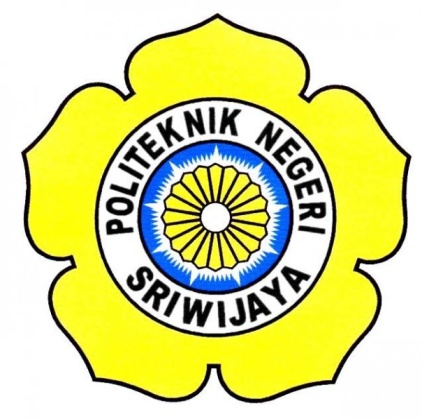 SKRIPSIDisusun Untuk Memenuhi Syarat Menyelesaikan Pendidikan Sarjana Terapan (D-IV) Akuntansi Sektor Publik pada Jurusan AkuntansiPoliteknik Negeri Sriwijaya Oleh:IKHSAN BUDIMANNIM 061440511774POLITEKNIK NEGERI SRWIIJAYAPALEMBANG2018PENGARUH PAJAK DAERAH, RETRIBUSI DAERAH, DANA ALOKASI UMUM DAN DANA BAGI HASIL TERHADAP BELANJA MODAL PADA KABUPATEN DAN KOTADI SUMATERA SELATAN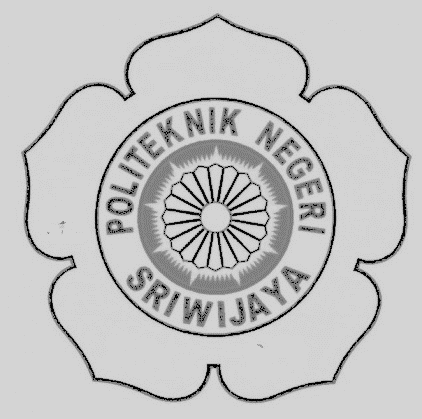 SKRIPSIDisusun Untuk Memenuhi Syarat Menyelesaikan Pendidikan Sarjana Terapan (D-IV) Akuntansi Sektor Publik pada Jurusan AkuntansiPoliteknik Negeri Sriwijaya Oleh:IKHSAN BUDIMANNIM 061440511774POLITEKNIK NEGERI SRWIIJAYAPALEMBANG2018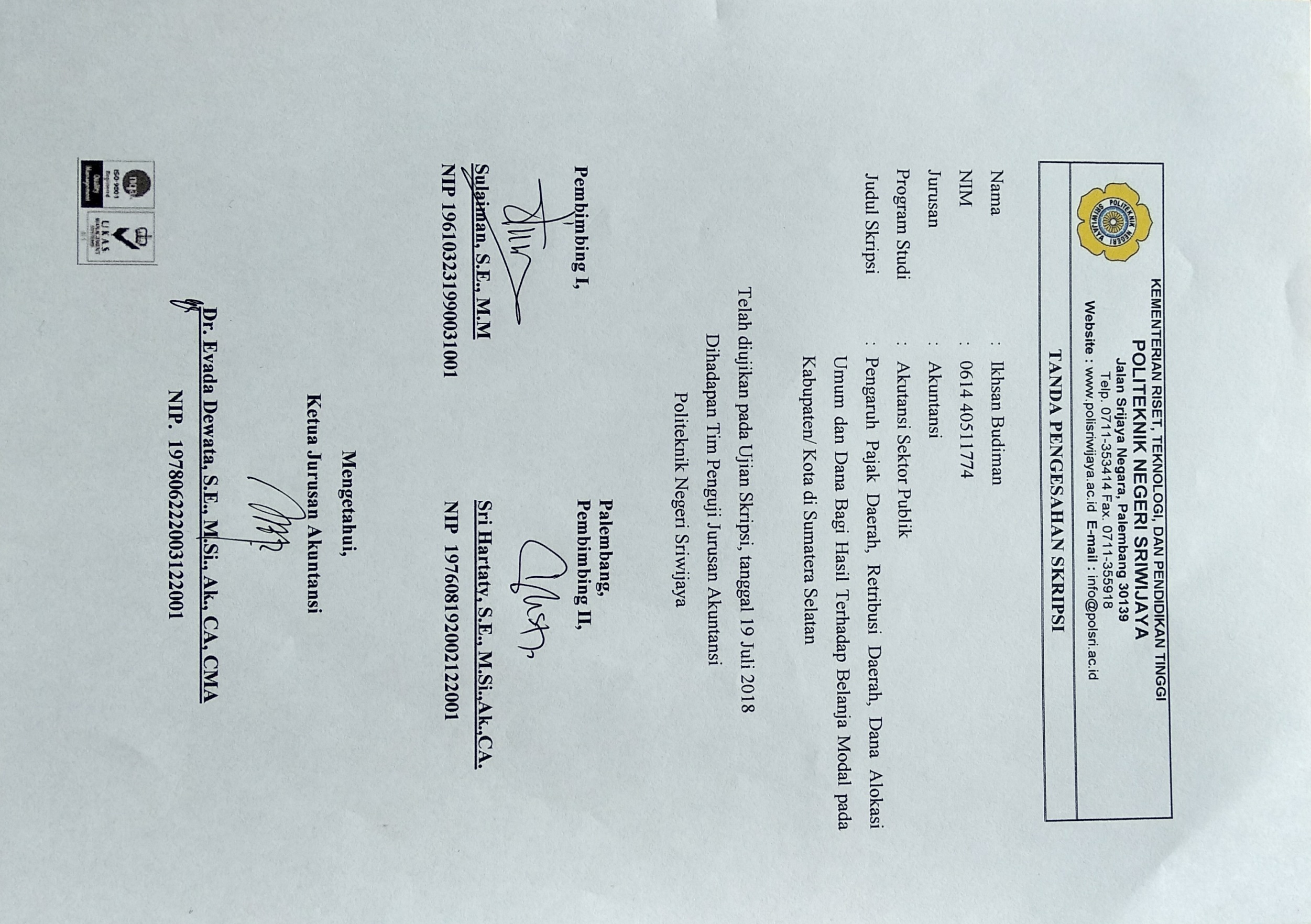 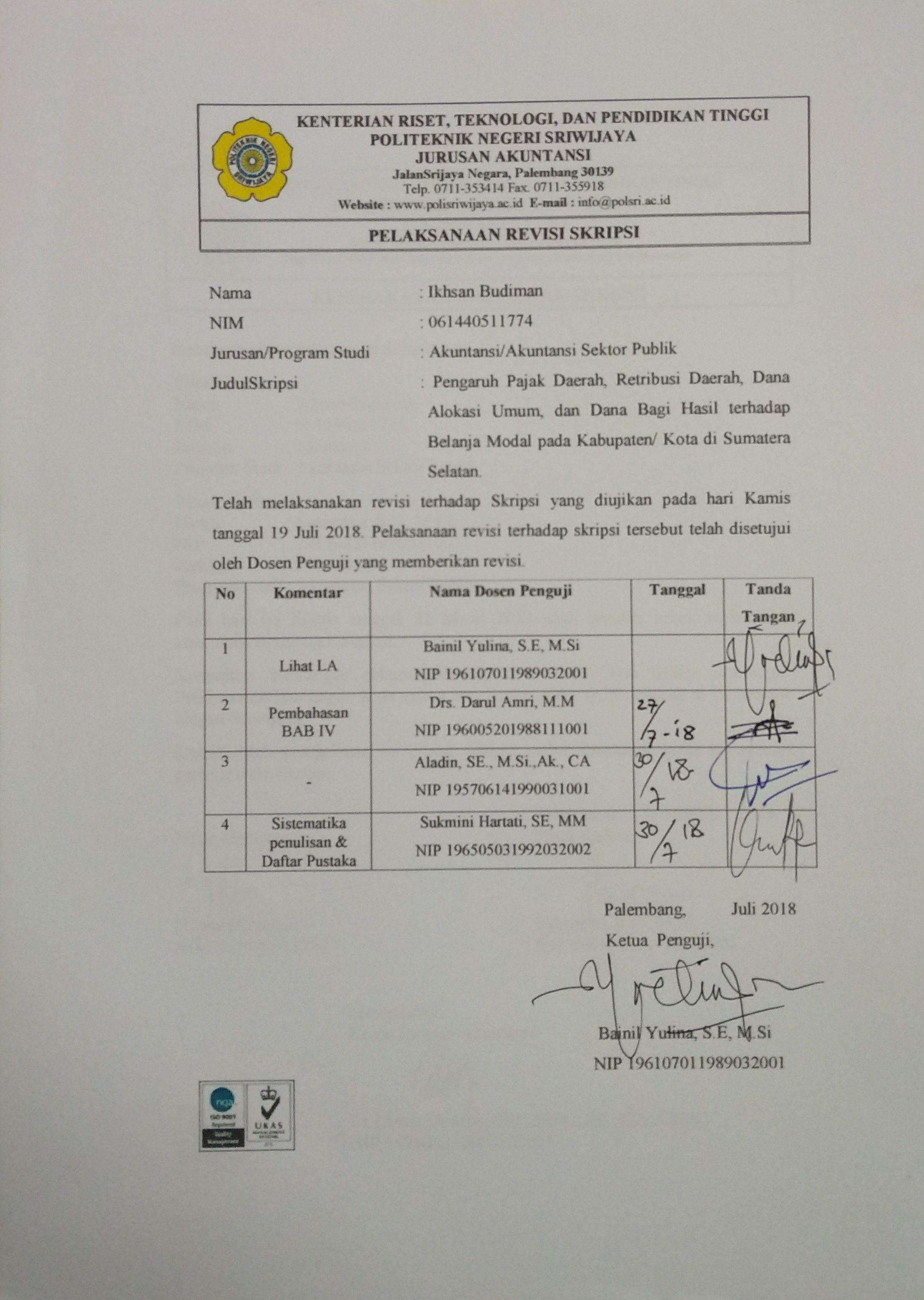 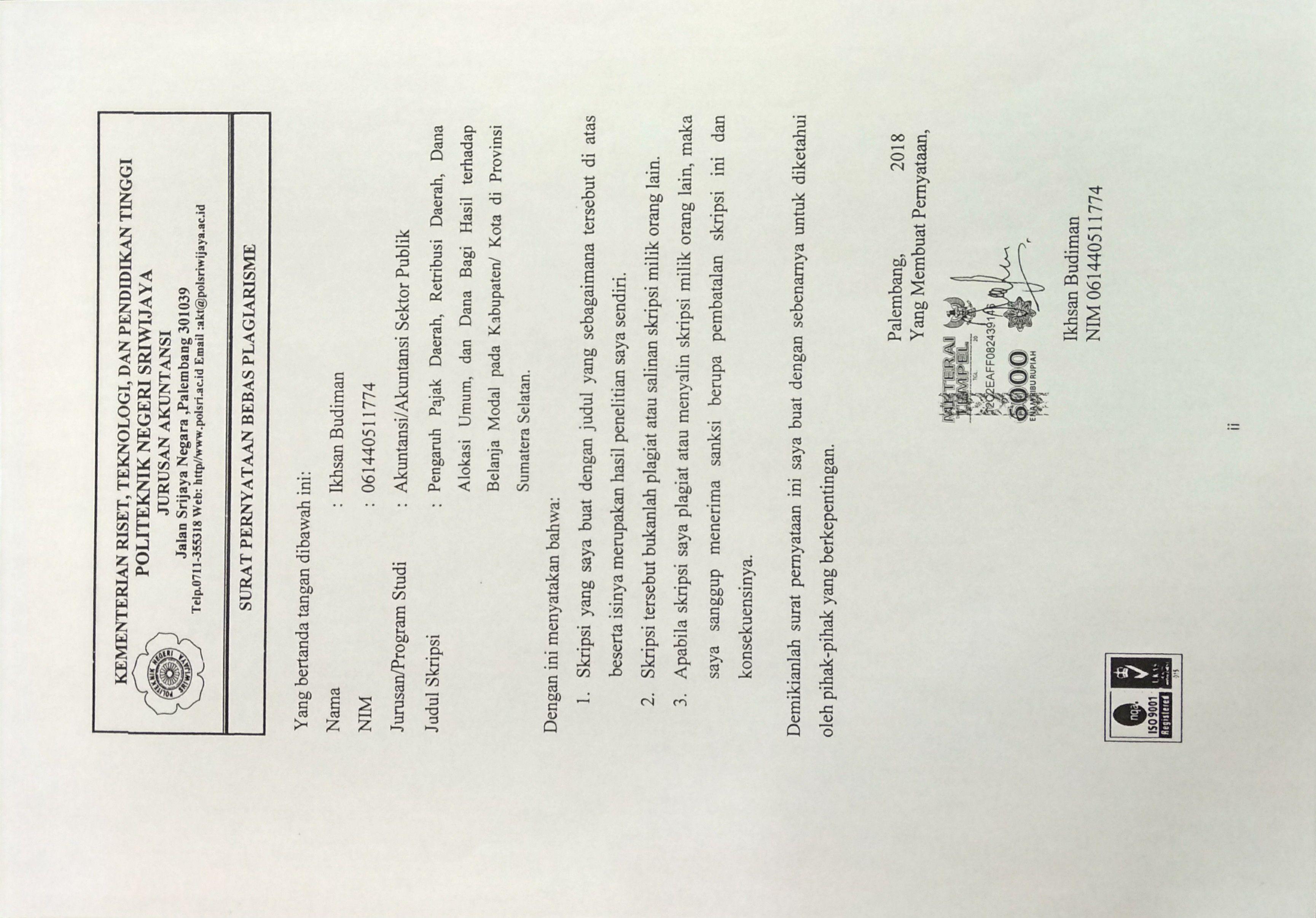 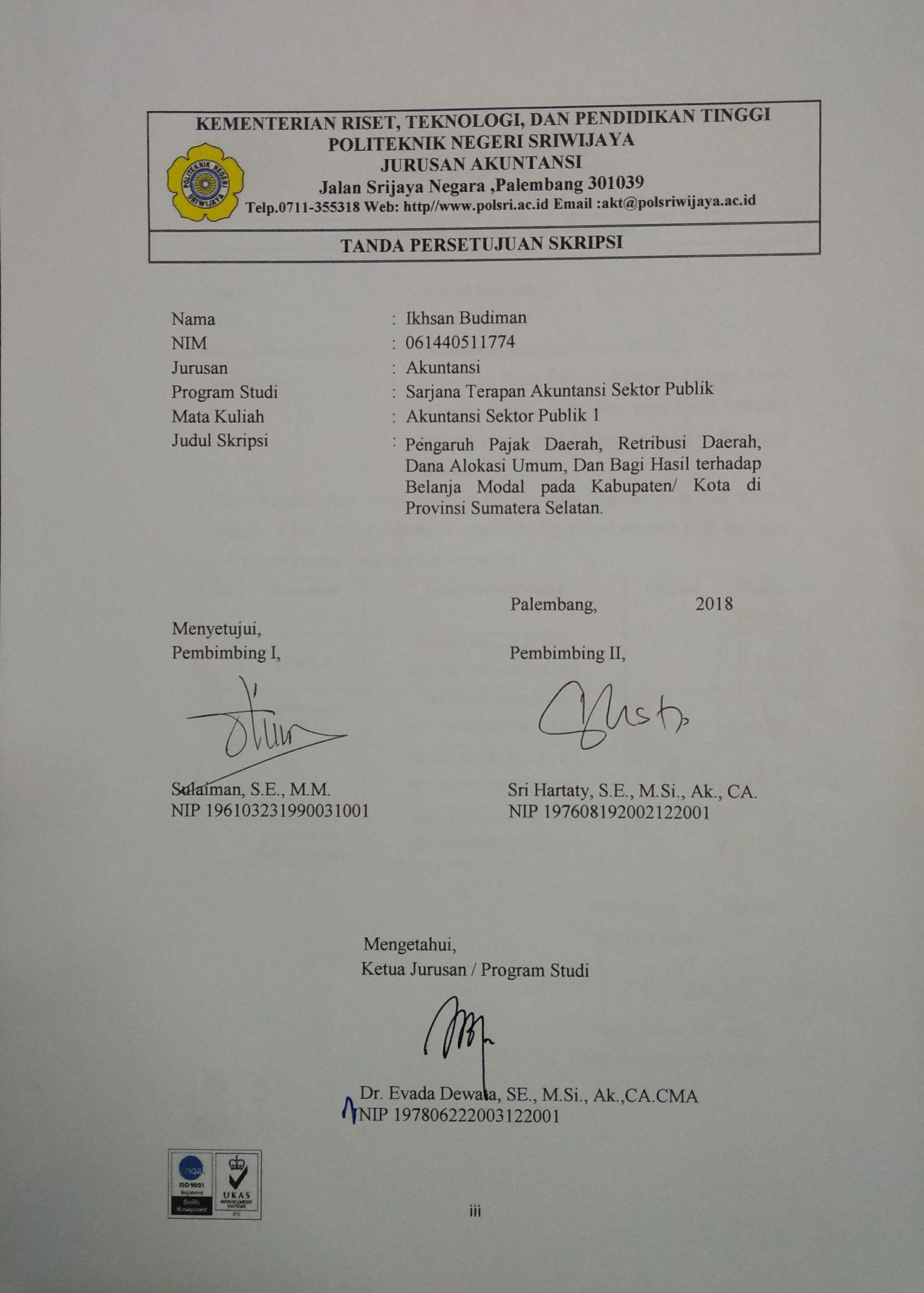 Motto“Boleh jadi kamu membenci sesuatu, padahal ia amat baik bagimu, dan boleh jadi (pula) kamu menyukai sesuatu, padahal ia amat buruk bagimu. Allah mengetahui sedang kamu tidak mengetahui.”(QS. Al-Baqarah: 216)“Tiadanya keyakinanlah yang membuat orang takut menghadapi tantangan dan saya percaya pada diri saya sendiri”( Muhammad Ali )“Orang goblok itu gak banyak mikir, yang penting terus melangkah. Orang pinter kebanyakan mikir, akibatnya tidak pernah melangkah”(Bob Sadino)“Setiap langkah yang dilalui akan mendapatkan kenangan. Setiap usaha yang dijalani pasti akan mendapatkan hasil”( Penulis)“Seringkali kita membutuhkan lebih banyak keberanian untuk berani melakukan yang benar daripada takut berbuat salah.”(Abraham Lincoln)Kupersembahkan Untuk :Orangtuaku tersayang Kakakku tercintaTeman Seperjuangan AP.C  2014Sahabat yang selalu mendukungOrang yang selalu memotivasiAlmamaterkuKATA PENGANTARSegala Puji dan syukur penulis panjatkan atas kehadirat Allah SWT, yang telah melimpahkan nikmat, rahmat dan berkah-Nya, sehingga penulis dapat menyelesaikan proposal skripsi ini dengan baik dan tepat waktu. Proposal skripsi ini berjudul “Pengaruh Pajak Daerah, Retribusi Daerah, Dana Alokasi Umum dan Dana Bagi Hasil terhadap Belanja Modal pada Kabupaten/ Kota di Provinsi Sumatera Selatan.” Sejalan penyusunan proposal skripsi ini, penulis telah banyak mendapat bantuan dari berbagai pihak. Untuk itu dalam kesempatan ini, penulis ingin menyampaikan rasa terima kasih yang sebesar-besarnya kepada:Bapak Dr. Ing. Ahmad Taqwa, S.T., M.T. selaku Direktur Politeknik Negeri Sriwijaya.Ibu Dr. Evada Dewata, S.E., M.Si., Ak., CA. selaku Ketua Jurusan Akuntansi Politeknik Negeri Sriwijaya.Ibu Yuliana Sari, S.E., MBA., Ak. selaku Sekretaris Jurusan Akuntansi Politeknik Negeri SriwijayaIbu Nelly Masnila, S.E., M.Si.,Ak., CA selaku Ketua Program Studi Akuntansi Sektor Publik Politeknik Negeri Sriwijaya.Ibu Desi Indriasari, S.E., M.Si., Ak., CA. Selaku Dosen Pembimbing Akademik kelas 8 (delapan) AP.C yang selalu memberikan semangat dan motivasi kepada penulis dan teman-teman selama proses penyelesaian skripsi.Bapak Sulaiman, S.E., M.M. selaku Dosen Pembimbing I (satu) yang telah berkenan untuk membantu dan membimbing penulis hingga selesai sesuai dengan kriteria yang diharapkan dalam menyelesaikan skripsi.Ibu Sri Hartaty, S.E., M. Si., Ak., CA. selaku Dosen Pembimbing II (dua) yang telah berkenan untuk membantu dan membimbing penulis hingga selesai sesuai dengan kriteria yang diharapkan dalam menyelesaikan skripsi.Bapak dan Ibu Dosen Jurusan Akuntansi Politeknik Negeri Sriwijaya, Program Studi Akuntansi Sektor Publik yang telah memberikan ilmu pengetahuan dan para staf akademik jurusan akuntansi yang telah membantu segala kepentingan perihal administrasi dan akademik selama proses penyusunan skripsi hingga selesai.Kedua orang tua ( Buyung Faisal dan Karmila ) dan kakak tercinta ( Ferry Hidayat ) yang selalu mencurahkan semua kasih sayang, pengorbanan, dukungan, dan semua hal yang selalu diberikan untuk penulis hingga saat ini.Bapak dan Ibu Bidang Kemahasiswaan Politeknik Negeri Sriwijaya serta para Senior, Teman-teman, Manager, Pelatih dan Official Team PORSENI Politeknik Sriwijaya yang telah memberikan ilmu pengetahuan dan membantu segala kepentingan perihal administrasi akademik dan non akademik selama proses kuliah hingga selesai.Keluarga besar kelas AP.C 2014, Satria Putratama, Prasetyo Adi, Arbain, Alvin Syahrin, Dwi Syahputra, Ryanza, Heru, Lianda, Atika Putri, Deastya, Velisia, Metriani, Ranny dan teman-teman yang telah memberikan banyak kenangan indah selama kuliah dan selalu saling mengingatkan dalam hal kebaikan, saling memberikan semangat, doa serta motivasi.Semua pihak yang tidak dapat disebutkan satu-persatu yang telah memberikan bantuan, doa, dan masukan selama penyusunan skripsi ini.Penulis menyadari bahwa dalam penulisan skripsi ini masih banyak terdapat kekurangan. Oleh karena itu, penulis sangat mengharapkan kritik dan saran yang bersifat membangun demi kesempurnaan penulisan di masa yang akan datang. Semoga skripsi ini dapat bermanfaat bagi penulis khususnya dan para pembaca umumnya.  Palembang,                               2018PenulisABSTRACTThe Effect of Local Taxes, Regional Retributions, General Allocation Funds, and Profit Sharing Funds on Capital Expenditures in Districts / Cities in the Province of South SumatraIkhsan Budiman, 2018 (xiii + 62 pages)Email: ikhsanbudiman1881@gmail.comThis study aims to determine the effect of Local Taxes, Local Retributions, General Allocation Funds, and Revenue Sharing Funds on Capital Expenditures in Districts / Cities in the Province of South Sumatra in 2013-2016. The sample of this study includes 15 Districts / Cities in South Sumatra. Based on the results of tests conducted it can be seen that the Regional Tax, Local Retribution and General Allocation Fund partially have no effect and not significant to Capital Expenditure. While Revenue Sharing has a positive and significant effect on Capital Expenditures. The results show that the Regional Tax, Regional Retribution, General Allocation Fund and Profit Sharing Fund together or simultaneously have a positive and significant impact on Capital Expenditure. It can be concluded that Districts / Cities in South Sumatra are still very dependent on Revenue Sharing Funds.Keywords: PAD, Balancing Fund, and Capital ExpenditureABSTRAKPengaruh Pajak Daerah, Retribusi Daerah, Dana Alokasi Umum, dan Dana Bagi Hasil terhadap Belanja Modal pada Kabupaten/ Kota di Provinsi Sumatera SelatanIkhsan Budiman, 2018 (xiii + 62 halaman)Email: ikhsanbudiman1881@gmail.comPenelitian ini bertujuan untuk mengetahui pengaruh Pajak Daerah, Retribusi Daerah, Dana Alokasi Umum, dan Dana Bagi Hasil terhadap Belanja Modal pada Kabupaten/ Kota di Provinsi Sumatera Selatan tahun 2013-2016. Sampel penelitian ini meliputi 15 Kabupaten / Kota di Sumatera Selatan. Berdasarkan hasil pengujian yang dilakukan dapat diketahui bahwa Pajak Daerah, Retribusi Daerah dan Dana Alokasi Umum secara parsial tidak berpengaruh dan tidak signifikan terhadap Belanja Modal. Sedangkan Dana Bagi Hasil berpengaruh positif dan signifikan terhadap Belanja Modal. Hasil penelitian menunjukkan Pajak Daerah, Retribusi Daerah, Dana Alokasi Umum dan Dana Bagi Hasil secara bersama-sama atau simultan berpengaruh positif dan signifikan terhadap Belanja Modal. Dapat disimpulkan Kabupaten/ Kota di Sumatera Selatan masih sangat tergantung terhadap Dana Bagi Hasil.Kata Kunci : PAD, Dana Perimbangan, dan Belanja ModalDAFTAR ISIDaftar PustakaLampiranDAFTAR TABELDAFTAR GAMBARHalamanGambar 2.1  Hubungan Antara Variabel-variabel Independen Dengan Variabel Dependen. . . . . . . . . . . . . . . . . . . . . . . . . . . .. . . . . . . . . . . . . . . . . .27Gambar 4.1  Analisis Grafik Normal Probability Plot. . . . . . . . . . . . . . . . . . . . . 45Gambar 4.2  Hasil Uji ScatterPlots Regresi. . . . . . . . . . . . . . . . . . . . . . . . . . . . . .47DAFTAR LAMPIRANData Pajak Daerah, Retribusi Daerah, DAU dan DBH Kabupaten/ Kota di Sumatera Selatan Tahun 2013-2016Kesepakatan bimbingan skripsiKartu konsultasi bimbingan skripsiRekomendasi Ujian Laporan AkhirTabel Durbin Watsont- TabelF- TabelHalamanHalamanHalamanHalamanHalamanHalamanHalamanHALAMAN SAMPULHALAMAN SAMPULHALAMAN SAMPULHALAMAN SAMPULHALAMAN SAMPULHALAMAN SAMPULHALAMAN SAMPULHALAMAN SAMPULHALAMAN SAMPULHALAMAN SAMPULHALAMAN SAMPUL. . . . . . .. . . . .  . . . . . . . . . . . . . . . . . . . . .  . . . . . . . . . . . . .. . . . .  . . . . . . . . . . . . . . . . . . . . .  . . . . . . . . . . . . .. . . . .  . . . . . . . . . . . . . . . . . . . . .  . . . . . . . . . . . . .. . . . .  . . . . . . . . . . . . . . . . . . . . .  . . . . . . . . . . . . .. . . . .  . . . . . . . . . . . . . . . . . . . . .  . . . . . . . . . . . . .. . . . .  . . . . . . . . . . . . . . . . . . . . .  . . . . . . . . . . . . .. . . . .  . . . . . . . . . . . . . . . . . . . . .  . . . . . . . . . . . . .. . . . .  . . . . . . . . . . . . . . . . . . . . .  . . . . . . . . . . . . .. . . . .  . . . . . . . . . . . . . . . . . . . . .  . . . . . . . . . . . . .. . . . .  . . . . . . . . . . . . . . . . . . . . .  . . . . . . . . . . . . .. . . . .  . . . . . . . . . . . . . . . . . . . . .  . . . . . . . . . . . . .. . . . .  . . . . . . . . . . . . . . . . . . . . .  . . . . . . . . . . . . .. . . . .  . . . . . . . . . . . . . . . . . . . . .  . . . . . . . . . . . . .. . . . .  . . . . . . . . . . . . . . . . . . . . .  . . . . . . . . . . . . .. . . . .  . . . . . . . . . . . . . . . . . . . . .  . . . . . . . . . . . . .. . . . .  . . . . . . . . . . . . . . . . . . . . .  . . . . . . . . . . . . .. . . . .  . . . . . . . . . . . . . . . . . . . . .  . . . . . . . . . . . . .. . . . .  . . . . . . . . . . . . . . . . . . . . .  . . . . . . . . . . . . .. . . . .  . . . . . . . . . . . . . . . . . . . . .  . . . . . . . . . . . . .. . . . .  . . . . . . . . . . . . . . . . . . . . .  . . . . . . . . . . . . .. . . . .  . . . . . . . . . . . . . . . . . . . . .  . . . . . . . . . . . . .. . . . .  . . . . . . . . . . . . . . . . . . . . .  . . . . . . . . . . . . .. . . . .  . . . . . . . . . . . . . . . . . . . . .  . . . . . . . . . . . . .. . . . .  . . . . . . . . . . . . . . . . . . . . .  . . . . . . . . . . . . .. . . . .  . . . . . . . . . . . . . . . . . . . . .  . . . . . . . . . . . . .. . . . .  . . . . . . . . . . . . . . . . . . . . .  . . . . . . . . . . . . .. . . . .  . . . . . . . . . . . . . . . . . . . . .  . . . . . . . . . . . . .. . . . .  . . . . . . . . . . . . . . . . . . . . .  . . . . . . . . . . . . .. . . . .  . . . . . . . . . . . . . . . . . . . . .  . . . . . . . . . . . . .. . . . .  . . . . . . . . . . . . . . . . . . . . .  . . . . . . . . . . . . .. . . . .  . . . . . . . . . . . . . . . . . . . . .  . . . . . . . . . . . . .. . . . .  . . . . . . . . . . . . . . . . . . . . .  . . . . . . . . . . . . .. . . . .  . . . . . . . . . . . . . . . . . . . . .  . . . . . . . . . . . . .. . . . .  . . . . . . . . . . . . . . . . . . . . .  . . . . . . . . . . . . .. . . . .  . . . . . . . . . . . . . . . . . . . . .  . . . . . . . . . . . . .. . . . .  . . . . . . . . . . . . . . . . . . . . .  . . . . . . . . . . . . .. . . . .  . . . . . . . . . . . . . . . . . . . . .  . . . . . . . . . . . . .. . . . .  . . . . . . . . . . . . . . . . . . . . .  . . . . . . . . . . . . .. . . . .  . . . . . . . . . . . . . . . . . . . . .  . . . . . . . . . . . . .. . . . .  . . . . . . . . . . . . . . . . . . . . .  . . . . . . . . . . . . .. . . . .  . . . . . . . . . . . . . . . . . . . . .  . . . . . . . . . . . . .. . . . .  . . . . . . . . . . . . . . . . . . . . .  . . . . . . . . . . . . .. . . . .  . . . . . . . . . . . . . . . . . . . . .  . . . . . . . . . . . . .. . . . .  . . . . . . . . . . . . . . . . . . . . .  . . . . . . . . . . . . .. . . . .  . . . . . . . . . . . . . . . . . . . . .  . . . . . . . . . . . . .. . . . .  . . . . . . . . . . . . . . . . . . . . .  . . . . . . . . . . . . .. . . . .  . . . . . . . . . . . . . . . . . . . . .  . . . . . . iHALAMAN PERNYATAAN BEBAS PLAGIARISMEHALAMAN PERNYATAAN BEBAS PLAGIARISMEHALAMAN PERNYATAAN BEBAS PLAGIARISMEHALAMAN PERNYATAAN BEBAS PLAGIARISMEHALAMAN PERNYATAAN BEBAS PLAGIARISMEHALAMAN PERNYATAAN BEBAS PLAGIARISMEHALAMAN PERNYATAAN BEBAS PLAGIARISMEHALAMAN PERNYATAAN BEBAS PLAGIARISMEHALAMAN PERNYATAAN BEBAS PLAGIARISMEHALAMAN PERNYATAAN BEBAS PLAGIARISMEHALAMAN PERNYATAAN BEBAS PLAGIARISMEHALAMAN PERNYATAAN BEBAS PLAGIARISMEHALAMAN PERNYATAAN BEBAS PLAGIARISMEHALAMAN PERNYATAAN BEBAS PLAGIARISMEHALAMAN PERNYATAAN BEBAS PLAGIARISMEHALAMAN PERNYATAAN BEBAS PLAGIARISMEHALAMAN PERNYATAAN BEBAS PLAGIARISMEHALAMAN PERNYATAAN BEBAS PLAGIARISMEHALAMAN PERNYATAAN BEBAS PLAGIARISMEHALAMAN PERNYATAAN BEBAS PLAGIARISMEHALAMAN PERNYATAAN BEBAS PLAGIARISMEHALAMAN PERNYATAAN BEBAS PLAGIARISMEHALAMAN PERNYATAAN BEBAS PLAGIARISMEHALAMAN PERNYATAAN BEBAS PLAGIARISMEHALAMAN PERNYATAAN BEBAS PLAGIARISMEHALAMAN PERNYATAAN BEBAS PLAGIARISMEHALAMAN PERNYATAAN BEBAS PLAGIARISMEHALAMAN PERNYATAAN BEBAS PLAGIARISMEHALAMAN PERNYATAAN BEBAS PLAGIARISMEHALAMAN PERNYATAAN BEBAS PLAGIARISMEHALAMAN PERNYATAAN BEBAS PLAGIARISMEHALAMAN PERNYATAAN BEBAS PLAGIARISMEHALAMAN PERNYATAAN BEBAS PLAGIARISMEHALAMAN PERNYATAAN BEBAS PLAGIARISMEHALAMAN PERNYATAAN BEBAS PLAGIARISMEHALAMAN PERNYATAAN BEBAS PLAGIARISMEHALAMAN PERNYATAAN BEBAS PLAGIARISMEHALAMAN PERNYATAAN BEBAS PLAGIARISMEHALAMAN PERNYATAAN BEBAS PLAGIARISMEHALAMAN PERNYATAAN BEBAS PLAGIARISMEHALAMAN PERNYATAAN BEBAS PLAGIARISMEHALAMAN PERNYATAAN BEBAS PLAGIARISMEHALAMAN PERNYATAAN BEBAS PLAGIARISMEHALAMAN PERNYATAAN BEBAS PLAGIARISMEHALAMAN PERNYATAAN BEBAS PLAGIARISMEHALAMAN PERNYATAAN BEBAS PLAGIARISME. . . . . . .  . . . . .  . . . . . . .  . . . . .  . . . . . . .  . . . . .  . . . . . . .  . . . . .  . . . . . . .  . . . . .  . . . . . . .  . . . . .  . . . . . . .  . . . . .  . . . . . . .  . . . . .  . . . . . . .  . . . . .  . . . . . . .  . . . . .  . . . . . . .  . . . . .  . . . . . . .  . . . . .  iiSURAT PERSETUJUAN SKRIPSISURAT PERSETUJUAN SKRIPSISURAT PERSETUJUAN SKRIPSISURAT PERSETUJUAN SKRIPSISURAT PERSETUJUAN SKRIPSISURAT PERSETUJUAN SKRIPSISURAT PERSETUJUAN SKRIPSISURAT PERSETUJUAN SKRIPSISURAT PERSETUJUAN SKRIPSISURAT PERSETUJUAN SKRIPSISURAT PERSETUJUAN SKRIPSISURAT PERSETUJUAN SKRIPSISURAT PERSETUJUAN SKRIPSISURAT PERSETUJUAN SKRIPSISURAT PERSETUJUAN SKRIPSISURAT PERSETUJUAN SKRIPSISURAT PERSETUJUAN SKRIPSISURAT PERSETUJUAN SKRIPSISURAT PERSETUJUAN SKRIPSISURAT PERSETUJUAN SKRIPSISURAT PERSETUJUAN SKRIPSISURAT PERSETUJUAN SKRIPSISURAT PERSETUJUAN SKRIPSISURAT PERSETUJUAN SKRIPSISURAT PERSETUJUAN SKRIPSISURAT PERSETUJUAN SKRIPSISURAT PERSETUJUAN SKRIPSISURAT PERSETUJUAN SKRIPSISURAT PERSETUJUAN SKRIPSISURAT PERSETUJUAN SKRIPSISURAT PERSETUJUAN SKRIPSISURAT PERSETUJUAN SKRIPSISURAT PERSETUJUAN SKRIPSI. . . . . . . . . . . . . . .  . . . . . . . . . . . . . . . . . . . . . . . . . . . . .  . . . . . . . . . . . . . . . . . . . . . . . . . . . . .  . . . . . . . . . . . . . . . . . . . . . . . . . . . . .  . . . . . . . . . . . . . . . . . . . . . . . . . . . . .  . . . . . . . . . . . . . . . . . . . . . . . . . . . . .  . . . . . . . . . . . . . . . . . . . . . . . . . . . . .  . . . . . . . . . . . . . . . . . . . . . . . . . . . . .  . . . . . . . . . . . . . . . . . . . . . . . . . . . . .  . . . . . . . . . . . . . . . . . . . . . . . . . . . . .  . . . . . . . . . . . . . . . . . . . . . . . . . . . . .  . . . . . . . . . . . . . . . . . . . . . . . . . . . . .  . . . . . . . . . . . . . . . . . . . . . . . . . . . . .  . . . . . . . . . . . . . . . . . . . . . . . . . . . . .  . . . . . . . . . . . . . . . . . . . . . . . . . . . . .  . . . . . . . . . . . . . . . . . . . . . . . . . . . . .  . . . . . . . . . . . . . . . . . . . . . . . . . . . . .  . . . . . . . . . . . . . . . . . . . . . . . . . . . . .  . . . . . . . . . . . . . . . . . . . . . . . . . . . . .  . . . . . . . . . . . . . . . . . . . . . . . . . . . . .  . . . . . . . . . . . . . . . . . . . . . . . . . . . . .  . . . . . . . . . . . . . . . . . . . . . . . . . . . . .  . . . . . . . . . . . . . . . . . . . . . . . . . . . . .  . . . . . . . . . . . . . . . . . . . . . . . . . . . . .  . . . . . . . . . . . . . . . . . . . . . . . . . . . . .  . . . . . . . . . . . . . . iiiHALAMAN MOTTOHALAMAN MOTTOHALAMAN MOTTOHALAMAN MOTTOHALAMAN MOTTOHALAMAN MOTTOHALAMAN MOTTOHALAMAN MOTTO. . . . . . . . . . . . . . . . . . . . . . . . . . . . . . . . . . . . . . . . . . . . . . . . . . . . . . . . . . . . . . . . . . . . . . . . . . . . . . . . . . . . . . . . . . . . . . . . . . . . . . . . . . . . . . . . . . . . . . . . . . . . . . . . . . . . . . . . . . . . . . . . . . . . . . . . . . . . . . . . . . . . . . . . . . . . . . . . . . . . . . . . . . . . . . . . . . . . . . . . . . . . . . . . . . . . . . . . . . . . . . . . . . . . . . . . . . . . . . . . . . . . . . . . . . . . . . . . . . . . . . . . . . . . . . . . . . . . . . . . . . . . . . . . . . . . . . . . . . . . . . . . . . . . . . . . . . . . . . . . . . . . . . . . . . . . . . . . . . . . . . . . . . . . . . . . . . . . . . . . . . . . . . . . . . . . . . . . . . . . . . . . . . . . . . . . . . . . . . . . . . . . . . . . . . . . . . . . . . . . . . . . . . . . . . . . . . . . . . . . . . . . . . . . . . . . . . . . . . . . . . . . . . . . . . . . . . . . . . . . . . . . . . . . . . . . . . . . . . . . . . . . . . . . . . . . . . . . . . . . . . . . . . . . . . . . . . . . . . . . . . . . . . . . . . . . . . . . . . . . . . . . . . . . . . . . . . . . . . . . . . . . . . . . . . . . . . . . . . . . . . . . . . . . . . . . . . . . . . . . . . . . . . . . . . . . . . . . . . . . . . . . . . . . . . . . . . . . . . . . . . . . . . . . . . . . . . . . . . . . . . . . . . . . . . . . . . . . . . . . . . . . . . . . . . . . . . . . . . . . . . . . . . . . . . . . . . . . . . . . . . . . . . . . . . . . . . . . . . . . . . . . . . . . . . . . . . . . . . . . . . . . . . . . . . . . . . . . . . . . . . . . . . . . . . . . . . . . . . . . . . . . . . . . . . . . . . . . . . . . . . . . . . . . . . . . . . . . . . . . . . . . . . . . . . . . . . . . . . . . . . . . . . . . . . . . . . . . . . . . . . . . . . . . . . . . . . . . . . . . . . . . . . . . . . . . . . . . . . . . . . . . . . . . . . . . . . . . . . . . . . . . . . . . . . . . . . . . . . . . . . . . . . . . . . . . . . . . . . . . . . . . . . . . . . . . . . . . . . . . . . . . . . . . . . . . . . . . . . . . . . . . . . . . . . . . . . . . . . . . . . . . . . . . . . . . . . . . . . . . . . . . . . . . . . . . . . . . . . . . . . . . . . . . . . . . . . . . . . . . . . . . . . . . . . . . . . . . . . . . . . . . . . . . . . . . . . . . . . . . . . . . . . . . . . . . . . . . . . . . . . . . . . . . . . . . . . . . . . . . . . . . . . . . . . . . . . . . . . . . . . . . . . . . . . . . . . . . . . . . . . . . . . . . . . . . . . . . . . . . . . . . . . . . . . . . . . . . . . . . . . . . . . . . . . . . . . . . . . . . . . . . . . . . . . . . . . . . . . . . . . . . . . . . . . . . . . . . . . . . . . . . . . . . . . . . . . . . . . . . . . . . . . . . . . . . . . . . . . . . . . . . . . . . . . . . . . . . . . . . . . . . . . . . . . . . . . . . . . . . . . . . . . . . . . . . . . . . . . . . . . . . . . . . . . . . . . . . . . . . . . . . . . . . . . . . . . . . . . . . . . . . . . . . . . . . . . . . . . . . . . . . . . . . . . . . . . . . . . . . . . . . . . . . . . . . . . . . . . . . . . . . . . . . . . . . . . . . . . . . . . . . . . . . . . . . . . . . . . . . . . . . . . . . . . . . . . . . . . . . . . . . . . . . . . . . . . . . . . . . . . . . . . . . . . . . . . . . . . . . . . . . . . . . . . . . . . . . . . . . . . . . . . . . . . . . . . . . . . . . . . . . . . . . . . . . . . . . . . . . . . . . . . . . . . . . . . . . . . . . . . . . . . . . . . . . . . . . . . . . . . . . . . . . . . . . . . . . . . . . . . . . . . . . . . . . . . . . . . . . . . . . . . . . . . . . . . . . . . . . . . . . . . . . . . . . . . . . . . . . . . . . . . . . . . . . . . . . . . . . . . . . . . . . . . . . . . . . . . . . . . . . . . . . . . . . . . . . . . . . . . . . . . . . . . . . . . . . . . . . . . . . . . . . . . . . . . . . . . . . . . . . . . . . . . . . . . . . . . . . . . . . . . . . . . . . . . . . . . . . . . . . . . . . . . . . . . . . . . . . . . . . . . . . . . . . . . . . . . . . . . . . . . . . . . . . . . . . . . . . . . . . . . . . . . . . . . . . . . . . . . . . . . . . . . ivKATA PENGANTARKATA PENGANTARKATA PENGANTARKATA PENGANTARKATA PENGANTARKATA PENGANTARKATA PENGANTARKATA PENGANTAR. . . . . . . . . . . . . . . . . . . . . . . . . . . . . . . . . . . . . . . . . . . . . . . . . . . . . . . . . . . . . . . . . . . . . . . . . . . . . . . . . . . . . . . . . . . . . . . . . . . . . . . . . . . . . . . . . . . . . . . . . . . . . . . . . . . . . . . . . . . . . . . . . . . . . . . . . . . . . . . . . . . . . . . . . . . . . . . . . . . . . . . . . . . . . . . . . . . . . . . . . . . . . . . . . . . . . . . . . . . . . . . . . . . . . . . . . . . . . . . . . . . . . . . . . . . . . . . . . . . . . . . . . . . . . . . . . . . . . . . . . . . . . . . . . . . . . . . . . . . . . . . . . . . . . . . . . . . . . . . . . . . . . . . . . . . . . . . . . . . . . . . . . . . . . . . . . . . . . . . . . . . . . . . . . . . . . . . . . . . . . . . . . . . . . . . . . . . . . . . . . . . . . . . . . . . . . . . . . . . . . . . . . . . . . . . . . . . . . . . . . . . . . . . . . . . . . . . . . . . . . . . . . . . . . . . . . . . . . . . . . . . . . . . . . . . . . . . . . . . . . . . . . . . . . . . . . . . . . . . . . . . . . . . . . . . . . . . . . . . . . . . . . . . . . . . . . . . . . . . . . . . . . . . . . . . . . . . . . . . . . . . . . . . . . . . . . . . . . . . . . . . . . . . . . . . . . . . . . . . . . . . . . . . . . . . . . . . . . . . . . . . . . . . . . . . . . . . . . . . . . . . . . . . . . . . . . . . . . . . . . . . . . . . . . . . . . . . . . . . . . . . . . . . . . . . . . . . . . . . . . . . . . . . . . . . . . . . . . . . . . . . . . . . . . . . . . . . . . . . . . . . . . . . . . . . . . . . . . . . . . . . . . . . . . . . . . . . . . . . . . . . . . . . . . . . . . . . . . . . . . . . . . . . . . . . . . . . . . . . . . . . . . . . . . . . . . . . . . . . . . . . . . . . . . . . . . . . . . . . . . . . . . . . . . . . . . . . . . . . . . . . . . . . . . . . . . . . . . . . . . . . . . . . . . . . . . . . . . . . . . . . . . . . . . . . . . . . . . . . . . . . . . . . . . . . . . . . . . . . . . . . . . . . . . . . . . . . . . . . . . . . . . . . . . . . . . . . . . . . . . . . . . . . . . . . . . . . . . . . . . . . . . . . . . . . . . . . . . . . . . . . . . . . . . . . . . . . . . . . . . . . . . . . . . . . . . . . . . . . . . . . . . . . . . . . . . . . . . . . . . . . . . . . . . . . . . . . . . . . . . . . . . . . . . . . . . . . . . . . . . . . . . . . . . . . . . . . . . . . . . . . . . . . . . . . . . . . . . . . . . . . . . . . . . . . . . . . . . . . . . . . . . . . . . . . . . . . . . . . . . . . . . . . . . . . . . . . . . . . . . . . . . . . . . . . . . . . . . . . . . . . . . . . . . . . . . . . . . . . . . . . . . . . . . . . . . . . . . . . . . . . . . . . . . . . . . . . . . . . . . . . . . . . . . . . . . . . . . . . . . . . . . . . . . . . . . . . . . . . . . . . . . . . . . . . . . . . . . . . . . . . . . . . . . . . . . . . . . . . . . . . . . . . . . . . . . . . . . . . . . . . . . . . . . . . . . . . . . . . . . . . . . . . . . . . . . . . . . . . . . . . . . . . . . . . . . . . . . . . . . . . . . . . . . . . . . . . . . . . . . . . . . . . . . . . . . . . . . . . . . . . . . . . . . . . . . . . . . . . . . . . . . . . . . . . . . . . . . . . . . . . . . . . . . . . . . . . . . . . . . . . . . . . . . . . . . . . . . . . . . . . . . . . . . . . . . . . . . . . . . . . . . . . . . . . . . . . . . . . . . . . . . . . . . . . . . . . . . . . . . . . . . . . . . . . . . . . . . . . . . . . . . . . . . . . . . . . . . . . . . . . . . . . . . . . . . . . . . . . . . . . . . . . . . . . . . . . . . . . . . . . . . . . . . . . . . . . . . . . . . . . . . . . . . . . . . . . . . . . . . . . . . . . . . . . . . . . . . . . . . . . . . . . . . . . . . . . . . . . . . . . . . . . . . . . . . . . . . . . . . . . . . . . . . . . . . . . . . . . . . . . . . . . . . . . . . . . . . . . . . . . . . . . . . . . . . . . . . . . . . . . . . . . . . . . . . . . . . . . . . . . . . . . . . . . . . . . . . . . . . . . . . . . . . . . . . . . . . . . . . . . . . . . . . . . . . . . . . . . . . . . . . . . . . . . . . . . . . . . . . . . . . . . . . . . . . . . . . . . . . . . . . . . . . . vABSTACTABSTACT. . . . . . . . . . . . . . .  . . . . . . . . . . . . . . . . . . . . .  . . . . . . . . . . . .. .. . . . . . . . . . . . . . .  . . . . . . . . . . . . . . . . . . . . .  . . . . . . . . . . . .. .. . . . . . . . . . . . . . .  . . . . . . . . . . . . . . . . . . . . .  . . . . . . . . . . . .. .. . . . . . . . . . . . . . .  . . . . . . . . . . . . . . . . . . . . .  . . . . . . . . . . . .. .. . . . . . . . . . . . . . .  . . . . . . . . . . . . . . . . . . . . .  . . . . . . . . . . . .. .. . . . . . . . . . . . . . .  . . . . . . . . . . . . . . . . . . . . .  . . . . . . . . . . . .. .. . . . . . . . . . . . . . .  . . . . . . . . . . . . . . . . . . . . .  . . . . . . . . . . . .. .. . . . . . . . . . . . . . .  . . . . . . . . . . . . . . . . . . . . .  . . . . . . . . . . . .. .. . . . . . . . . . . . . . .  . . . . . . . . . . . . . . . . . . . . .  . . . . . . . . . . . .. .. . . . . . . . . . . . . . .  . . . . . . . . . . . . . . . . . . . . .  . . . . . . . . . . . .. .. . . . . . . . . . . . . . .  . . . . . . . . . . . . . . . . . . . . .  . . . . . . . . . . . .. .. . . . . . . . . . . . . . .  . . . . . . . . . . . . . . . . . . . . .  . . . . . . . . . . . .. .. . . . . . . . . . . . . . .  . . . . . . . . . . . . . . . . . . . . .  . . . . . . . . . . . .. .. . . . . . . . . . . . . . .  . . . . . . . . . . . . . . . . . . . . .  . . . . . . . . . . . .. .. . . . . . . . . . . . . . .  . . . . . . . . . . . . . . . . . . . . .  . . . . . . . . . . . .. .. . . . . . . . . . . . . . .  . . . . . . . . . . . . . . . . . . . . .  . . . . . . . . . . . .. .. . . . . . . . . . . . . . .  . . . . . . . . . . . . . . . . . . . . .  . . . . . . . . . . . .. .. . . . . . . . . . . . . . .  . . . . . . . . . . . . . . . . . . . . .  . . . . . . . . . . . .. .. . . . . . . . . . . . . . .  . . . . . . . . . . . . . . . . . . . . .  . . . . . . . . . . . .. .. . . . . . . . . . . . . . .  . . . . . . . . . . . . . . . . . . . . .  . . . . . . . . . . . .. .. . . . . . . . . . . . . . .  . . . . . . . . . . . . . . . . . . . . .  . . . . . . . . . . . .. .. . . . . . . . . . . . . . .  . . . . . . . . . . . . . . . . . . . . .  . . . . . . . . . . . .. .. . . . . . . . . . . . . . .  . . . . . . . . . . . . . . . . . . . . .  . . . . . . . . . . . .. .. . . . . . . . . . . . . . .  . . . . . . . . . . . . . . . . . . . . .  . . . . . . . . . . . .. .. . . . . . . . . . . . . . .  . . . . . . . . . . . . . . . . . . . . .  . . . . . . . . . . . .. .. . . . . . . . . . . . . . .  . . . . . . . . . . . . . . . . . . . . .  . . . . . . . . . . . .. .. . . . . . . . . . . . . . .  . . . . . . . . . . . . . . . . . . . . .  . . . . . . . . . . . .. .. . . . . . . . . . . . . . .  . . . . . . . . . . . . . . . . . . . . .  . . . . . . . . . . . .. .. . . . . . . . . . . . . . .  . . . . . . . . . . . . . . . . . . . . .  . . . . . . . . . . . .. .. . . . . . . . . . . . . . .  . . . . . . . . . . . . . . . . . . . . .  . . . . . . . . . . . .. .. . . . . . . . . . . . . . .  . . . . . . . . . . . . . . . . . . . . .  . . . . . . . . . . . .. .. . . . . . . . . . . . . . .  . . . . . . . . . . . . . . . . . . . . .  . . . . . . . . . . . .. .. . . . . . . . . . . . . . .  . . . . . . . . . . . . . . . . . . . . .  . . . . . . . . . . . .. .. . . . . . . . . . . . . . .  . . . . . . . . . . . . . . . . . . . . .  . . . . . . . . . . . .. .. . . . . . . . . . . . . . .  . . . . . . . . . . . . . . . . . . . . .  . . . . . . . . . . . .. .. . . . . . . . . . . . . . .  . . . . . . . . . . . . . . . . . . . . .  . . . . . . . . . . . .. .. . . . . . . . . . . . . . .  . . . . . . . . . . . . . . . . . . . . .  . . . . . . . . . . . .. .. . . . . . . . . . . . . . .  . . . . . . . . . . . . . . . . . . . . .  . . . . . . . . . . . .. .. . . . . . . . . . . . . . .  . . . . . . . . . . . . . . . . . . . . .  . . . . . . . . . . . .. .. . . . . . . . . . . . . . .  . . . . . . . . . . . . . . . . . . . . .  . . . . . . . . . . . .. .. . . . . . . . . . . . . . .  . . . . . . . . . . . . . . . . . . . . .  . . . . . . . . . . . .. .. . . . . . . . . . . . . . .  . . . . . . . . . . . . . . . . . . . . .  . . . . . . . . . . . .. .. . . . . . . . . . . . . . .  . . . . . . . . . . . . . . . . . . . . .  . . . . . . . . . . . .. .. . . . . . . . . . . . . . .  . . . . . . . . . . . . . . . . . . . . .  . . . . . . . . . . . .. .. . . . . . . . . . . . . . .  . . . . . . . . . . . . . . . . . . . . .  . . . . . . . . . . . .. .. . . . . . . . . . . . . . .  . . . . . . . . . . . . . . . . . . . . .  . . . . . . . . . . . .. .. . . . . . . . . . . . . . .  . . . . . . . . . . . . . . . . . . . . .  . . . . . . . . . . . .. .. . . . . . . . . . . . . . .  . . . . . . . . . . . . . . . . . . . . .  . . . . . . . . . . . .. .. . . . . . . . . . . . . . .  . . . . . . . . . . . . . . . . . . . . .  . . . . . . . . . . . .. .. . . . . . . . . . . . . . .  . . . . . . . . . . . . . . . . . . . . .  . . . . . . . . . . . .. .. . . . . . . . . . . . . . .  . . . . . . . . . . . . . . . . . . . . .  . . . . . . . . . . . .. .. . . . . . . . . . . . . . .  . . . . . . . . . . . . . . . . . . . . .  . . . . . . . . . . . .. .. . . . . . . . . . . . . . .  . . . . . . . . . . . . . . . . . . . . .  . . . . . . . . . . . .. .. . . . . . . . . . . . . . .  . . . . . . . . . . . . . . . . . . . . .  . . . . . . . . . . . .. .. . . . . . . . . . . . . . .  . . . . . . . . . . . . . . . . . . . . .  . . . . . . . . . . . .. .. . . . . . . . . . . . . . .  . . . . . . . . . . . . . . . . . . . . .  . . . . . . . . . . . .. .viiABSTAK. . . . . . . . . . . . . . .  . . . . . . . . . . . . . . . . . . . . .  . . . . . . . . . . . . . . . . . . . . . . . . . . . . .  . . . . . . . . . . . . . . . . . . . . .  . . . . . . . . . . . . . . . . . . . . . . . . . . . . .  . . . . . . . . . . . . . . . . . . . . .  . . . . . . . . . . . . . . . . . . . . . . . . . . . . .  . . . . . . . . . . . . . . . . . . . . .  . . . . . . . . . . . . . . . . . . . . . . . . . . . . .  . . . . . . . . . . . . . . . . . . . . .  . . . . . . . . . . . . . . . . . . . . . . . . . . . . .  . . . . . . . . . . . . . . . . . . . . .  . . . . . . . . . . . . . . . . . . . . . . . . . . . . .  . . . . . . . . . . . . . . . . . . . . .  . . . . . . . . . . . . . . . . . . . . . . . . . . . . .  . . . . . . . . . . . . . . . . . . . . .  . . . . . . . . . . . . . . . . . . . . . . . . . . . . .  . . . . . . . . . . . . . . . . . . . . .  . . . . . . . . . . . . . . . . . . . . . . . . . . . . .  . . . . . . . . . . . . . . . . . . . . .  . . . . . . . . . . . . . . . . . . . . . . . . . . . . .  . . . . . . . . . . . . . . . . . . . . .  . . . . . . . . . . . . . . . . . . . . . . . . . . . . .  . . . . . . . . . . . . . . . . . . . . .  . . . . . . . . . . . . . . . . . . . . . . . . . . . . .  . . . . . . . . . . . . . . . . . . . . .  . . . . . . . . . . . . . . . . . . . . . . . . . . . . .  . . . . . . . . . . . . . . . . . . . . .  . . . . . . . . . . . . . . . . . . . . . . . . . . . . .  . . . . . . . . . . . . . . . . . . . . .  . . . . . . . . . . . . . . . . . . . . . . . . . . . . .  . . . . . . . . . . . . . . . . . . . . .  . . . . . . . . . . . . . . . . . . . . . . . . . . . . .  . . . . . . . . . . . . . . . . . . . . .  . . . . . . . . . . . . . . . . . . . . . . . . . . . . .  . . . . . . . . . . . . . . . . . . . . .  . . . . . . . . . . . . . . . . . . . . . . . . . . . . .  . . . . . . . . . . . . . . . . . . . . .  . . . . . . . . . . . . . . . . . . . . . . . . . . . . .  . . . . . . . . . . . . . . . . . . . . .  . . . . . . . . . . . . . . . . . . . . . . . . . . . . .  . . . . . . . . . . . . . . . . . . . . .  . . . . . . . . . . . . . . . . . . . . . . . . . . . . .  . . . . . . . . . . . . . . . . . . . . .  . . . . . . . . . . . . . . . . . . . . . . . . . . . . .  . . . . . . . . . . . . . . . . . . . . .  . . . . . . . . . . . . . . . . . . . . . . . . . . . . .  . . . . . . . . . . . . . . . . . . . . .  . . . . . . . . . . . . . . . . . . . . . . . . . . . . .  . . . . . . . . . . . . . . . . . . . . .  . . . . . . . . . . . . . . . . . . . . . . . . . . . . .  . . . . . . . . . . . . . . . . . . . . .  . . . . . . . . . . . . . . . . . . . . . . . . . . . . .  . . . . . . . . . . . . . . . . . . . . .  . . . . . . . . . . . . . . . . . . . . . . . . . . . . .  . . . . . . . . . . . . . . . . . . . . .  . . . . . . . . . . . . . . . . . . . . . . . . . . . . .  . . . . . . . . . . . . . . . . . . . . .  . . . . . . . . . . . . . . . . . . . . . . . . . . . . .  . . . . . . . . . . . . . . . . . . . . .  . . . . . . . . . . . . . . . . . . . . . . . . . . . . .  . . . . . . . . . . . . . . . . . . . . .  . . . . . . . . . . . . . . . . . . . . . . . . . . . . .  . . . . . . . . . . . . . . . . . . . . .  . . . . . . . . . . . . . . . . . . . . . . . . . . . . .  . . . . . . . . . . . . . . . . . . . . .  . . . . . . . . . . . . . . . . . . . . . . . . . . . . .  . . . . . . . . . . . . . . . . . . . . .  . . . . . . . . . . . . . . . . . . . . . . . . . . . . .  . . . . . . . . . . . . . . . . . . . . .  . . . . . . . . . . . . . . . . . . . . . . . . . . . . .  . . . . . . . . . . . . . . . . . . . . .  . . . . . . . . . . . . . . . . . . . . . . . . . . . . .  . . . . . . . . . . . . . . . . . . . . .  . . . . . . . . . . . . . . . . . . . . . . . . . . . . .  . . . . . . . . . . . . . . . . . . . . .  . . . . . . . . . . . . . . . . . . . . . . . . . . . . .  . . . . . . . . . . . . . . . . . . . . .  . . . . . . . . . . . . . . . . . . . . . . . . . . . . .  . . . . . . . . . . . . . . . . . . . . .  . . . . . . . . . . . . . . . . . . . . . . . . . . . . .  . . . . . . . . . . . . . . . . . . . . .  . . . . . . . . . . . . . . . . . . . . . . . . . . . . .  . . . . . . . . . . . . . . . . . . . . .  . . . . . . . . . . . . . . . . . . . . . . . . . . . . .  . . . . . . . . . . . . . . . . . . . . .  . . . . . . . . . . . . . . . . . . . . . . . . . . . . .  . . . . . . . . . . . . . . . . . . . . .  . . . . . . . . . . . . . . . . . . . . . . . . . . . . .  . . . . . . . . . . . . . . . . . . . . .  . . . . . . . . . . . . . . . . . . . . . . . . . . . . .  . . . . . . . . . . . . . . . . . . . . .  . . . . . . . . . . . . . . . . . . . . . . . . . . . . .  . . . . . . . . . . . . . . . . . . . . .  . . . . . . . . . . . . . . . . . . . . . . . . . . . . .  . . . . . . . . . . . . . . . . . . . . .  . . . . . . . . . . . . . . . . . . . . . . . . . . . . .  . . . . . . . . . . . . . . . . . . . . .  . . . . . . . . . . . . . . . . . . . . . . . . . . . . .  . . . . . . . . . . . . . . . . . . . . .  . . . . . . . . . . . . . . . . . . . . . . . . . . . . .  . . . . . . . . . . . . . . . . . . . . .  . . . . . . . . . . . . . . . . . . . . . . . . . . . . .  . . . . . . . . . . . . . . . . . . . . .  . . . . . . . . . . . . . . . . . . . . . . . . . . . . .  . . . . . . . . . . . . . . . . . . . . .  . . . . . . . . . . . . . . . . . . . . . . . . . . . . .  . . . . . . . . . . . . . . . . . . . . .  . . . . . . . . . . . . . . . . . . . . . . . . . . . . .  . . . . . . . . . . . . . . . . . . . . .  . . . . . . . . . . . . . . . . . . . . . . . . . . . . .  . . . . . . . . . . . . . . . . . . . . .  . . . . . . . . . . . . . . . . . . . . . . . . . . . . .  . . . . . . . . . . . . . . . . . . . . .  . . . . . . . . . . . . . . viiiDAFTAR ISIDAFTAR ISIDAFTAR ISI. . . . . . . . . . . . . . .  . . . . . . . . . . . . . . . . . . . . . . . . . . . . . . . . .  . . . . . . . . . . . . . . .  . . . . . . . . . . . . . . . . . . . . . . . . . . . . . . . . .  . . . . . . . . . . . . . . .  . . . . . . . . . . . . . . . . . . . . . . . . . . . . . . . . .  . . . . . . . . . . . . . . .  . . . . . . . . . . . . . . . . . . . . . . . . . . . . . . . . .  . . . . . . . . . . . . . . .  . . . . . . . . . . . . . . . . . . . . . . . . . . . . . . . . .  . . . . . . . . . . . . . . .  . . . . . . . . . . . . . . . . . . . . . . . . . . . . . . . . .  . . . . . . . . . . . . . . .  . . . . . . . . . . . . . . . . . . . . . . . . . . . . . . . . .  . . . . . . . . . . . . . . .  . . . . . . . . . . . . . . . . . . . . . . . . . . . . . . . . .  . . . . . . . . . . . . . . .  . . . . . . . . . . . . . . . . . . . . . . . . . . . . . . . . .  . . . . . . . . . . . . . . .  . . . . . . . . . . . . . . . . . . . . . . . . . . . . . . . . .  . . . . . . . . . . . . . . .  . . . . . . . . . . . . . . . . . . . . . . . . . . . . . . . . .  . . . . . . . . . . . . . . .  . . . . . . . . . . . . . . . . . . . . . . . . . . . . . . . . .  . . . . . . . . . . . . . . .  . . . . . . . . . . . . . . . . . . . . . . . . . . . . . . . . .  . . . . . . . . . . . . . . .  . . . . . . . . . . . . . . . . . . . . . . . . . . . . . . . . .  . . . . . . . . . . . . . . .  . . . . . . . . . . . . . . . . . . . . . . . . . . . . . . . . .  . . . . . . . . . . . . . . .  . . . . . . . . . . . . . . . . . . . . . . . . . . . . . . . . .  . . . . . . . . . . . . . . .  . . . . . . . . . . . . . . . . . . . . . . . . . . . . . . . . .  . . . . . . . . . . . . . . .  . . . . . . . . . . . . . . . . . . . . . . . . . . . . . . . . .  . . . . . . . . . . . . . . .  . . . . . . . . . . . . . . . . . . . . . . . . . . . . . . . . .  . . . . . . . . . . . . . . .  . . . . . . . . . . . . . . . . . . . . . . . . . . . . . . . . .  . . . . . . . . . . . . . . .  . . . . . . . . . . . . . . . . . . . . . . . . . . . . . . . . .  . . . . . . . . . . . . . . .  . . . . . . . . . . . . . . . . . . . . . . . . . . . . . . . . .  . . . . . . . . . . . . . . .  . . . . . . . . . . . . . . . . . . . . . . . . . . . . . . . . .  . . . . . . . . . . . . . . .  . . . . . . . . . . . . . . . . . . . . . . . . . . . . . . . . .  . . . . . . . . . . . . . . .  . . . . . . . . . . . . . . . . . . . . . . . . . . . . . . . . .  . . . . . . . . . . . . . . .  . . . . . . . . . . . . . . . . . . . . . . . . . . . . . . . . .  . . . . . . . . . . . . . . .  . . . . . . . . . . . . . . . . . . . . . . . . . . . . . . . . .  . . . . . . . . . . . . . . .  . . . . . . . . . . . . . . . . . . . . . . . . . . . . . . . . .  . . . . . . . . . . . . . . .  . . . . . . . . . . . . . . . . . . . . . . . . . . . . . . . . .  . . . . . . . . . . . . . . .  . . . . . . . . . . . . . . . . . . . . . . . . . . . . . . . . .  . . . . . . . . . . . . . . .  . . . . . . . . . . . . . . . . . . . . . . . . . . . . . . . . .  . . . . . . . . . . . . . . .  . . . . . . . . . . . . . . . . . . . . . . . . . . . . . . . . .  . . . . . . . . . . . . . . .  . . . . . . . . . . . . . . . . . . . . . . . . . . . . . . . . .  . . . . . . . . . . . . . . .  . . . . . . . . . . . . . . . . . . . . . . . . . . . . . . . . .  . . . . . . . . . . . . . . .  . . . . . . . . . . . . . . . . . . . . . . . . . . . . . . . . .  . . . . . . . . . . . . . . .  . . . . . . . . . . . . . . . . . . . . . . . . . . . . . . . . .  . . . . . . . . . . . . . . .  . . . . . . . . . . . . . . . . . . . . . . . . . . . . . . . . .  . . . . . . . . . . . . . . .  . . . . . . . . . . . . . . . . . . . . . . . . . . . . . . . . .  . . . . . . . . . . . . . . .  . . . . . . . . . . . . . . . . . . . . . . . . . . . . . . . . .  . . . . . . . . . . . . . . .  . . . . . . . . . . . . . . . . . . . . . . . . . . . . . . . . .  . . . . . . . . . . . . . . .  . . . . . . . . . . . . . . . . . . . . . . . . . . . . . . . . .  . . . . . . . . . . . . . . .  . . . . . . . . . . . . . . . . . . . . . . . . . . . . . . . . .  . . . . . . . . . . . . . . .  . . . . . . . . . . . . . . . . . . . . . . . . . . . . . . . . .  . . . . . . . . . . . . . . .  . . . . . . . . . . . . . . . . . . . . . . . . . . . . . . . . .  . . . . . . . . . . . . . . .  . . . . . . . . . . . . . . . . . . . . . . . . . . . . . . . . .  . . . . . . . . . . . . . . .  . . . . . . . . . . . . . . . . . . . . . . . . . . . . . . . . .  . . . . . . . . . . . . . . .  . . . . . . . . . . . . . . . . . . . . . . . . . . . . . . . . .  . . . . . . . . . . . . . . .  . . . . . . . . . . . . . . . . . . . . . . . . . . . . . . . . .  . . . . . . . . . . . . . . .  . . . . . . . . . . . . . . . . . . . . . . . . . . . . . . . . .  . . . . . . . . . . . . . . .  . . . . . . . . . . . . . . . . . . . . . . . . . . . . . . . . .  . . . . . . . . . . . . . . .  . . . . . . . . . . . . . . . . . . . . . . . . . . . . . . . . .  . . . . . . . . . . . . . . .  . . . . . . . . . . . . . . . . . . . . . . . . . . . . . . . . .  . . . . . . . . . . . . . . .  . . . . . . . . . . . . . . . . . . . . . . . . . . . . . . . . .  . . . . . . . . . . . . . . .  . . . . . . . . . . . . . . . . . . . . . . . . . . . . . . . . .  . . . . . . . . . . . . . . .  . . . . . . . . . . . . . . . . . . . . . . . . . . . . . . . . .  ixDAFTAR TABELDAFTAR TABELDAFTAR TABELDAFTAR TABELDAFTAR TABEL. . . . . . . . . . . . . . .  . . . . . . . . . . . . . . . . . . . . .  . . . . . . .. . . . . . . . . . . . . . .  . . . . . . . . . . . . . . . . . . . . .  . . . . . . .. . . . . . . . . . . . . . .  . . . . . . . . . . . . . . . . . . . . .  . . . . . . .. . . . . . . . . . . . . . .  . . . . . . . . . . . . . . . . . . . . .  . . . . . . .. . . . . . . . . . . . . . .  . . . . . . . . . . . . . . . . . . . . .  . . . . . . .. . . . . . . . . . . . . . .  . . . . . . . . . . . . . . . . . . . . .  . . . . . . .. . . . . . . . . . . . . . .  . . . . . . . . . . . . . . . . . . . . .  . . . . . . .. . . . . . . . . . . . . . .  . . . . . . . . . . . . . . . . . . . . .  . . . . . . .. . . . . . . . . . . . . . .  . . . . . . . . . . . . . . . . . . . . .  . . . . . . .. . . . . . . . . . . . . . .  . . . . . . . . . . . . . . . . . . . . .  . . . . . . .. . . . . . . . . . . . . . .  . . . . . . . . . . . . . . . . . . . . .  . . . . . . .. . . . . . . . . . . . . . .  . . . . . . . . . . . . . . . . . . . . .  . . . . . . .. . . . . . . . . . . . . . .  . . . . . . . . . . . . . . . . . . . . .  . . . . . . .. . . . . . . . . . . . . . .  . . . . . . . . . . . . . . . . . . . . .  . . . . . . .. . . . . . . . . . . . . . .  . . . . . . . . . . . . . . . . . . . . .  . . . . . . .. . . . . . . . . . . . . . .  . . . . . . . . . . . . . . . . . . . . .  . . . . . . .. . . . . . . . . . . . . . .  . . . . . . . . . . . . . . . . . . . . .  . . . . . . .. . . . . . . . . . . . . . .  . . . . . . . . . . . . . . . . . . . . .  . . . . . . .. . . . . . . . . . . . . . .  . . . . . . . . . . . . . . . . . . . . .  . . . . . . .. . . . . . . . . . . . . . .  . . . . . . . . . . . . . . . . . . . . .  . . . . . . .. . . . . . . . . . . . . . .  . . . . . . . . . . . . . . . . . . . . .  . . . . . . .. . . . . . . . . . . . . . .  . . . . . . . . . . . . . . . . . . . . .  . . . . . . .. . . . . . . . . . . . . . .  . . . . . . . . . . . . . . . . . . . . .  . . . . . . .. . . . . . . . . . . . . . .  . . . . . . . . . . . . . . . . . . . . .  . . . . . . .. . . . . . . . . . . . . . .  . . . . . . . . . . . . . . . . . . . . .  . . . . . . .. . . . . . . . . . . . . . .  . . . . . . . . . . . . . . . . . . . . .  . . . . . . .. . . . . . . . . . . . . . .  . . . . . . . . . . . . . . . . . . . . .  . . . . . . .. . . . . . . . . . . . . . .  . . . . . . . . . . . . . . . . . . . . .  . . . . . . .. . . . . . . . . . . . . . .  . . . . . . . . . . . . . . . . . . . . .  . . . . . . .. . . . . . . . . . . . . . .  . . . . . . . . . . . . . . . . . . . . .  . . . . . . .. . . . . . . . . . . . . . .  . . . . . . . . . . . . . . . . . . . . .  . . . . . . .. . . . . . . . . . . . . . .  . . . . . . . . . . . . . . . . . . . . .  . . . . . . .. . . . . . . . . . . . . . .  . . . . . . . . . . . . . . . . . . . . .  . . . . . . .. . . . . . . . . . . . . . .  . . . . . . . . . . . . . . . . . . . . .  . . . . . . .. . . . . . . . . . . . . . .  . . . . . . . . . . . . . . . . . . . . .  . . . . . . .. . . . . . . . . . . . . . .  . . . . . . . . . . . . . . . . . . . . .  . . . . . . .. . . . . . . . . . . . . . .  . . . . . . . . . . . . . . . . . . . . .  . . . . . . .. . . . . . . . . . . . . . .  . . . . . . . . . . . . . . . . . . . . .  . . . . . . .. . . . . . . . . . . . . . .  . . . . . . . . . . . . . . . . . . . . .  . . . . . . .. . . . . . . . . . . . . . .  . . . . . . . . . . . . . . . . . . . . .  . . . . . . .. . . . . . . . . . . . . . .  . . . . . . . . . . . . . . . . . . . . .  . . . . . . .. . . . . . . . . . . . . . .  . . . . . . . . . . . . . . . . . . . . .  . . . . . . .. . . . . . . . . . . . . . .  . . . . . . . . . . . . . . . . . . . . .  . . . . . . .. . . . . . . . . . . . . . .  . . . . . . . . . . . . . . . . . . . . .  . . . . . . .. . . . . . . . . . . . . . .  . . . . . . . . . . . . . . . . . . . . .  . . . . . . .. . . . . . . . . . . . . . .  . . . . . . . . . . . . . . . . . . . . .  . . . . . . .. . . . . . . . . . . . . . .  . . . . . . . . . . . . . . . . . . . . .  . . . . . . .. . . . . . . . . . . . . . .  . . . . . . . . . . . . . . . . . . . . .  . . . . . . .. . . . . . . . . . . . . . .  . . . . . . . . . . . . . . . . . . . . .  . . . . . . .. . . . . . . . . . . . . . .  . . . . . . . . . . . . . . . . . . . . .  . . . . . . .. . . . . . . . . . . . . . .  . . . . . . . . . . . . . . . . . . . . .  . . . . . . .. . . . . . . . . . . . . . .  . . . . . . . . . . . . . . . . . . . . .  . . . . . . .. . . . . . . . . . . . . . .  . . . . . . . . . . . . . . . . . . . . .  . . . . . . .xiDAFTAR GAMBARDAFTAR GAMBARDAFTAR GAMBARDAFTAR GAMBARDAFTAR GAMBARDAFTAR GAMBARDAFTAR GAMBAR. . . . . . . . . . . . . . .  . . . . . . . . . . . . . . . . . . . . .  . . . . . . . . . . . . . . . . . . .  . . . . . . . . . . . . . . . . . . . . .  . . . . . . . . . . . . . . . . . . .  . . . . . . . . . . . . . . . . . . . . .  . . . . . . . . . . . . . . . . . . .  . . . . . . . . . . . . . . . . . . . . .  . . . . . . . . . . . . . . . . . . .  . . . . . . . . . . . . . . . . . . . . .  . . . . . . . . . . . . . . . . . . .  . . . . . . . . . . . . . . . . . . . . .  . . . . . . . . . . . . . . . . . . .  . . . . . . . . . . . . . . . . . . . . .  . . . . . . . . . . . . . . . . . . .  . . . . . . . . . . . . . . . . . . . . .  . . . . . . . . . . . . . . . . . . .  . . . . . . . . . . . . . . . . . . . . .  . . . . . . . . . . . . . . . . . . .  . . . . . . . . . . . . . . . . . . . . .  . . . . . . . . . . . . . . . . . . .  . . . . . . . . . . . . . . . . . . . . .  . . . . . . . . . . . . . . . . . . .  . . . . . . . . . . . . . . . . . . . . .  . . . . . . . . . . . . . . . . . . .  . . . . . . . . . . . . . . . . . . . . .  . . . . . . . . . . . . . . . . . . .  . . . . . . . . . . . . . . . . . . . . .  . . . . . . . . . . . . . . . . . . .  . . . . . . . . . . . . . . . . . . . . .  . . . . . . . . . . . . . . . . . . .  . . . . . . . . . . . . . . . . . . . . .  . . . . . . . . . . . . . . . . . . .  . . . . . . . . . . . . . . . . . . . . .  . . . . . . . . . . . . . . . . . . .  . . . . . . . . . . . . . . . . . . . . .  . . . . . . . . . . . . . . . . . . .  . . . . . . . . . . . . . . . . . . . . .  . . . . . . . . . . . . . . . . . . .  . . . . . . . . . . . . . . . . . . . . .  . . . . . . . . . . . . . . . . . . .  . . . . . . . . . . . . . . . . . . . . .  . . . . . . . . . . . . . . . . . . .  . . . . . . . . . . . . . . . . . . . . .  . . . . . . . . . . . . . . . . . . .  . . . . . . . . . . . . . . . . . . . . .  . . . . . . . . . . . . . . . . . . .  . . . . . . . . . . . . . . . . . . . . .  . . . . . . . . . . . . . . . . . . .  . . . . . . . . . . . . . . . . . . . . .  . . . . . . . . . . . . . . . . . . .  . . . . . . . . . . . . . . . . . . . . .  . . . . . . . . . . . . . . . . . . .  . . . . . . . . . . . . . . . . . . . . .  . . . . . . . . . . . . . . . . . . .  . . . . . . . . . . . . . . . . . . . . .  . . . . . . . . . . . . . . . . . . .  . . . . . . . . . . . . . . . . . . . . .  . . . . . . . . . . . . . . . . . . .  . . . . . . . . . . . . . . . . . . . . .  . . . . . . . . . . . . . . . . . . .  . . . . . . . . . . . . . . . . . . . . .  . . . . . . . . . . . . . . . . . . .  . . . . . . . . . . . . . . . . . . . . .  . . . . . . . . . . . . . . . . . . .  . . . . . . . . . . . . . . . . . . . . .  . . . . . . . . . . . . . . . . . . .  . . . . . . . . . . . . . . . . . . . . .  . . . . . . . . . . . . . . . . . . .  . . . . . . . . . . . . . . . . . . . . .  . . . . . . . . . . . . . . . . . . .  . . . . . . . . . . . . . . . . . . . . .  . . . . . . . . . . . . . . . . . . .  . . . . . . . . . . . . . . . . . . . . .  . . . . . . . . . . . . . . . . . . .  . . . . . . . . . . . . . . . . . . . . .  . . . . . . . . . . . . . . . . . . .  . . . . . . . . . . . . . . . . . . . . .  . . . . . . . . . . . . . . . . . . .  . . . . . . . . . . . . . . . . . . . . .  . . . . . . . . . . . . . . . . . . .  . . . . . . . . . . . . . . . . . . . . .  . . . . . . . . . . . . . . . . . . .  . . . . . . . . . . . . . . . . . . . . .  . . . . . . . . . . . . . . . . . . .  . . . . . . . . . . . . . . . . . . . . .  . . . . . . . . . . . . . . . . . . .  . . . . . . . . . . . . . . . . . . . . .  . . . . . . . . . . . . . . . . . . .  . . . . . . . . . . . . . . . . . . . . .  . . . . . . . . . . . . . . . . . . .  . . . . . . . . . . . . . . . . . . . . .  . . . . . . . . . . . . . . . . . . .  . . . . . . . . . . . . . . . . . . . . .  . . . . . . . . . . . . . . . . . . .  . . . . . . . . . . . . . . . . . . . . .  . . . . . . . . . . . . . . . . . . .  . . . . . . . . . . . . . . . . . . . . .  . . . . . . . . . . . . . . . . . . .  . . . . . . . . . . . . . . . . . . . . .  . . . . . . . . . . . . . . . . . . .  . . . . . . . . . . . . . . . . . . . . .  . . . . xiiDAFTAR LAMPIRANDAFTAR LAMPIRANDAFTAR LAMPIRANDAFTAR LAMPIRANDAFTAR LAMPIRANDAFTAR LAMPIRANDAFTAR LAMPIRANDAFTAR LAMPIRANDAFTAR LAMPIRANDAFTAR LAMPIRANDAFTAR LAMPIRANDAFTAR LAMPIRANDAFTAR LAMPIRAN. . . . . . . . . . . . . . .  . . . . . . . . . . . . . . . . . . . . .  . . .. . . . . . . . . . . . . . .  . . . . . . . . . . . . . . . . . . . . .  . . .. . . . . . . . . . . . . . .  . . . . . . . . . . . . . . . . . . . . .  . . .. . . . . . . . . . . . . . .  . . . . . . . . . . . . . . . . . . . . .  . . .. . . . . . . . . . . . . . .  . . . . . . . . . . . . . . . . . . . . .  . . .. . . . . . . . . . . . . . .  . . . . . . . . . . . . . . . . . . . . .  . . .. . . . . . . . . . . . . . .  . . . . . . . . . . . . . . . . . . . . .  . . .. . . . . . . . . . . . . . .  . . . . . . . . . . . . . . . . . . . . .  . . .. . . . . . . . . . . . . . .  . . . . . . . . . . . . . . . . . . . . .  . . .. . . . . . . . . . . . . . .  . . . . . . . . . . . . . . . . . . . . .  . . .. . . . . . . . . . . . . . .  . . . . . . . . . . . . . . . . . . . . .  . . .. . . . . . . . . . . . . . .  . . . . . . . . . . . . . . . . . . . . .  . . .. . . . . . . . . . . . . . .  . . . . . . . . . . . . . . . . . . . . .  . . .. . . . . . . . . . . . . . .  . . . . . . . . . . . . . . . . . . . . .  . . .. . . . . . . . . . . . . . .  . . . . . . . . . . . . . . . . . . . . .  . . .. . . . . . . . . . . . . . .  . . . . . . . . . . . . . . . . . . . . .  . . .. . . . . . . . . . . . . . .  . . . . . . . . . . . . . . . . . . . . .  . . .. . . . . . . . . . . . . . .  . . . . . . . . . . . . . . . . . . . . .  . . .. . . . . . . . . . . . . . .  . . . . . . . . . . . . . . . . . . . . .  . . .. . . . . . . . . . . . . . .  . . . . . . . . . . . . . . . . . . . . .  . . .. . . . . . . . . . . . . . .  . . . . . . . . . . . . . . . . . . . . .  . . .. . . . . . . . . . . . . . .  . . . . . . . . . . . . . . . . . . . . .  . . .. . . . . . . . . . . . . . .  . . . . . . . . . . . . . . . . . . . . .  . . .. . . . . . . . . . . . . . .  . . . . . . . . . . . . . . . . . . . . .  . . .. . . . . . . . . . . . . . .  . . . . . . . . . . . . . . . . . . . . .  . . .. . . . . . . . . . . . . . .  . . . . . . . . . . . . . . . . . . . . .  . . .. . . . . . . . . . . . . . .  . . . . . . . . . . . . . . . . . . . . .  . . .. . . . . . . . . . . . . . .  . . . . . . . . . . . . . . . . . . . . .  . . .. . . . . . . . . . . . . . .  . . . . . . . . . . . . . . . . . . . . .  . . .. . . . . . . . . . . . . . .  . . . . . . . . . . . . . . . . . . . . .  . . .. . . . . . . . . . . . . . .  . . . . . . . . . . . . . . . . . . . . .  . . .. . . . . . . . . . . . . . .  . . . . . . . . . . . . . . . . . . . . .  . . .. . . . . . . . . . . . . . .  . . . . . . . . . . . . . . . . . . . . .  . . .. . . . . . . . . . . . . . .  . . . . . . . . . . . . . . . . . . . . .  . . .. . . . . . . . . . . . . . .  . . . . . . . . . . . . . . . . . . . . .  . . .. . . . . . . . . . . . . . .  . . . . . . . . . . . . . . . . . . . . .  . . .. . . . . . . . . . . . . . .  . . . . . . . . . . . . . . . . . . . . .  . . .. . . . . . . . . . . . . . .  . . . . . . . . . . . . . . . . . . . . .  . . .. . . . . . . . . . . . . . .  . . . . . . . . . . . . . . . . . . . . .  . . .. . . . . . . . . . . . . . .  . . . . . . . . . . . . . . . . . . . . .  . . .. . . . . . . . . . . . . . .  . . . . . . . . . . . . . . . . . . . . .  . . .. . . . . . . . . . . . . . .  . . . . . . . . . . . . . . . . . . . . .  . . .. . . . . . . . . . . . . . .  . . . . . . . . . . . . . . . . . . . . .  . . .. . . . . . . . . . . . . . .  . . . . . . . . . . . . . . . . . . . . .  . . .. . . . . . . . . . . . . . .  . . . . . . . . . . . . . . . . . . . . .  . . .xiiiBab I PendahuluanBab I PendahuluanBab I PendahuluanBab I PendahuluanBab I PendahuluanBab I Pendahuluan. . . . . . . . . . . . . . .  . . . . . . . . . . . . . . . . . . . . . . . . . . . . . . . . . . . . . . . . . .  . . . . . . . . . . . . . . . . . . . . . . . . . . . . . . . . . . . . . . . . . .  . . . . . . . . . . . . . . . . . . . . . . . . . . . . . . . . . . . . . . . . . .  . . . . . . . . . . . . . . . . . . . . . . . . . . . . . . . . . . . . . . . . . .  . . . . . . . . . . . . . . . . . . . . . . . . . . . . . . . . . . . . . . . . . .  . . . . . . . . . . . . . . . . . . . . . . . . . . . . . . . . . . . . . . . . . .  . . . . . . . . . . . . . . . . . . . . . . . . . . . . . . . . . . . . . . . . . .  . . . . . . . . . . . . . . . . . . . . . . . . . . . . . . . . . . . . . . . . . .  . . . . . . . . . . . . . . . . . . . . . . . . . . . . . . . . . . . . . . . . . .  . . . . . . . . . . . . . . . . . . . . . . . . . . . . . . . . . . . . . . . . . .  . . . . . . . . . . . . . . . . . . . . . . . . . . . . . . . . . . . . . . . . . .  . . . . . . . . . . . . . . . . . . . . . . . . . . . . . . . . . . . . . . . . . .  . . . . . . . . . . . . . . . . . . . . . . . . . . . . . . . . . . . . . . . . . .  . . . . . . . . . . . . . . . . . . . . . . . . . . . . . . . . . . . . . . . . . .  . . . . . . . . . . . . . . . . . . . . . . . . . . . . . . . . . . . . . . . . . .  . . . . . . . . . . . . . . . . . . . . . . . . . . . . . . . . . . . . . . . . . .  . . . . . . . . . . . . . . . . . . . . . . . . . . . . . . . . . . . . . . . . . .  . . . . . . . . . . . . . . . . . . . . . . . . . . . . . . . . . . . . . . . . . .  . . . . . . . . . . . . . . . . . . . . . . . . . . . . . . . . . . . . . . . . . .  . . . . . . . . . . . . . . . . . . . . . . . . . . . . . . . . . . . . . . . . . .  . . . . . . . . . . . . . . . . . . . . . . . . . . . . . . . . . . . . . . . . . .  . . . . . . . . . . . . . . . . . . . . . . . . . . . . . . . . . . . . . . . . . .  . . . . . . . . . . . . . . . . . . . . . . . . . . . . . . . . . . . . . . . . . .  . . . . . . . . . . . . . . . . . . . . . . . . . . . . . . . . . . . . . . . . . .  . . . . . . . . . . . . . . . . . . . . . . . . . . . . . . . . . . . . . . . . . .  . . . . . . . . . . . . . . . . . . . . . . . . . . . . . . . . . . . . . . . . . .  . . . . . . . . . . . . . . . . . . . . . . . . . . . . . . . . . . . . . . . . . .  . . . . . . . . . . . . . . . . . . . . . . . . . . . . . . . . . . . . . . . . . .  . . . . . . . . . . . . . . . . . . . . . . . . . . . . . . . . . . . . . . . . . .  . . . . . . . . . . . . . . . . . . . . . . . . . . . . . . . . . . . . . . . . . .  . . . . . . . . . . . . . . . . . . . . . . . . . . . . . . . . . . . . . . . . . .  . . . . . . . . . . . . . . . . . . . . . . . . . . . . . . . . . . . . . . . . . .  . . . . . . . . . . . . . . . . . . . . . . . . . . . . . . . . . . . . . . . . . .  . . . . . . . . . . . . . . . . . . . . . . . . . . . . . . . . . . . . . . . . . .  . . . . . . . . . . . . . . . . . . . . . . . . . . . . . . . . . . . . . . . . . .  . . . . . . . . . . . . . . . . . . . . . . . . . . . . . . . . . . . . . . . . . .  . . . . . . . . . . . . . . . . . . . . . . . . . . . . . . . . . . . . . . . . . .  . . . . . . . . . . . . . . . . . . . . . . . . . . . . . . . . . . . . . . . . . .  . . . . . . . . . . . . . . . . . . . . . . . . . . . . . . . . . . . . . . . . . .  . . . . . . . . . . . . . . . . . . . . . . . . . . . . . . . . . . . . . . . . . .  . . . . . . . . . . . . . . . . . . . . . . . . . . . . . . . . . . . . . . . . . .  . . . . . . . . . . . . . . . . . . . . . . . . . . . . . . . . . . . . . . . . . .  . . . . . . . . . . . . . . . . . . . . . . . . . . . . . . . . . . . . . . . . . .  . . . . . . . . . . . . . . . . . . . . . . . . . . . . . . . . . . . . . . . . . .  . . . . . . . . . . . . . . . . . . . . . . . . . . . . . . . . . . . . . . . . . .  . . . . . . . . . . . . . . . . . . . . . . . . . . . . . . . . . . . . . . . . . .  . . . . . . . . . . . . . . . . . . . . . . . . . . . . . . . . . . . . . . . . . .  . . . . . . . . . . . . . . . . . . . . . . . . . . . . . . . . . . . . . . . . . .  . . . . . . . . . . . . . . . . . . . . . . . . . . . . . . . . . . . . . . . . . .  . . . . . . . . . . . . . . . . . . . . . . . . . . . . . . . . . . . . . . . . . .  . . . . . . . . . . . . . . . . . . . . . . . . . . . . . . . . . . . . . . . . . .  . . . . . . . . . . . . . . . . . . . . . . . . . . . 11.1  Latar Belakang Penelitian1.1  Latar Belakang Penelitian1.1  Latar Belakang Penelitian1.1  Latar Belakang Penelitian1.1  Latar Belakang Penelitian1.1  Latar Belakang Penelitian1.1  Latar Belakang Penelitian1.1  Latar Belakang Penelitian1.1  Latar Belakang Penelitian1.1  Latar Belakang Penelitian1.1  Latar Belakang Penelitian1.1  Latar Belakang Penelitian1.1  Latar Belakang Penelitian1.1  Latar Belakang Penelitian1.1  Latar Belakang Penelitian1.1  Latar Belakang Penelitian1.1  Latar Belakang Penelitian1.1  Latar Belakang Penelitian1.1  Latar Belakang Penelitian1.1  Latar Belakang Penelitian1.1  Latar Belakang Penelitian1.1  Latar Belakang Penelitian1.1  Latar Belakang Penelitian1.1  Latar Belakang Penelitian1.1  Latar Belakang Penelitian1.1  Latar Belakang Penelitian1.1  Latar Belakang Penelitian1.1  Latar Belakang Penelitian1.1  Latar Belakang Penelitian1.1  Latar Belakang Penelitian1.1  Latar Belakang Penelitian1.1  Latar Belakang Penelitian1.1  Latar Belakang Penelitian1.1  Latar Belakang Penelitian1.1  Latar Belakang Penelitian. . . . . . . . . . . . . . .  . . . . . . . . . . . . . . . . . . . . . . . . . . . .  . . . . . . . . . . . . . . . . . . . . . . . . . . . .  . . . . . . . . . . . . . . . . . . . . . . . . . . . .  . . . . . . . . . . . . . . . . . . . . . . . . . . . .  . . . . . . . . . . . . . . . . . . . . . . . . . . . .  . . . . . . . . . . . . . . . . . . . . . . . . . . . .  . . . . . . . . . . . . . . . . . . . . . . . . . . . .  . . . . . . . . . . . . . . . . . . . . . . . . . . . .  . . . . . . . . . . . . . . . . . . . . . . . . . . . .  . . . . . . . . . . . . . . . . . . . . . . . . . . . .  . . . . . . . . . . . . . . . . . . . . . . . . . . . .  . . . . . . . . . . . . . . . . . . . . . . . . . . . .  . . . . . . . . . . . . . . . . . . . . . . . . . . . .  . . . . . . . . . . . . . . . . . . . . . . . . . . . .  . . . . . . . . . . . . . . . . . . . . . . . . . . . .  . . . . . . . . . . . . . . . . . . . . . . . . . . . .  . . . . . . . . . . . . . . . . . . . . . . . . . . . .  . . . . . . . . . . . . . . . . . . . . . . . . . . . .  . . . . . . . . . . . . . . . . . . . . . . . . . . . .  . . . . . . . . . . . . . . . . . . . . . . . . . . . .  . . . . . . . . . . . . . . . . . . . . . . . . . . . .  . . . . . . . . . . . . . . . . . . . . . . . . . . . .  . . . . . . . . . . . . . 11.2  Rumusan Masalah1.2  Rumusan Masalah1.2  Rumusan Masalah1.2  Rumusan Masalah1.2  Rumusan Masalah1.2  Rumusan Masalah1.2  Rumusan Masalah1.2  Rumusan Masalah1.2  Rumusan Masalah1.2  Rumusan Masalah1.2  Rumusan Masalah1.2  Rumusan Masalah1.2  Rumusan Masalah1.2  Rumusan Masalah1.2  Rumusan Masalah1.2  Rumusan Masalah1.2  Rumusan Masalah1.2  Rumusan Masalah1.2  Rumusan Masalah1.2  Rumusan Masalah. . . . . . . . . . . . . . .  . . . . . . . . . . . . . . . . . . .. . . . . . . . . . . . . . .  . . . . . . . . . . . . . . . . . . .. . . . . . . . . . . . . . .  . . . . . . . . . . . . . . . . . . .. . . . . . . . . . . . . . .  . . . . . . . . . . . . . . . . . . .. . . . . . . . . . . . . . .  . . . . . . . . . . . . . . . . . . .. . . . . . . . . . . . . . .  . . . . . . . . . . . . . . . . . . .. . . . . . . . . . . . . . .  . . . . . . . . . . . . . . . . . . .. . . . . . . . . . . . . . .  . . . . . . . . . . . . . . . . . . .. . . . . . . . . . . . . . .  . . . . . . . . . . . . . . . . . . .. . . . . . . . . . . . . . .  . . . . . . . . . . . . . . . . . . .. . . . . . . . . . . . . . .  . . . . . . . . . . . . . . . . . . .. . . . . . . . . . . . . . .  . . . . . . . . . . . . . . . . . . .. . . . . . . . . . . . . . .  . . . . . . . . . . . . . . . . . . .. . . . . . . . . . . . . . .  . . . . . . . . . . . . . . . . . . .. . . . . . . . . . . . . . .  . . . . . . . . . . . . . . . . . . .. . . . . . . . . . . . . . .  . . . . . . . . . . . . . . . . . . .. . . . . . . . . . . . . . .  . . . . . . . . . . . . . . . . . . .. . . . . . . . . . . . . . .  . . . . . . . . . . . . . . . . . . .. . . . . . . . . . . . . . .  . . . . . . . . . . . . . . . . . . .. . . . . . . . . . . . . . .  . . . . . . . . . . . . . . . . . . .. . . . . . . . . . . . . . .  . . . . . . . . . . . . . . . . . . .. . . . . . . . . . . . . . .  . . . . . . . . . . . . . . . . . . .. . . . . . . . . . . . . . .  . . . . . . . . . . . . . . . . . . .. . . . . . . . . . . . . . .  . . . . . . . . . . . . . . . . . . .. . . . . . . . . . . . . . .  . . . . . . . . . . . . . . . . . . .. . . . . . . . . . . . . . .  . . . . . . . . . . . . . . . . . . .. . . . . . . . . . . . . . .  . . . . . . . . . . . . . . . . . . .. . . . . . . . . . . . . . .  . . . . . . . . . . . . . . . . . . .. . . . . . . . . . . . . . .  . . . . . . . . . . . . . . . . . . .. . . . . . . . . . . . . . .  . . . . . . . . . . . . . . . . . . .. . . . . . . . . . . . . . .  . . . . . . . . . . . . . . . . . . .. . . . . . . . . . . . . . .  . . . . . . . . . . . . . . . . . . .. . . . . . . . . . . . . . .  . . . . . . . . . . . . . . . . . . .. . . . . . . . . . . . . . .  . . . . . . . . . . . . . . . . . . .. . . . . . . . . . . . . . .  . . . . . . . . . . . . . . . . . . .. . . . . . . . . . . . . . .  . . . . . . . . . . . . . . . . . . .. . . . . . . . . . . . . . .  . . . . . . . . . . . . . . . . . . .. . . . . . . . . . . . . . .  . . . . . . . . . . . . . . . . . . .41.3  Ruang Lingkup Pembahasan1.3  Ruang Lingkup Pembahasan1.3  Ruang Lingkup Pembahasan1.3  Ruang Lingkup Pembahasan1.3  Ruang Lingkup Pembahasan1.3  Ruang Lingkup Pembahasan1.3  Ruang Lingkup Pembahasan1.3  Ruang Lingkup Pembahasan1.3  Ruang Lingkup Pembahasan1.3  Ruang Lingkup Pembahasan1.3  Ruang Lingkup Pembahasan1.3  Ruang Lingkup Pembahasan1.3  Ruang Lingkup Pembahasan1.3  Ruang Lingkup Pembahasan1.3  Ruang Lingkup Pembahasan1.3  Ruang Lingkup Pembahasan1.3  Ruang Lingkup Pembahasan1.3  Ruang Lingkup Pembahasan1.3  Ruang Lingkup Pembahasan1.3  Ruang Lingkup Pembahasan1.3  Ruang Lingkup Pembahasan1.3  Ruang Lingkup Pembahasan1.3  Ruang Lingkup Pembahasan1.3  Ruang Lingkup Pembahasan1.3  Ruang Lingkup Pembahasan1.3  Ruang Lingkup Pembahasan1.3  Ruang Lingkup Pembahasan1.3  Ruang Lingkup Pembahasan1.3  Ruang Lingkup Pembahasan1.3  Ruang Lingkup Pembahasan1.3  Ruang Lingkup Pembahasan1.3  Ruang Lingkup Pembahasan1.3  Ruang Lingkup Pembahasan1.3  Ruang Lingkup Pembahasan1.3  Ruang Lingkup Pembahasan1.3  Ruang Lingkup Pembahasan1.3  Ruang Lingkup Pembahasan. . . . . . . . . . . . . . .  . . . . . . . . . . . .. . . . . . . . . . . . . . .  . . . . . . . . . . . .. . . . . . . . . . . . . . .  . . . . . . . . . . . .. . . . . . . . . . . . . . .  . . . . . . . . . . . .. . . . . . . . . . . . . . .  . . . . . . . . . . . .. . . . . . . . . . . . . . .  . . . . . . . . . . . .. . . . . . . . . . . . . . .  . . . . . . . . . . . .. . . . . . . . . . . . . . .  . . . . . . . . . . . .. . . . . . . . . . . . . . .  . . . . . . . . . . . .. . . . . . . . . . . . . . .  . . . . . . . . . . . .. . . . . . . . . . . . . . .  . . . . . . . . . . . .. . . . . . . . . . . . . . .  . . . . . . . . . . . .. . . . . . . . . . . . . . .  . . . . . . . . . . . .. . . . . . . . . . . . . . .  . . . . . . . . . . . .. . . . . . . . . . . . . . .  . . . . . . . . . . . .. . . . . . . . . . . . . . .  . . . . . . . . . . . .. . . . . . . . . . . . . . .  . . . . . . . . . . . .. . . . . . . . . . . . . . .  . . . . . . . . . . . .. . . . . . . . . . . . . . .  . . . . . . . . . . . .. . . . . . . . . . . . . . .  . . . . . . . . . . . .. . . . . . . . . . . . . . .  . . . . . . . . . . . .51.4  Tujuan Penelitian & Manfaat1.4  Tujuan Penelitian & Manfaat1.4  Tujuan Penelitian & Manfaat1.4  Tujuan Penelitian & Manfaat1.4  Tujuan Penelitian & Manfaat1.4  Tujuan Penelitian & Manfaat1.4  Tujuan Penelitian & Manfaat1.4  Tujuan Penelitian & Manfaat1.4  Tujuan Penelitian & Manfaat1.4  Tujuan Penelitian & Manfaat1.4  Tujuan Penelitian & Manfaat1.4  Tujuan Penelitian & Manfaat1.4  Tujuan Penelitian & Manfaat1.4  Tujuan Penelitian & Manfaat1.4  Tujuan Penelitian & Manfaat1.4  Tujuan Penelitian & Manfaat1.4  Tujuan Penelitian & Manfaat1.4  Tujuan Penelitian & Manfaat1.4  Tujuan Penelitian & Manfaat1.4  Tujuan Penelitian & Manfaat1.4  Tujuan Penelitian & Manfaat1.4  Tujuan Penelitian & Manfaat1.4  Tujuan Penelitian & Manfaat1.4  Tujuan Penelitian & Manfaat1.4  Tujuan Penelitian & Manfaat1.4  Tujuan Penelitian & Manfaat1.4  Tujuan Penelitian & Manfaat1.4  Tujuan Penelitian & Manfaat1.4  Tujuan Penelitian & Manfaat1.4  Tujuan Penelitian & Manfaat1.4  Tujuan Penelitian & Manfaat1.4  Tujuan Penelitian & Manfaat1.4  Tujuan Penelitian & Manfaat1.4  Tujuan Penelitian & Manfaat1.4  Tujuan Penelitian & Manfaat1.4  Tujuan Penelitian & Manfaat1.4  Tujuan Penelitian & Manfaat1.4  Tujuan Penelitian & Manfaat. . . . . . . . . . . . . . .  . . . . . . . . . .  . . . . . . . . . . . . . . .  . . . . . . . . . .  . . . . . . . . . . . . . . .  . . . . . . . . . .  . . . . . . . . . . . . . . .  . . . . . . . . . .  . . . . . . . . . . . . . . .  . . . . . . . . . .  . . . . . . . . . . . . . . .  . . . . . . . . . .  . . . . . . . . . . . . . . .  . . . . . . . . . .  . . . . . . . . . . . . . . .  . . . . . . . . . .  . . . . . . . . . . . . . . .  . . . . . . . . . .  . . . . . . . . . . . . . . .  . . . . . . . . . .  . . . . . . . . . . . . . . .  . . . . . . . . . .  . . . . . . . . . . . . . . .  . . . . . . . . . .  . . . . . . . . . . . . . . .  . . . . . . . . . .  . . . . . . . . . . . . . . .  . . . . . . . . . .  . . . . . . . . . . . . . . .  . . . . . . . . . .  . . . . . . . . . . . . . . .  . . . . . . . . . .  . . . . . . . . . . . . . . .  . . . . . . . . . .  . . . . . . . . . . . . . . .  . . . . . . . . . .  . . . . . . . . . . . . . . .  . . . . . . . . . .  . . . . . . . . . . . . . . .  . . . . . . . . . .  5   1.4.1  Tujuan Penelitian   1.4.1  Tujuan Penelitian   1.4.1  Tujuan Penelitian   1.4.1  Tujuan Penelitian   1.4.1  Tujuan Penelitian   1.4.1  Tujuan Penelitian   1.4.1  Tujuan Penelitian   1.4.1  Tujuan Penelitian   1.4.1  Tujuan Penelitian   1.4.1  Tujuan Penelitian   1.4.1  Tujuan Penelitian   1.4.1  Tujuan Penelitian   1.4.1  Tujuan Penelitian   1.4.1  Tujuan Penelitian   1.4.1  Tujuan Penelitian   1.4.1  Tujuan Penelitian   1.4.1  Tujuan Penelitian   1.4.1  Tujuan Penelitian   1.4.1  Tujuan Penelitian   1.4.1  Tujuan Penelitian   1.4.1  Tujuan Penelitian   1.4.1  Tujuan Penelitian   1.4.1  Tujuan Penelitian   1.4.1  Tujuan Penelitian   1.4.1  Tujuan Penelitian. . . . . . . . . . . . . . . . . . . . . . . . . . . . . . . . .. . . . . . . . . . . . . . . . . . . . . . . . . . . . . . . . .. . . . . . . . . . . . . . . . . . . . . . . . . . . . . . . . .. . . . . . . . . . . . . . . . . . . . . . . . . . . . . . . . .. . . . . . . . . . . . . . . . . . . . . . . . . . . . . . . . .. . . . . . . . . . . . . . . . . . . . . . . . . . . . . . . . .. . . . . . . . . . . . . . . . . . . . . . . . . . . . . . . . .. . . . . . . . . . . . . . . . . . . . . . . . . . . . . . . . .. . . . . . . . . . . . . . . . . . . . . . . . . . . . . . . . .. . . . . . . . . . . . . . . . . . . . . . . . . . . . . . . . .. . . . . . . . . . . . . . . . . . . . . . . . . . . . . . . . .. . . . . . . . . . . . . . . . . . . . . . . . . . . . . . . . .. . . . . . . . . . . . . . . . . . . . . . . . . . . . . . . . .. . . . . . . . . . . . . . . . . . . . . . . . . . . . . . . . .. . . . . . . . . . . . . . . . . . . . . . . . . . . . . . . . .. . . . . . . . . . . . . . . . . . . . . . . . . . . . . . . . .. . . . . . . . . . . . . . . . . . . . . . . . . . . . . . . . .. . . . . . . . . . . . . . . . . . . . . . . . . . . . . . . . .. . . . . . . . . . . . . . . . . . . . . . . . . . . . . . . . .. . . . . . . . . . . . . . . . . . . . . . . . . . . . . . . . .. . . . . . . . . . . . . . . . . . . . . . . . . . . . . . . . .. . . . . . . . . . . . . . . . . . . . . . . . . . . . . . . . .. . . . . . . . . . . . . . . . . . . . . . . . . . . . . . . . .. . . . . . . . . . . . . . . . . . . . . . . . . . . . . . . . .. . . . . . . . . . . . . . . . . . . . . . . . . . . . . . . . .. . . . . . . . . . . . . . . . . . . . . . . . . . . . . . . . .. . . . . . . . . . . . . . . . . . . . . . . . . . . . . . . . .. . . . . . . . . . . . . . . . . . . . . . . . . . . . . . . . .. . . . . . . . . . . . . . . . . . . . . . . . . . . . . . . . .. . . . . . . . . . . . . . . . . . . . . . . . . . . . . . . . .. . . . . . . . . . . . . . . . . . . . . . . . . . . . . . . . .. . . . . . . . . . . . . . . . . . . . . . . . . . . . . . . . .. . . . . . . . . . . . . . . . . . . . . . . . . . . . . . . . .5   1.4.2  Manfaat Penelitian   1.4.2  Manfaat Penelitian   1.4.2  Manfaat Penelitian   1.4.2  Manfaat Penelitian   1.4.2  Manfaat Penelitian   1.4.2  Manfaat Penelitian   1.4.2  Manfaat Penelitian   1.4.2  Manfaat Penelitian   1.4.2  Manfaat Penelitian   1.4.2  Manfaat Penelitian   1.4.2  Manfaat Penelitian   1.4.2  Manfaat Penelitian   1.4.2  Manfaat Penelitian   1.4.2  Manfaat Penelitian   1.4.2  Manfaat Penelitian   1.4.2  Manfaat Penelitian   1.4.2  Manfaat Penelitian   1.4.2  Manfaat Penelitian   1.4.2  Manfaat Penelitian   1.4.2  Manfaat Penelitian   1.4.2  Manfaat Penelitian   1.4.2  Manfaat Penelitian   1.4.2  Manfaat Penelitian   1.4.2  Manfaat Penelitian   1.4.2  Manfaat Penelitian   1.4.2  Manfaat Penelitian   1.4.2  Manfaat Penelitian   1.4.2  Manfaat Penelitian. . . . . . . . . . . . . . . . . . . . . . . . . . . . . . . . . . . . . . . . . . . . . . . . . . . . . . . . . . . . . . . . . . . . . . . . . . . . . . . . . . . . . . . . . . . . . . . . . . . . . . . . . . . . . . . . . . . . . . . . . . . . . . . . . . . . . . . . . . . . . . . . . . . . . . . . . . . . . . . . . . . . . . . . . . . . . . . . . . . . . . . . . . . . . . . . . . . . . . . . . . . . . . . . . . . . . . . . . . . . . . . . . . . . . . . . . . . . . . . . . . . . . . . . . . . . . . . . . . . . . . . . . . . . . . . . . . . . . . . . . . . . . . . . . . . . . . . . . . . . . . . . . . . . . . . . . . . . . . . . . . . . . . . . . . . . . . . . . . . . . . . . . . . . . . . . . . . . . . . . . . . . . . . . . . . . . . . . . . . . . . . . . . . . . . . . . . . . . . . . . . . . . . . . . . . . . . . . . . . . . . . . . . . . . . . . . . . . . . . . . . . . . . . . . . . . . . . . . . . . . . . . . . . . . . . . . . . . . . . . . . . . . . . . . . . . . . . . . . . . . . . . . . . . . . . . . . . . . . . . . . . . . . . . . . . . . . . . . . . . . . . . . . . . . . . . . . . . . . . . . . . . . . . . . . . . . . . . . . . . . . . . . . . . . . . . . . . . . . . . . . . . . . . . . . . . . . . . . . . . . . . . . . . . . . . . . . . . . . . . . . . . . . . . . . . . . . . . . . . . . . . . . . . . . . . . . . . . . . . . . . . . . . . . . . . . . . . . . . . . . . . . . . . . . . . . . . . . . . . . . . . . . . . . . . . . . . . . . . . . . . . . . . . . . . . . . . . . . . . . . . . . . . . . . . . . . . . . . . . . . . . . . . . . . . . . . . . . . . . . . . . . . . . . . . . . . . . . . . . . . . . . . . . . . . . . . . . . . . . . . . . . . . . . . . . . . . . . . . . . . . . . . . . . . . . . . . . . . . . . . . . . . . . . . . . . . . . . . . . . . . . . . . . . . . . . . . . . . . . . . . . . . . . . . . . . . . . . . . . . . . . . . . . . . . . . . . . . . . . . 6Bab II Tinjauan PustakaBab II Tinjauan PustakaBab II Tinjauan PustakaBab II Tinjauan PustakaBab II Tinjauan PustakaBab II Tinjauan PustakaBab II Tinjauan PustakaBab II Tinjauan PustakaBab II Tinjauan PustakaBab II Tinjauan PustakaBab II Tinjauan PustakaBab II Tinjauan PustakaBab II Tinjauan PustakaBab II Tinjauan Pustaka. . . . . . . . . . . . . . .  . . . . . . . . . . . . . . . . . . . . .  . . . . . . . . . . . . . . . .  . . . . . . . . . . . . . . . . . . . . .  . . . . . . . . . . . . . . . .  . . . . . . . . . . . . . . . . . . . . .  . . . . . . . . . . . . . . . .  . . . . . . . . . . . . . . . . . . . . .  . . . . . . . . . . . . . . . .  . . . . . . . . . . . . . . . . . . . . .  . . . . . . . . . . . . . . . .  . . . . . . . . . . . . . . . . . . . . .  . . . . . . . . . . . . . . . .  . . . . . . . . . . . . . . . . . . . . .  . . . . . . . . . . . . . . . .  . . . . . . . . . . . . . . . . . . . . .  . . . . . . . . . . . . . . . .  . . . . . . . . . . . . . . . . . . . . .  . . . . . . . . . . . . . . . .  . . . . . . . . . . . . . . . . . . . . .  . . . . . . . . . . . . . . . .  . . . . . . . . . . . . . . . . . . . . .  . . . . . . . . . . . . . . . .  . . . . . . . . . . . . . . . . . . . . .  . . . . . . . . . . . . . . . .  . . . . . . . . . . . . . . . . . . . . .  . . . . . . . . . . . . . . . .  . . . . . . . . . . . . . . . . . . . . .  . . . . . . . . . . . . . . . .  . . . . . . . . . . . . . . . . . . . . .  . . . . . . . . . . . . . . . .  . . . . . . . . . . . . . . . . . . . . .  . . . . . . . . . . . . . . . .  . . . . . . . . . . . . . . . . . . . . .  . . . . . . . . . . . . . . . .  . . . . . . . . . . . . . . . . . . . . .  . . . . . . . . . . . . . . . .  . . . . . . . . . . . . . . . . . . . . .  . . . . . . . . . . . . . . . .  . . . . . . . . . . . . . . . . . . . . .  . . . . . . . . . . . . . . . .  . . . . . . . . . . . . . . . . . . . . .  . . . . . . . . . . . . . . . .  . . . . . . . . . . . . . . . . . . . . .  . . . . . . . . . . . . . . . .  . . . . . . . . . . . . . . . . . . . . .  . . . . . . . . . . . . . . . .  . . . . . . . . . . . . . . . . . . . . .  . . . . . . . . . . . . . . . .  . . . . . . . . . . . . . . . . . . . . .  . . . . . . . . . . . . . . . .  . . . . . . . . . . . . . . . . . . . . .  . . . . . . . . . . . . . . . .  . . . . . . . . . . . . . . . . . . . . .  . . . . . . . . . . . . . . . .  . . . . . . . . . . . . . . . . . . . . .  . . . . . . . . . . . . . . . .  . . . . . . . . . . . . . . . . . . . . .  . . . . . . . . . . . . . . . .  . . . . . . . . . . . . . . . . . . . . .  . . . . . . . . . . . . . . . .  . . . . . . . . . . . . . . . . . . . . .  . . . . . . . . . . . . . . . .  . . . . . . . . . . . . . . . . . . . . .  . . . . . . . . . . . . . . . .  . . . . . . . . . . . . . . . . . . . . .  . . . . . . . . . . . . . . . .  . . . . . . . . . . . . . . . . . . . . .  . . . . . . . . . . . . . . . .  . . . . . . . . . . . . . . . . . . . . .  . . . . . . . . . . . . . . . .  . . . . . . . . . . . . . . . . . . . . .  . . . . . . . . . . . . . . . .  . . . . . . . . . . . . . . . . . . . . .  . . . . . . . . . . . . . . . .  . . . . . . . . . . . . . . . . . . . . .  . . . . . . . . . . . . . . . .  . . . . . . . . . . . . . . . . . . . . .  . . . . . . . . . . . . . . . .  . . . . . . . . . . . . . . . . . . . . .  . . . . . . . . . . . . . . . .  . . . . . . . . . . . . . . . . . . . . .  . . . . . . . . . . . . . . . .  . . . . . . . . . . . . . . . . . . . . .  . . . . . . . . . . . . . . . .  . . . . . . . . . . . . . . . . . . . . .  . . . . . . . . . . . . . . . .  . . . . . . . . . . . . . . . . . . . . .  . 72.1  Pengertian dan Konsep Variabel Penelitian2.1  Pengertian dan Konsep Variabel Penelitian2.1  Pengertian dan Konsep Variabel Penelitian2.1  Pengertian dan Konsep Variabel Penelitian2.1  Pengertian dan Konsep Variabel Penelitian2.1  Pengertian dan Konsep Variabel Penelitian2.1  Pengertian dan Konsep Variabel Penelitian2.1  Pengertian dan Konsep Variabel Penelitian2.1  Pengertian dan Konsep Variabel Penelitian2.1  Pengertian dan Konsep Variabel Penelitian2.1  Pengertian dan Konsep Variabel Penelitian2.1  Pengertian dan Konsep Variabel Penelitian2.1  Pengertian dan Konsep Variabel Penelitian2.1  Pengertian dan Konsep Variabel Penelitian2.1  Pengertian dan Konsep Variabel Penelitian2.1  Pengertian dan Konsep Variabel Penelitian2.1  Pengertian dan Konsep Variabel Penelitian2.1  Pengertian dan Konsep Variabel Penelitian2.1  Pengertian dan Konsep Variabel Penelitian2.1  Pengertian dan Konsep Variabel Penelitian2.1  Pengertian dan Konsep Variabel Penelitian2.1  Pengertian dan Konsep Variabel Penelitian2.1  Pengertian dan Konsep Variabel Penelitian2.1  Pengertian dan Konsep Variabel Penelitian2.1  Pengertian dan Konsep Variabel Penelitian2.1  Pengertian dan Konsep Variabel Penelitian2.1  Pengertian dan Konsep Variabel Penelitian2.1  Pengertian dan Konsep Variabel Penelitian2.1  Pengertian dan Konsep Variabel Penelitian2.1  Pengertian dan Konsep Variabel Penelitian2.1  Pengertian dan Konsep Variabel Penelitian2.1  Pengertian dan Konsep Variabel Penelitian2.1  Pengertian dan Konsep Variabel Penelitian2.1  Pengertian dan Konsep Variabel Penelitian2.1  Pengertian dan Konsep Variabel Penelitian2.1  Pengertian dan Konsep Variabel Penelitian2.1  Pengertian dan Konsep Variabel Penelitian2.1  Pengertian dan Konsep Variabel Penelitian2.1  Pengertian dan Konsep Variabel Penelitian2.1  Pengertian dan Konsep Variabel Penelitian2.1  Pengertian dan Konsep Variabel Penelitian2.1  Pengertian dan Konsep Variabel Penelitian2.1  Pengertian dan Konsep Variabel Penelitian2.1  Pengertian dan Konsep Variabel Penelitian. . . . . . . . . . . . . . .. . . . . . . . . . . . . . .. . . . . . . . . . . . . . .. . . . . . . . . . . . . . .. . . . . . . . . . . . . . .. . . . . . . . . . . . . . .. . . . . . . . . . . . . . .. . . . . . . . . . . . . . .. . . . . . . . . . . . . . .. . . . . . . . . . . . . . .. . . . . . . . . . . . . . .. . . . . . . . . . . . . . .. . . . . . . . . . . . . . .. . . . . . . . . . . . . . .7   2.1.1  Pajak Daerah   2.1.1  Pajak Daerah   2.1.1  Pajak Daerah   2.1.1  Pajak Daerah   2.1.1  Pajak Daerah   2.1.1  Pajak Daerah   2.1.1  Pajak Daerah   2.1.1  Pajak Daerah   2.1.1  Pajak Daerah   2.1.1  Pajak Daerah   2.1.1  Pajak Daerah   2.1.1  Pajak Daerah   2.1.1  Pajak Daerah   2.1.1  Pajak Daerah   2.1.1  Pajak Daerah   2.1.1  Pajak Daerah   2.1.1  Pajak Daerah   2.1.1  Pajak Daerah. . . . . . . . . . . . . . . . . . . . . . . . . . . . . . . . . . . . . . . . . . . . . . . . . . . . . . . . . . . . . . . . . . . . . . . . . . . . . . . . . . . . . . . . . . . . . . . . . . . . . . . . . . . . . . . . . . . . . . . . . . . . . . . . . . . . . . . . . . . . . . . . . . . . . . . . . . . . . . . . . . . . . . . . . . . . . . . . . . . . . . . . . . . . . . . . . . . . . . . . . . . . . . . . . . . . . . . . . . . . . . . . . . . . . . . . . . . . . . . . . . . . . . . . . . . . . . . . . . . . . . . . . . . . . . . . . . . . . . . . . . . . . . . . . . . . . . . . . . . . . . . . . . . . . . . . . . . . . . . . . . . . . . . . . . . . . . . . . . . . . . . . . . . . . . . . . . . . . . . . . . . . . . . . . . . . . . . . . . . . . . . . . . . . . . . . . . . . . . . . . . . . . . . . . . . . . . . . . . . . . . . . . . . . . . . . . . . . . . . . . . . . . . . . . . . . . . . . . . . . . . . . . . . . . . . . . . . . . . . . . . . . . . . . . . . . . . . . . . . . . . . . . . . . . . . . . . . . . . . . . . . . . . . . . . . . . . . . . . . . . . . . . . . . . . . . . . . . . . . . . . . . . . . . . . . . . . . . . . . . . . . . . . . . . . . . . . . . . . . . . . . . . . . . . . . . . . . . . . . . . . . . . . . . . . . . . . . . . . . . . . . . . . . . . . . . . . . . . . . . . . . . . . . . . . . . . . . . . . . . . . . . . . . . . . . . . . . . . . . . . . . . . . . . . . . . . . . . . . . . . . . . . . . . . . . . . . . . . . . . . . . . . . . . . . . . . . . . . . . . . . . . . . . . . . . . . . . . . . . . . . . . . . . . . . . . . . . . . . . . . . . . . . . . . . . . . . . . . . . . . . . . . . . . . . . . . . . . . . . . . . . . . . . . . . . . . . . . . . . . . . . . . . . . . . . . . . . . . . . . . . . . . . . . . . . . . . . . . . . . . . . . . . . . . . . . . . . . . . . . . . . . . . . . . . . . . . . . . . . . . . . . . . . . . . . . . . . . . . . . . . . . . . . . . . . . . . . . . . . . . . . . . . . . . . . . . . . . . . . . . . . . . . . . . . . . . . . . . . . . . . . . . . . . . . . . . . . . . . . . . . . . . . . . . . . . . . . . . . . . . . . . . . . . . . . . . . . . . . . . . . . . . . . . . . . . . . . . . . . . . . . . . . . . . . . . . . . . . . . . . . . . . . . . . . . . . . . . . . . . . . . . . . . . . . . . . . . . . . . . . . . . . . . . . . . . . . . . . . . . . . . . . . . . . . . . . . . . . . . . . . . . . . . . . . . . . . . . . . . . . . . . . . . . . . . . . . . . . . . . . . . . . . . . . . . . . . . . . . . . . . . . . . . . . . . . . . . . . . . . . . . . . . . . . . . . . . . . . . . . . . . . . . . . . . . . . . . . . . . . . . . . . . . . . . . . . . . . . . . . . . . . . . . . . . . . . . . . . . . . . . . . . . . . . . . . . . . . . . . . . . . . . . . . . . . . . . . . . . . . . . . . . . . . . . . . . . . . . . . . . . . . . . . . . . . . . . . . . . . . 7   2.1.2  Retribusi Daerah    2.1.2  Retribusi Daerah    2.1.2  Retribusi Daerah    2.1.2  Retribusi Daerah    2.1.2  Retribusi Daerah    2.1.2  Retribusi Daerah    2.1.2  Retribusi Daerah    2.1.2  Retribusi Daerah    2.1.2  Retribusi Daerah    2.1.2  Retribusi Daerah    2.1.2  Retribusi Daerah    2.1.2  Retribusi Daerah    2.1.2  Retribusi Daerah    2.1.2  Retribusi Daerah    2.1.2  Retribusi Daerah    2.1.2  Retribusi Daerah    2.1.2  Retribusi Daerah    2.1.2  Retribusi Daerah    2.1.2  Retribusi Daerah    2.1.2  Retribusi Daerah    2.1.2  Retribusi Daerah    2.1.2  Retribusi Daerah    2.1.2  Retribusi Daerah    2.1.2  Retribusi Daerah . . . . . . . . . ... . . . . . . . . . . . . . . . . . . . . . . . . . . . . . . . ... . . . . . . . . . . . . . . . . . . . . . . . . . . . . . . . ... . . . . . . . . . . . . . . . . . . . . . . . . . . . . . . . ... . . . . . . . . . . . . . . . . . . . . . . . . . . . . . . . ... . . . . . . . . . . . . . . . . . . . . . . . . . . . . . . . ... . . . . . . . . . . . . . . . . . . . . . . . . . . . . . . . ... . . . . . . . . . . . . . . . . . . . . . . . . . . . . . . . ... . . . . . . . . . . . . . . . . . . . . . . . . . . . . . . . ... . . . . . . . . . . . . . . . . . . . . . . . . . . . . . . . ... . . . . . . . . . . . . . . . . . . . . . . . . . . . . . . . ... . . . . . . . . . . . . . . . . . . . . . . . . . . . . . . . ... . . . . . . . . . . . . . . . . . . . . . . . . . . . . . . . ... . . . . . . . . . . . . . . . . . . . . . . . . . . . . . . . ... . . . . . . . . . . . . . . . . . . . . . . . . . . . . . . . ... . . . . . . . . . . . . . . . . . . . . . . . . . . . . . . . ... . . . . . . . . . . . . . . . . . . . . . . . . . . . . . . . ... . . . . . . . . . . . . . . . . . . . . . . . . . . . . . . . ... . . . . . . . . . . . . . . . . . . . . . . . . . . . . . . . ... . . . . . . . . . . . . . . . . . . . . . . . . . . . . . . . ... . . . . . . . . . . . . . . . . . . . . . . . . . . . . . . . ... . . . . . . . . . . . . . . . . . . . . . . . . . . . . . . . ... . . . . . . . . . . . . . . . . . . . . . . . . . . . . . . . ... . . . . . . . . . . . . . . . . . . . . . . . . . . . . . . . ... . . . . . . . . . . . . . . . . . . . . . . . . . . . . . . . ... . . . . . . . . . . . . . . . . . . . . . . . . . . . . . . . ... . . . . . . . . . . . . . . . . . . . . . . . . . . . . . . . ... . . . . . . . . . . . . . . . . . . . . . . . . . . . . . . . ... . . . . . . . . . . . . . . . . . . . . . . . . . . . . . . . ... . . . . . . . . . . . . . . . . . . . . . . . . . . . . . . . ... . . . . . . . . . . . . . . . . . . . . . . . . . . . . . . . ... . . . . . . . . . . . . . . . . . . . . . . . . . . . . . . . ... . . . . . . . . . . . . . . . . . . . . . . . . . . . . . . . ... . . . . . . . . . . . . . . . . . . . . . . . . . . . . . . . ... . . . . . . . . . . . . . . . . . . . . . . 10   2.1.3  Dana Alokasi Umum   2.1.3  Dana Alokasi Umum   2.1.3  Dana Alokasi Umum   2.1.3  Dana Alokasi Umum   2.1.3  Dana Alokasi Umum   2.1.3  Dana Alokasi Umum   2.1.3  Dana Alokasi Umum   2.1.3  Dana Alokasi Umum   2.1.3  Dana Alokasi Umum   2.1.3  Dana Alokasi Umum   2.1.3  Dana Alokasi Umum   2.1.3  Dana Alokasi Umum   2.1.3  Dana Alokasi Umum   2.1.3  Dana Alokasi Umum   2.1.3  Dana Alokasi Umum   2.1.3  Dana Alokasi Umum   2.1.3  Dana Alokasi Umum   2.1.3  Dana Alokasi Umum   2.1.3  Dana Alokasi Umum   2.1.3  Dana Alokasi Umum   2.1.3  Dana Alokasi Umum   2.1.3  Dana Alokasi Umum   2.1.3  Dana Alokasi Umum   2.1.3  Dana Alokasi Umum   2.1.3  Dana Alokasi Umum   2.1.3  Dana Alokasi Umum   2.1.3  Dana Alokasi Umum   2.1.3  Dana Alokasi Umum   2.1.3  Dana Alokasi Umum   2.1.3  Dana Alokasi Umum   2.1.3  Dana Alokasi Umum   2.1.3  Dana Alokasi Umum. . . . . . . . . . . . . . .  . . . . . . . . . . . . . . . . . . . . . . . . . . . . . .  . . . . . . . . . . . . . . . . . . . . . . . . . . . . . .  . . . . . . . . . . . . . . . . . . . . . . . . . . . . . .  . . . . . . . . . . . . . . . . . . . . . . . . . . . . . .  . . . . . . . . . . . . . . . . . . . . . . . . . . . . . .  . . . . . . . . . . . . . . . . . . . . . . . . . . . . . .  . . . . . . . . . . . . . . . . . . . . . . . . . . . . . .  . . . . . . . . . . . . . . . . . . . . . . . . . . . . . .  . . . . . . . . . . . . . . . . . . . . . . . . . . . . . .  . . . . . . . . . . . . . . . . . . . . . . . . . . . . . .  . . . . . . . . . . . . . . . . . . . . . . . . . . . . . .  . . . . . . . . . . . . . . . . . . . . . . . . . . . . . .  . . . . . . . . . . . . . . . . . . . . . . . . . . . . . .  . . . . . . . . . . . . . . . . . . . . . . . . . . . . . .  . . . . . . . . . . . . . . . . . . . . . . . . . . . . . .  . . . . . . . . . . . . . . . . . . . . . . . . . . . . . .  . . . . . . . . . . . . . . . . . . . . . . . . . . . . . .  . . . . . . . . . . . . . . . . . . . . . . . . . . . . . .  . . . . . . . . . . . . . . . . . . . . . . . . . . . . . .  . . . . . . . . . . . . . . . . . . . . . . . . . . . . . .  . . . . . . . . . . . . . . . . . . . . . . . . . . . . . .  . . . . . . . . . . . . . . . . . . . . . . . . . . . . . .  . . . . . . . . . . . . . . . . . . . . . . . . . . . . . .  . . . . . . . . . . . . . . . . . . . . . . . . . . . . . .  . . . . . . . . . . . . . . . . . . . . . . . . . . . . . .  . . . . . . . . . . . . . . . 13   2.1.4  Dana Bagi Hasil   2.1.4  Dana Bagi Hasil   2.1.4  Dana Bagi Hasil   2.1.4  Dana Bagi Hasil   2.1.4  Dana Bagi Hasil   2.1.4  Dana Bagi Hasil   2.1.4  Dana Bagi Hasil   2.1.4  Dana Bagi Hasil   2.1.4  Dana Bagi Hasil   2.1.4  Dana Bagi Hasil   2.1.4  Dana Bagi Hasil   2.1.4  Dana Bagi Hasil   2.1.4  Dana Bagi Hasil   2.1.4  Dana Bagi Hasil   2.1.4  Dana Bagi Hasil   2.1.4  Dana Bagi Hasil   2.1.4  Dana Bagi Hasil   2.1.4  Dana Bagi Hasil   2.1.4  Dana Bagi Hasil   2.1.4  Dana Bagi Hasil   2.1.4  Dana Bagi Hasil   2.1.4  Dana Bagi Hasil. . . . . . . . . . . . . . .  . . . . . . . . . . . . . . . . . . . . . . . . . . . . . . . . .  . . . . . . . . . . . . . . . . . . . . . . . . . . . . . . . . .  . . . . . . . . . . . . . . . . . . . . . . . . . . . . . . . . .  . . . . . . . . . . . . . . . . . . . . . . . . . . . . . . . . .  . . . . . . . . . . . . . . . . . . . . . . . . . . . . . . . . .  . . . . . . . . . . . . . . . . . . . . . . . . . . . . . . . . .  . . . . . . . . . . . . . . . . . . . . . . . . . . . . . . . . .  . . . . . . . . . . . . . . . . . . . . . . . . . . . . . . . . .  . . . . . . . . . . . . . . . . . . . . . . . . . . . . . . . . .  . . . . . . . . . . . . . . . . . . . . . . . . . . . . . . . . .  . . . . . . . . . . . . . . . . . . . . . . . . . . . . . . . . .  . . . . . . . . . . . . . . . . . . . . . . . . . . . . . . . . .  . . . . . . . . . . . . . . . . . . . . . . . . . . . . . . . . .  . . . . . . . . . . . . . . . . . . . . . . . . . . . . . . . . .  . . . . . . . . . . . . . . . . . . . . . . . . . . . . . . . . .  . . . . . . . . . . . . . . . . . . . . . . . . . . . . . . . . .  . . . . . . . . . . . . . . . . . . . . . . . . . . . . . . . . .  . . . . . . . . . . . . . . . . . . . . . . . . . . . . . . . . .  . . . . . . . . . . . . . . . . . . . . . . . . . . . . . . . . .  . . . . . . . . . . . . . . . . . . . . . . . . . . . . . . . . .  . . . . . . . . . . . . . . . . . . . . . . . . . . . . . . . . .  . . . . . . . . . . . . . . . . . . . . . . . . . . . . . . . . .  . . . . . . . . . . . . . . . . . . . . . . . . . . . . . . . . .  . . . . . . . . . . . . . . . . . . . . . . . . . . . . . . . . .  . . . . . . . . . . . . . . . . . . . . . . . . . . . . . . . . .  . . . . . . . . . . . . . . . . . . . . . . . . . . . . . . . . .  . . . . . . . . . . . . . . . . . . . . . . . . . . . . . . . . .  . . . . . . . . . . . . . . . . . . . . . . . . . . . . . . . . .  . . . . . . . . . . . . . . . . . . . . . . . . . . . . . . . . .  . . . . . . . . . . . . . . . . . . . . . . . . . . . . . . . . .  . . . . . . . . . . . . . . . . . . . . . . . . . . . . . . . . .  . . . . . . . . . . . . . . . . . . . . . . . . . . . . . . . . .  . . . . . . . . . . . . . . . . . . . . . . . . . . . . . . . . .  . . . . . . . . . . . . . . . . . . . . . . . . . . . . . . . . .  . . . . . . . . . . . . . . . . . . . . . . . . . . . . . . . . .  . . . . . . . . . . . . . . . . . . 15   2.1.5  Belanja Modal   2.1.5  Belanja Modal   2.1.5  Belanja Modal   2.1.5  Belanja Modal   2.1.5  Belanja Modal   2.1.5  Belanja Modal   2.1.5  Belanja Modal   2.1.5  Belanja Modal   2.1.5  Belanja Modal   2.1.5  Belanja Modal   2.1.5  Belanja Modal   2.1.5  Belanja Modal   2.1.5  Belanja Modal   2.1.5  Belanja Modal   2.1.5  Belanja Modal   2.1.5  Belanja Modal   2.1.5  Belanja Modal   2.1.5  Belanja Modal   2.1.5  Belanja Modal. . . . . . . . . . . . . . .  . . . . . . . . . . . . . . . . . . . .. . . . . . . . . . . . . . .  . . . . . . . . . . . . . . . . . . . .. . . . . . . . . . . . . . .  . . . . . . . . . . . . . . . . . . . .. . . . . . . . . . . . . . .  . . . . . . . . . . . . . . . . . . . .. . . . . . . . . . . . . . .  . . . . . . . . . . . . . . . . . . . .. . . . . . . . . . . . . . .  . . . . . . . . . . . . . . . . . . . .. . . . . . . . . . . . . . .  . . . . . . . . . . . . . . . . . . . .. . . . . . . . . . . . . . .  . . . . . . . . . . . . . . . . . . . .. . . . . . . . . . . . . . .  . . . . . . . . . . . . . . . . . . . .. . . . . . . . . . . . . . .  . . . . . . . . . . . . . . . . . . . .. . . . . . . . . . . . . . .  . . . . . . . . . . . . . . . . . . . .. . . . . . . . . . . . . . .  . . . . . . . . . . . . . . . . . . . .. . . . . . . . . . . . . . .  . . . . . . . . . . . . . . . . . . . .. . . . . . . . . . . . . . .  . . . . . . . . . . . . . . . . . . . .. . . . . . . . . . . . . . .  . . . . . . . . . . . . . . . . . . . .. . . . . . . . . . . . . . .  . . . . . . . . . . . . . . . . . . . .. . . . . . . . . . . . . . .  . . . . . . . . . . . . . . . . . . . .. . . . . . . . . . . . . . .  . . . . . . . . . . . . . . . . . . . .. . . . . . . . . . . . . . .  . . . . . . . . . . . . . . . . . . . .. . . . . . . . . . . . . . .  . . . . . . . . . . . . . . . . . . . .. . . . . . . . . . . . . . .  . . . . . . . . . . . . . . . . . . . .. . . . . . . . . . . . . . .  . . . . . . . . . . . . . . . . . . . .. . . . . . . . . . . . . . .  . . . . . . . . . . . . . . . . . . . .. . . . . . . . . . . . . . .  . . . . . . . . . . . . . . . . . . . .. . . . . . . . . . . . . . .  . . . . . . . . . . . . . . . . . . . .. . . . . . . . . . . . . . .  . . . . . . . . . . . . . . . . . . . .. . . . . . . . . . . . . . .  . . . . . . . . . . . . . . . . . . . .. . . . . . . . . . . . . . .  . . . . . . . . . . . . . . . . . . . .. . . . . . . . . . . . . . .  . . . . . . . . . . . . . . . . . . . .. . . . . . . . . . . . . . .  . . . . . . . . . . . . . . . . . . . .. . . . . . . . . . . . . . .  . . . . . . . . . . . . . . . . . . . .. . . . . . . . . . . . . . .  . . . . . . . . . . . . . . . . . . . .. . . . . . . . . . . . . . .  . . . . . . . . . . . . . . . . . . . .. . . . . . . . . . . . . . .  . . . . . . . . . . . . . . . . . . . .. . . . . . . . . . . . . . .  . . . . . . . . . . . . . . . . . . . .. . . . . . . . . . . . . . .  . . . . . . . . . . . . . . . . . . . .. . . . . . . . . . . . . . .  . . . . . . . . . . . . . . . . . . . .. . . . . . . . . . . . . . .  . . . . . . . . . . . . . . . . . . . .. . . . . . . . . . . . . . .  . . . . . . . . . . . . . . . . . . . .182.2  Hubungan Antar Variabel2.2  Hubungan Antar Variabel2.2  Hubungan Antar Variabel2.2  Hubungan Antar Variabel2.2  Hubungan Antar Variabel2.2  Hubungan Antar Variabel2.2  Hubungan Antar Variabel2.2  Hubungan Antar Variabel2.2  Hubungan Antar Variabel2.2  Hubungan Antar Variabel2.2  Hubungan Antar Variabel2.2  Hubungan Antar Variabel2.2  Hubungan Antar Variabel2.2  Hubungan Antar Variabel2.2  Hubungan Antar Variabel2.2  Hubungan Antar Variabel2.2  Hubungan Antar Variabel2.2  Hubungan Antar Variabel2.2  Hubungan Antar Variabel2.2  Hubungan Antar Variabel2.2  Hubungan Antar Variabel2.2  Hubungan Antar Variabel2.2  Hubungan Antar Variabel2.2  Hubungan Antar Variabel2.2  Hubungan Antar Variabel2.2  Hubungan Antar Variabel2.2  Hubungan Antar Variabel2.2  Hubungan Antar Variabel2.2  Hubungan Antar Variabel2.2  Hubungan Antar Variabel2.2  Hubungan Antar Variabel2.2  Hubungan Antar Variabel2.2  Hubungan Antar Variabel2.2  Hubungan Antar Variabel. . . . . . . . . . . . . . .  . . . . . . . . . . . . . . . . . . . . . . . . . . . . .  . . . . . . . . . . . . . . . . . . . . . . . . . . . . .  . . . . . . . . . . . . . . . . . . . . . . . . . . . . .  . . . . . . . . . . . . . . . . . . . . . . . . . . . . .  . . . . . . . . . . . . . . . . . . . . . . . . . . . . .  . . . . . . . . . . . . . . . . . . . . . . . . . . . . .  . . . . . . . . . . . . . . . . . . . . . . . . . . . . .  . . . . . . . . . . . . . . . . . . . . . . . . . . . . .  . . . . . . . . . . . . . . . . . . . . . . . . . . . . .  . . . . . . . . . . . . . . . . . . . . . . . . . . . . .  . . . . . . . . . . . . . . . . . . . . . . . . . . . . .  . . . . . . . . . . . . . . . . . . . . . . . . . . . . .  . . . . . . . . . . . . . . . . . . . . . . . . . . . . .  . . . . . . . . . . . . . . . . . . . . . . . . . . . . .  . . . . . . . . . . . . . . . . . . . . . . . . . . . . .  . . . . . . . . . . . . . . . . . . . . . . . . . . . . .  . . . . . . . . . . . . . . . . . . . . . . . . . . . . .  . . . . . . . . . . . . . . . . . . . . . . . . . . . . .  . . . . . . . . . . . . . . . . . . . . . . . . . . . . .  . . . . . . . . . . . . . . . . . . . . . . . . . . . . .  . . . . . . . . . . . . . . . . . . . . . . . . . . . . .  . . . . . . . . . . . . . . . . . . . . . . . . . . . . .  . . . . . . . . . . . . . . . . . . . . . . . . . . . . .  . . . . . . . . . . . . . . 20   2.1.1 Pengaruh Pajak Daerah Terhadap Belanja Modal   2.1.1 Pengaruh Pajak Daerah Terhadap Belanja Modal   2.1.1 Pengaruh Pajak Daerah Terhadap Belanja Modal   2.1.1 Pengaruh Pajak Daerah Terhadap Belanja Modal   2.1.1 Pengaruh Pajak Daerah Terhadap Belanja Modal   2.1.1 Pengaruh Pajak Daerah Terhadap Belanja Modal   2.1.1 Pengaruh Pajak Daerah Terhadap Belanja Modal   2.1.1 Pengaruh Pajak Daerah Terhadap Belanja Modal   2.1.1 Pengaruh Pajak Daerah Terhadap Belanja Modal   2.1.1 Pengaruh Pajak Daerah Terhadap Belanja Modal   2.1.1 Pengaruh Pajak Daerah Terhadap Belanja Modal   2.1.1 Pengaruh Pajak Daerah Terhadap Belanja Modal   2.1.1 Pengaruh Pajak Daerah Terhadap Belanja Modal   2.1.1 Pengaruh Pajak Daerah Terhadap Belanja Modal   2.1.1 Pengaruh Pajak Daerah Terhadap Belanja Modal   2.1.1 Pengaruh Pajak Daerah Terhadap Belanja Modal   2.1.1 Pengaruh Pajak Daerah Terhadap Belanja Modal   2.1.1 Pengaruh Pajak Daerah Terhadap Belanja Modal   2.1.1 Pengaruh Pajak Daerah Terhadap Belanja Modal   2.1.1 Pengaruh Pajak Daerah Terhadap Belanja Modal   2.1.1 Pengaruh Pajak Daerah Terhadap Belanja Modal   2.1.1 Pengaruh Pajak Daerah Terhadap Belanja Modal   2.1.1 Pengaruh Pajak Daerah Terhadap Belanja Modal   2.1.1 Pengaruh Pajak Daerah Terhadap Belanja Modal   2.1.1 Pengaruh Pajak Daerah Terhadap Belanja Modal   2.1.1 Pengaruh Pajak Daerah Terhadap Belanja Modal   2.1.1 Pengaruh Pajak Daerah Terhadap Belanja Modal   2.1.1 Pengaruh Pajak Daerah Terhadap Belanja Modal   2.1.1 Pengaruh Pajak Daerah Terhadap Belanja Modal   2.1.1 Pengaruh Pajak Daerah Terhadap Belanja Modal   2.1.1 Pengaruh Pajak Daerah Terhadap Belanja Modal   2.1.1 Pengaruh Pajak Daerah Terhadap Belanja Modal   2.1.1 Pengaruh Pajak Daerah Terhadap Belanja Modal   2.1.1 Pengaruh Pajak Daerah Terhadap Belanja Modal   2.1.1 Pengaruh Pajak Daerah Terhadap Belanja Modal   2.1.1 Pengaruh Pajak Daerah Terhadap Belanja Modal   2.1.1 Pengaruh Pajak Daerah Terhadap Belanja Modal   2.1.1 Pengaruh Pajak Daerah Terhadap Belanja Modal   2.1.1 Pengaruh Pajak Daerah Terhadap Belanja Modal   2.1.1 Pengaruh Pajak Daerah Terhadap Belanja Modal   2.1.1 Pengaruh Pajak Daerah Terhadap Belanja Modal   2.1.1 Pengaruh Pajak Daerah Terhadap Belanja Modal   2.1.1 Pengaruh Pajak Daerah Terhadap Belanja Modal   2.1.1 Pengaruh Pajak Daerah Terhadap Belanja Modal   2.1.1 Pengaruh Pajak Daerah Terhadap Belanja Modal   2.1.1 Pengaruh Pajak Daerah Terhadap Belanja Modal   2.1.1 Pengaruh Pajak Daerah Terhadap Belanja Modal. . . . . . . . . . . . . . . . . . . . . . . . . . . . . . . . . . . . . . . . . . . . . . . . . . . . . . . . . . . . . . . . . . . . . . . . . . . . . . . . . . . . . . . . 20   2.2.2 Pengaruh Retribusi Daerah Terhadap Belanja Modal   2.2.2 Pengaruh Retribusi Daerah Terhadap Belanja Modal   2.2.2 Pengaruh Retribusi Daerah Terhadap Belanja Modal   2.2.2 Pengaruh Retribusi Daerah Terhadap Belanja Modal   2.2.2 Pengaruh Retribusi Daerah Terhadap Belanja Modal   2.2.2 Pengaruh Retribusi Daerah Terhadap Belanja Modal   2.2.2 Pengaruh Retribusi Daerah Terhadap Belanja Modal   2.2.2 Pengaruh Retribusi Daerah Terhadap Belanja Modal   2.2.2 Pengaruh Retribusi Daerah Terhadap Belanja Modal   2.2.2 Pengaruh Retribusi Daerah Terhadap Belanja Modal   2.2.2 Pengaruh Retribusi Daerah Terhadap Belanja Modal   2.2.2 Pengaruh Retribusi Daerah Terhadap Belanja Modal   2.2.2 Pengaruh Retribusi Daerah Terhadap Belanja Modal   2.2.2 Pengaruh Retribusi Daerah Terhadap Belanja Modal   2.2.2 Pengaruh Retribusi Daerah Terhadap Belanja Modal   2.2.2 Pengaruh Retribusi Daerah Terhadap Belanja Modal   2.2.2 Pengaruh Retribusi Daerah Terhadap Belanja Modal   2.2.2 Pengaruh Retribusi Daerah Terhadap Belanja Modal   2.2.2 Pengaruh Retribusi Daerah Terhadap Belanja Modal   2.2.2 Pengaruh Retribusi Daerah Terhadap Belanja Modal   2.2.2 Pengaruh Retribusi Daerah Terhadap Belanja Modal   2.2.2 Pengaruh Retribusi Daerah Terhadap Belanja Modal   2.2.2 Pengaruh Retribusi Daerah Terhadap Belanja Modal   2.2.2 Pengaruh Retribusi Daerah Terhadap Belanja Modal   2.2.2 Pengaruh Retribusi Daerah Terhadap Belanja Modal   2.2.2 Pengaruh Retribusi Daerah Terhadap Belanja Modal   2.2.2 Pengaruh Retribusi Daerah Terhadap Belanja Modal   2.2.2 Pengaruh Retribusi Daerah Terhadap Belanja Modal   2.2.2 Pengaruh Retribusi Daerah Terhadap Belanja Modal   2.2.2 Pengaruh Retribusi Daerah Terhadap Belanja Modal   2.2.2 Pengaruh Retribusi Daerah Terhadap Belanja Modal   2.2.2 Pengaruh Retribusi Daerah Terhadap Belanja Modal   2.2.2 Pengaruh Retribusi Daerah Terhadap Belanja Modal   2.2.2 Pengaruh Retribusi Daerah Terhadap Belanja Modal   2.2.2 Pengaruh Retribusi Daerah Terhadap Belanja Modal   2.2.2 Pengaruh Retribusi Daerah Terhadap Belanja Modal   2.2.2 Pengaruh Retribusi Daerah Terhadap Belanja Modal   2.2.2 Pengaruh Retribusi Daerah Terhadap Belanja Modal   2.2.2 Pengaruh Retribusi Daerah Terhadap Belanja Modal   2.2.2 Pengaruh Retribusi Daerah Terhadap Belanja Modal   2.2.2 Pengaruh Retribusi Daerah Terhadap Belanja Modal   2.2.2 Pengaruh Retribusi Daerah Terhadap Belanja Modal   2.2.2 Pengaruh Retribusi Daerah Terhadap Belanja Modal   2.2.2 Pengaruh Retribusi Daerah Terhadap Belanja Modal   2.2.2 Pengaruh Retribusi Daerah Terhadap Belanja Modal   2.2.2 Pengaruh Retribusi Daerah Terhadap Belanja Modal   2.2.2 Pengaruh Retribusi Daerah Terhadap Belanja Modal   2.2.2 Pengaruh Retribusi Daerah Terhadap Belanja Modal   2.2.2 Pengaruh Retribusi Daerah Terhadap Belanja Modal   2.2.2 Pengaruh Retribusi Daerah Terhadap Belanja Modal. . . . . . . . . . . . . . . . . . . . . . . . . . . . . . . . . . . . . . . . 20   2.2.3 Pengaruh Dana Alokasi Umum Terhadap Belanja Modal   2.2.3 Pengaruh Dana Alokasi Umum Terhadap Belanja Modal   2.2.3 Pengaruh Dana Alokasi Umum Terhadap Belanja Modal   2.2.3 Pengaruh Dana Alokasi Umum Terhadap Belanja Modal   2.2.3 Pengaruh Dana Alokasi Umum Terhadap Belanja Modal   2.2.3 Pengaruh Dana Alokasi Umum Terhadap Belanja Modal   2.2.3 Pengaruh Dana Alokasi Umum Terhadap Belanja Modal   2.2.3 Pengaruh Dana Alokasi Umum Terhadap Belanja Modal   2.2.3 Pengaruh Dana Alokasi Umum Terhadap Belanja Modal   2.2.3 Pengaruh Dana Alokasi Umum Terhadap Belanja Modal   2.2.3 Pengaruh Dana Alokasi Umum Terhadap Belanja Modal   2.2.3 Pengaruh Dana Alokasi Umum Terhadap Belanja Modal   2.2.3 Pengaruh Dana Alokasi Umum Terhadap Belanja Modal   2.2.3 Pengaruh Dana Alokasi Umum Terhadap Belanja Modal   2.2.3 Pengaruh Dana Alokasi Umum Terhadap Belanja Modal   2.2.3 Pengaruh Dana Alokasi Umum Terhadap Belanja Modal   2.2.3 Pengaruh Dana Alokasi Umum Terhadap Belanja Modal   2.2.3 Pengaruh Dana Alokasi Umum Terhadap Belanja Modal   2.2.3 Pengaruh Dana Alokasi Umum Terhadap Belanja Modal   2.2.3 Pengaruh Dana Alokasi Umum Terhadap Belanja Modal   2.2.3 Pengaruh Dana Alokasi Umum Terhadap Belanja Modal   2.2.3 Pengaruh Dana Alokasi Umum Terhadap Belanja Modal   2.2.3 Pengaruh Dana Alokasi Umum Terhadap Belanja Modal   2.2.3 Pengaruh Dana Alokasi Umum Terhadap Belanja Modal   2.2.3 Pengaruh Dana Alokasi Umum Terhadap Belanja Modal   2.2.3 Pengaruh Dana Alokasi Umum Terhadap Belanja Modal   2.2.3 Pengaruh Dana Alokasi Umum Terhadap Belanja Modal   2.2.3 Pengaruh Dana Alokasi Umum Terhadap Belanja Modal   2.2.3 Pengaruh Dana Alokasi Umum Terhadap Belanja Modal   2.2.3 Pengaruh Dana Alokasi Umum Terhadap Belanja Modal   2.2.3 Pengaruh Dana Alokasi Umum Terhadap Belanja Modal   2.2.3 Pengaruh Dana Alokasi Umum Terhadap Belanja Modal   2.2.3 Pengaruh Dana Alokasi Umum Terhadap Belanja Modal   2.2.3 Pengaruh Dana Alokasi Umum Terhadap Belanja Modal   2.2.3 Pengaruh Dana Alokasi Umum Terhadap Belanja Modal   2.2.3 Pengaruh Dana Alokasi Umum Terhadap Belanja Modal   2.2.3 Pengaruh Dana Alokasi Umum Terhadap Belanja Modal   2.2.3 Pengaruh Dana Alokasi Umum Terhadap Belanja Modal   2.2.3 Pengaruh Dana Alokasi Umum Terhadap Belanja Modal   2.2.3 Pengaruh Dana Alokasi Umum Terhadap Belanja Modal   2.2.3 Pengaruh Dana Alokasi Umum Terhadap Belanja Modal   2.2.3 Pengaruh Dana Alokasi Umum Terhadap Belanja Modal   2.2.3 Pengaruh Dana Alokasi Umum Terhadap Belanja Modal   2.2.3 Pengaruh Dana Alokasi Umum Terhadap Belanja Modal   2.2.3 Pengaruh Dana Alokasi Umum Terhadap Belanja Modal   2.2.3 Pengaruh Dana Alokasi Umum Terhadap Belanja Modal   2.2.3 Pengaruh Dana Alokasi Umum Terhadap Belanja Modal   2.2.3 Pengaruh Dana Alokasi Umum Terhadap Belanja Modal   2.2.3 Pengaruh Dana Alokasi Umum Terhadap Belanja Modal   2.2.3 Pengaruh Dana Alokasi Umum Terhadap Belanja Modal   2.2.3 Pengaruh Dana Alokasi Umum Terhadap Belanja Modal   2.2.3 Pengaruh Dana Alokasi Umum Terhadap Belanja Modal   2.2.3 Pengaruh Dana Alokasi Umum Terhadap Belanja Modal   2.2.3 Pengaruh Dana Alokasi Umum Terhadap Belanja Modal   2.2.3 Pengaruh Dana Alokasi Umum Terhadap Belanja Modal. . . . . . 21   2.2.4 Pengaruh Dana Bagi Hasil Terhadap Belanja Modal   2.2.4 Pengaruh Dana Bagi Hasil Terhadap Belanja Modal   2.2.4 Pengaruh Dana Bagi Hasil Terhadap Belanja Modal   2.2.4 Pengaruh Dana Bagi Hasil Terhadap Belanja Modal   2.2.4 Pengaruh Dana Bagi Hasil Terhadap Belanja Modal   2.2.4 Pengaruh Dana Bagi Hasil Terhadap Belanja Modal   2.2.4 Pengaruh Dana Bagi Hasil Terhadap Belanja Modal   2.2.4 Pengaruh Dana Bagi Hasil Terhadap Belanja Modal   2.2.4 Pengaruh Dana Bagi Hasil Terhadap Belanja Modal   2.2.4 Pengaruh Dana Bagi Hasil Terhadap Belanja Modal   2.2.4 Pengaruh Dana Bagi Hasil Terhadap Belanja Modal   2.2.4 Pengaruh Dana Bagi Hasil Terhadap Belanja Modal   2.2.4 Pengaruh Dana Bagi Hasil Terhadap Belanja Modal   2.2.4 Pengaruh Dana Bagi Hasil Terhadap Belanja Modal   2.2.4 Pengaruh Dana Bagi Hasil Terhadap Belanja Modal   2.2.4 Pengaruh Dana Bagi Hasil Terhadap Belanja Modal   2.2.4 Pengaruh Dana Bagi Hasil Terhadap Belanja Modal   2.2.4 Pengaruh Dana Bagi Hasil Terhadap Belanja Modal   2.2.4 Pengaruh Dana Bagi Hasil Terhadap Belanja Modal   2.2.4 Pengaruh Dana Bagi Hasil Terhadap Belanja Modal   2.2.4 Pengaruh Dana Bagi Hasil Terhadap Belanja Modal   2.2.4 Pengaruh Dana Bagi Hasil Terhadap Belanja Modal   2.2.4 Pengaruh Dana Bagi Hasil Terhadap Belanja Modal   2.2.4 Pengaruh Dana Bagi Hasil Terhadap Belanja Modal   2.2.4 Pengaruh Dana Bagi Hasil Terhadap Belanja Modal   2.2.4 Pengaruh Dana Bagi Hasil Terhadap Belanja Modal   2.2.4 Pengaruh Dana Bagi Hasil Terhadap Belanja Modal   2.2.4 Pengaruh Dana Bagi Hasil Terhadap Belanja Modal   2.2.4 Pengaruh Dana Bagi Hasil Terhadap Belanja Modal   2.2.4 Pengaruh Dana Bagi Hasil Terhadap Belanja Modal   2.2.4 Pengaruh Dana Bagi Hasil Terhadap Belanja Modal   2.2.4 Pengaruh Dana Bagi Hasil Terhadap Belanja Modal   2.2.4 Pengaruh Dana Bagi Hasil Terhadap Belanja Modal   2.2.4 Pengaruh Dana Bagi Hasil Terhadap Belanja Modal   2.2.4 Pengaruh Dana Bagi Hasil Terhadap Belanja Modal   2.2.4 Pengaruh Dana Bagi Hasil Terhadap Belanja Modal   2.2.4 Pengaruh Dana Bagi Hasil Terhadap Belanja Modal   2.2.4 Pengaruh Dana Bagi Hasil Terhadap Belanja Modal   2.2.4 Pengaruh Dana Bagi Hasil Terhadap Belanja Modal   2.2.4 Pengaruh Dana Bagi Hasil Terhadap Belanja Modal   2.2.4 Pengaruh Dana Bagi Hasil Terhadap Belanja Modal   2.2.4 Pengaruh Dana Bagi Hasil Terhadap Belanja Modal   2.2.4 Pengaruh Dana Bagi Hasil Terhadap Belanja Modal   2.2.4 Pengaruh Dana Bagi Hasil Terhadap Belanja Modal   2.2.4 Pengaruh Dana Bagi Hasil Terhadap Belanja Modal   2.2.4 Pengaruh Dana Bagi Hasil Terhadap Belanja Modal   2.2.4 Pengaruh Dana Bagi Hasil Terhadap Belanja Modal   2.2.4 Pengaruh Dana Bagi Hasil Terhadap Belanja Modal   2.2.4 Pengaruh Dana Bagi Hasil Terhadap Belanja Modal. . . . . .. . . . . .. . . . . .. . . . . .. . . . . .. . . . . .. . . . . .. . . . . .. . . . . .21               2.2.5    Pengaruh Pajak Daerah, Retribusi Daerah, Dana Alokasi               2.2.5    Pengaruh Pajak Daerah, Retribusi Daerah, Dana Alokasi               2.2.5    Pengaruh Pajak Daerah, Retribusi Daerah, Dana Alokasi               2.2.5    Pengaruh Pajak Daerah, Retribusi Daerah, Dana Alokasi               2.2.5    Pengaruh Pajak Daerah, Retribusi Daerah, Dana Alokasi               2.2.5    Pengaruh Pajak Daerah, Retribusi Daerah, Dana Alokasi               2.2.5    Pengaruh Pajak Daerah, Retribusi Daerah, Dana Alokasi               2.2.5    Pengaruh Pajak Daerah, Retribusi Daerah, Dana Alokasi               2.2.5    Pengaruh Pajak Daerah, Retribusi Daerah, Dana Alokasi               2.2.5    Pengaruh Pajak Daerah, Retribusi Daerah, Dana Alokasi               2.2.5    Pengaruh Pajak Daerah, Retribusi Daerah, Dana Alokasi               2.2.5    Pengaruh Pajak Daerah, Retribusi Daerah, Dana Alokasi               2.2.5    Pengaruh Pajak Daerah, Retribusi Daerah, Dana Alokasi               2.2.5    Pengaruh Pajak Daerah, Retribusi Daerah, Dana Alokasi               2.2.5    Pengaruh Pajak Daerah, Retribusi Daerah, Dana Alokasi               2.2.5    Pengaruh Pajak Daerah, Retribusi Daerah, Dana Alokasi               2.2.5    Pengaruh Pajak Daerah, Retribusi Daerah, Dana Alokasi               2.2.5    Pengaruh Pajak Daerah, Retribusi Daerah, Dana Alokasi               2.2.5    Pengaruh Pajak Daerah, Retribusi Daerah, Dana Alokasi               2.2.5    Pengaruh Pajak Daerah, Retribusi Daerah, Dana Alokasi               2.2.5    Pengaruh Pajak Daerah, Retribusi Daerah, Dana Alokasi               2.2.5    Pengaruh Pajak Daerah, Retribusi Daerah, Dana Alokasi               2.2.5    Pengaruh Pajak Daerah, Retribusi Daerah, Dana Alokasi               2.2.5    Pengaruh Pajak Daerah, Retribusi Daerah, Dana Alokasi               2.2.5    Pengaruh Pajak Daerah, Retribusi Daerah, Dana Alokasi               2.2.5    Pengaruh Pajak Daerah, Retribusi Daerah, Dana Alokasi               2.2.5    Pengaruh Pajak Daerah, Retribusi Daerah, Dana Alokasi               2.2.5    Pengaruh Pajak Daerah, Retribusi Daerah, Dana Alokasi               2.2.5    Pengaruh Pajak Daerah, Retribusi Daerah, Dana Alokasi               2.2.5    Pengaruh Pajak Daerah, Retribusi Daerah, Dana Alokasi               2.2.5    Pengaruh Pajak Daerah, Retribusi Daerah, Dana Alokasi               2.2.5    Pengaruh Pajak Daerah, Retribusi Daerah, Dana Alokasi               2.2.5    Pengaruh Pajak Daerah, Retribusi Daerah, Dana Alokasi               2.2.5    Pengaruh Pajak Daerah, Retribusi Daerah, Dana Alokasi               2.2.5    Pengaruh Pajak Daerah, Retribusi Daerah, Dana Alokasi               2.2.5    Pengaruh Pajak Daerah, Retribusi Daerah, Dana Alokasi               2.2.5    Pengaruh Pajak Daerah, Retribusi Daerah, Dana Alokasi               2.2.5    Pengaruh Pajak Daerah, Retribusi Daerah, Dana Alokasi               2.2.5    Pengaruh Pajak Daerah, Retribusi Daerah, Dana Alokasi               2.2.5    Pengaruh Pajak Daerah, Retribusi Daerah, Dana Alokasi               2.2.5    Pengaruh Pajak Daerah, Retribusi Daerah, Dana Alokasi               2.2.5    Pengaruh Pajak Daerah, Retribusi Daerah, Dana Alokasi               2.2.5    Pengaruh Pajak Daerah, Retribusi Daerah, Dana Alokasi               2.2.5    Pengaruh Pajak Daerah, Retribusi Daerah, Dana Alokasi               2.2.5    Pengaruh Pajak Daerah, Retribusi Daerah, Dana Alokasi               2.2.5    Pengaruh Pajak Daerah, Retribusi Daerah, Dana Alokasi               2.2.5    Pengaruh Pajak Daerah, Retribusi Daerah, Dana Alokasi               2.2.5    Pengaruh Pajak Daerah, Retribusi Daerah, Dana Alokasi               2.2.5    Pengaruh Pajak Daerah, Retribusi Daerah, Dana Alokasi               2.2.5    Pengaruh Pajak Daerah, Retribusi Daerah, Dana Alokasi               2.2.5    Pengaruh Pajak Daerah, Retribusi Daerah, Dana Alokasi               2.2.5    Pengaruh Pajak Daerah, Retribusi Daerah, Dana Alokasi               2.2.5    Pengaruh Pajak Daerah, Retribusi Daerah, Dana Alokasi               2.2.5    Pengaruh Pajak Daerah, Retribusi Daerah, Dana Alokasi               2.2.5    Pengaruh Pajak Daerah, Retribusi Daerah, Dana Alokasi               2.2.5    Pengaruh Pajak Daerah, Retribusi Daerah, Dana Alokasi               2.2.5    Pengaruh Pajak Daerah, Retribusi Daerah, Dana Alokasi22	Umum, Dana Bagi Hasil Terhadap Belanja Modal	Umum, Dana Bagi Hasil Terhadap Belanja Modal	Umum, Dana Bagi Hasil Terhadap Belanja Modal	Umum, Dana Bagi Hasil Terhadap Belanja Modal	Umum, Dana Bagi Hasil Terhadap Belanja Modal	Umum, Dana Bagi Hasil Terhadap Belanja Modal	Umum, Dana Bagi Hasil Terhadap Belanja Modal	Umum, Dana Bagi Hasil Terhadap Belanja Modal	Umum, Dana Bagi Hasil Terhadap Belanja Modal	Umum, Dana Bagi Hasil Terhadap Belanja Modal	Umum, Dana Bagi Hasil Terhadap Belanja Modal	Umum, Dana Bagi Hasil Terhadap Belanja Modal	Umum, Dana Bagi Hasil Terhadap Belanja Modal	Umum, Dana Bagi Hasil Terhadap Belanja Modal	Umum, Dana Bagi Hasil Terhadap Belanja Modal	Umum, Dana Bagi Hasil Terhadap Belanja Modal	Umum, Dana Bagi Hasil Terhadap Belanja Modal	Umum, Dana Bagi Hasil Terhadap Belanja Modal	Umum, Dana Bagi Hasil Terhadap Belanja Modal	Umum, Dana Bagi Hasil Terhadap Belanja Modal	Umum, Dana Bagi Hasil Terhadap Belanja Modal	Umum, Dana Bagi Hasil Terhadap Belanja Modal	Umum, Dana Bagi Hasil Terhadap Belanja Modal	Umum, Dana Bagi Hasil Terhadap Belanja Modal	Umum, Dana Bagi Hasil Terhadap Belanja Modal	Umum, Dana Bagi Hasil Terhadap Belanja Modal	Umum, Dana Bagi Hasil Terhadap Belanja Modal	Umum, Dana Bagi Hasil Terhadap Belanja Modal	Umum, Dana Bagi Hasil Terhadap Belanja Modal	Umum, Dana Bagi Hasil Terhadap Belanja Modal	Umum, Dana Bagi Hasil Terhadap Belanja Modal	Umum, Dana Bagi Hasil Terhadap Belanja Modal	Umum, Dana Bagi Hasil Terhadap Belanja Modal	Umum, Dana Bagi Hasil Terhadap Belanja Modal	Umum, Dana Bagi Hasil Terhadap Belanja Modal	Umum, Dana Bagi Hasil Terhadap Belanja Modal	Umum, Dana Bagi Hasil Terhadap Belanja Modal	Umum, Dana Bagi Hasil Terhadap Belanja Modal	Umum, Dana Bagi Hasil Terhadap Belanja Modal	Umum, Dana Bagi Hasil Terhadap Belanja Modal	Umum, Dana Bagi Hasil Terhadap Belanja Modal	Umum, Dana Bagi Hasil Terhadap Belanja Modal	Umum, Dana Bagi Hasil Terhadap Belanja Modal	Umum, Dana Bagi Hasil Terhadap Belanja Modal	Umum, Dana Bagi Hasil Terhadap Belanja Modal	Umum, Dana Bagi Hasil Terhadap Belanja Modal	Umum, Dana Bagi Hasil Terhadap Belanja Modal	Umum, Dana Bagi Hasil Terhadap Belanja Modal	Umum, Dana Bagi Hasil Terhadap Belanja Modal. . . . . . . . . . . . . . . . . . . . . . . . . . . . . . . . . . . . . . . . . . . . . . . . . . . . . . 222.3  Penelitian Terdahulu2.3  Penelitian Terdahulu2.3  Penelitian Terdahulu2.3  Penelitian Terdahulu2.3  Penelitian Terdahulu2.3  Penelitian Terdahulu2.3  Penelitian Terdahulu2.3  Penelitian Terdahulu2.3  Penelitian Terdahulu2.3  Penelitian Terdahulu2.3  Penelitian Terdahulu2.3  Penelitian Terdahulu2.3  Penelitian Terdahulu2.3  Penelitian Terdahulu2.3  Penelitian Terdahulu2.3  Penelitian Terdahulu2.3  Penelitian Terdahulu2.3  Penelitian Terdahulu2.3  Penelitian Terdahulu2.3  Penelitian Terdahulu2.3  Penelitian Terdahulu2.3  Penelitian Terdahulu2.3  Penelitian Terdahulu2.3  Penelitian Terdahulu2.3  Penelitian Terdahulu2.3  Penelitian Terdahulu. . . . . . . . . ... . . . . . . . . . . . . . . . . . . . . . . . . . . . . . . . ... . . . . . . . . . . . . . . . . . . . . . . . . . . . . . . . ... . . . . . . . . . . . . . . . . . . . . . . . . . . . . . . . ... . . . . . . . . . . . . . . . . . . . . . . . . . . . . . . . ... . . . . . . . . . . . . . . . . . . . . . . . . . . . . . . . ... . . . . . . . . . . . . . . . . . . . . . . . . . . . . . . . ... . . . . . . . . . . . . . . . . . . . . . . . . . . . . . . . ... . . . . . . . . . . . . . . . . . . . . . . . . . . . . . . . ... . . . . . . . . . . . . . . . . . . . . . . . . . . . . . . . ... . . . . . . . . . . . . . . . . . . . . . . . . . . . . . . . ... . . . . . . . . . . . . . . . . . . . . . . . . . . . . . . . ... . . . . . . . . . . . . . . . . . . . . . . . . . . . . . . . ... . . . . . . . . . . . . . . . . . . . . . . . . . . . . . . . ... . . . . . . . . . . . . . . . . . . . . . . . . . . . . . . . ... . . . . . . . . . . . . . . . . . . . . . . . . . . . . . . . ... . . . . . . . . . . . . . . . . . . . . . . . . . . . . . . . ... . . . . . . . . . . . . . . . . . . . . . . . . . . . . . . . ... . . . . . . . . . . . . . . . . . . . . . . . . . . . . . . . ... . . . . . . . . . . . . . . . . . . . . . . . . . . . . . . . ... . . . . . . . . . . . . . . . . . . . . . . . . . . . . . . . ... . . . . . . . . . . . . . . . . . . . . . . . . . . . . . . . ... . . . . . . . . . . . . . . . . . . . . . . . . . . . . . . . ... . . . . . . . . . . . . . . . . . . . . . . . . . . . . . . . ... . . . . . . . . . . . . . . . . . . . . . . . . . . . . . . . ... . . . . . . . . . . . . . . . . . . . . . . . . . . . . . . . ... . . . . . . . . . . . . . . . . . . . . . . . . . . . . . . . ... . . . . . . . . . . . . . . . . . . . . . . . . . . . . . . . ... . . . . . . . . . . . . . . . . . . . . . . . . . . . . . . . ... . . . . . . . . . . . . . . . . . . . . . . . . . . . . . . . ... . . . . . . . . . . . . . . . . . . . . . . . . . . . . . . . ... . . . . . . . . . . . . . . . . . . . . . . . . . . . . . . . ... . . . . . . . . . . . . . . . . . . . . . . 232.4  Kerangka Pemikiran2.4  Kerangka Pemikiran2.4  Kerangka Pemikiran2.4  Kerangka Pemikiran2.4  Kerangka Pemikiran2.4  Kerangka Pemikiran2.4  Kerangka Pemikiran2.4  Kerangka Pemikiran2.4  Kerangka Pemikiran2.4  Kerangka Pemikiran2.4  Kerangka Pemikiran2.4  Kerangka Pemikiran2.4  Kerangka Pemikiran2.4  Kerangka Pemikiran2.4  Kerangka Pemikiran2.4  Kerangka Pemikiran2.4  Kerangka Pemikiran2.4  Kerangka Pemikiran2.4  Kerangka Pemikiran2.4  Kerangka Pemikiran2.4  Kerangka Pemikiran2.4  Kerangka Pemikiran2.4  Kerangka Pemikiran2.4  Kerangka Pemikiran. . . . . . . . . . . . . . .  . . . . . . . . . . . . . . . . . . . . . . . . . . . . . . . . .  . . . . . . . . . . . . . . . . . . . . . . . . . . . . . . . . .  . . . . . . . . . . . . . . . . . . . . . . . . . . . . . . . . .  . . . . . . . . . . . . . . . . . . . . . . . . . . . . . . . . .  . . . . . . . . . . . . . . . . . . . . . . . . . . . . . . . . .  . . . . . . . . . . . . . . . . . . . . . . . . . . . . . . . . .  . . . . . . . . . . . . . . . . . . . . . . . . . . . . . . . . .  . . . . . . . . . . . . . . . . . . . . . . . . . . . . . . . . .  . . . . . . . . . . . . . . . . . . . . . . . . . . . . . . . . .  . . . . . . . . . . . . . . . . . . . . . . . . . . . . . . . . .  . . . . . . . . . . . . . . . . . . . . . . . . . . . . . . . . .  . . . . . . . . . . . . . . . . . . . . . . . . . . . . . . . . .  . . . . . . . . . . . . . . . . . . . . . . . . . . . . . . . . .  . . . . . . . . . . . . . . . . . . . . . . . . . . . . . . . . .  . . . . . . . . . . . . . . . . . . . . . . . . . . . . . . . . .  . . . . . . . . . . . . . . . . . . . . . . . . . . . . . . . . .  . . . . . . . . . . . . . . . . . . . . . . . . . . . . . . . . .  . . . . . . . . . . . . . . . . . . . . . . . . . . . . . . . . .  . . . . . . . . . . . . . . . . . . . . . . . . . . . . . . . . .  . . . . . . . . . . . . . . . . . . . . . . . . . . . . . . . . .  . . . . . . . . . . . . . . . . . . . . . . . . . . . . . . . . .  . . . . . . . . . . . . . . . . . . . . . . . . . . . . . . . . .  . . . . . . . . . . . . . . . . . . . . . . . . . . . . . . . . .  . . . . . . . . . . . . . . . . . . . . . . . . . . . . . . . . .  . . . . . . . . . . . . . . . . . . . . . . . . . . . . . . . . .  . . . . . . . . . . . . . . . . . . . . . . . . . . . . . . . . .  . . . . . . . . . . . . . . . . . . . . . . . . . . . . . . . . .  . . . . . . . . . . . . . . . . . . . . . . . . . . . . . . . . .  . . . . . . . . . . . . . . . . . . . . . . . . . . . . . . . . .  . . . . . . . . . . . . . . . . . . . . . . . . . . . . . . . . .  . . . . . . . . . . . . . . . . . . . . . . . . . . . . . . . . .  . . . . . . . . . . . . . . . . . . . . . . . . . . . . . . . . .  . . . . . . . . . . . . . . . . . . . . . . . . . . . . . . . . .  . . . . . . . . . . . . . . . . . . 262.5  Hipotesis2.5  Hipotesis2.5  Hipotesis2.5  Hipotesis2.5  Hipotesis2.5  Hipotesis2.5  Hipotesis2.5  Hipotesis2.5  Hipotesis2.5  Hipotesis2.5  Hipotesis. . . . . . . . . . . . . . . . . . . . . . . . . . . . . . . . . . . . . . . . . . . . . . . . . . . . . . . . . . . . . . . . . . . . . . . . . . . . . . . . . . . . . . . . . . . . . . . . . . . . . . . . . . . . . . . . . . . . . . . . . . . . . . . . . . . . . . . . . . . . . . . . . . . . . . . . . . . . . . . . . . . . . . . . . . . . . . . . . . . . . . . . . . . . . . . . . . . . . . . . . . . . . . . . . . . . . . . . . . . . . . . . . . . . . . . . . . . . . . . . . . . . . . . . . . . . . . . . . . . . . . . . . . . . . . . . . . . . . . . . . . . . . . . . . . . . . . . . . . . . . . . . . . . . . . . . . . . . . . . . . . . . . . . . . . . . . . . . . . . . . . . . . . . . . . . . . . . . . . . . . . . . . . . . . . . . . . . . . . . . . . . . . . . . . . . . . . . . . . . . . . . . . . . . . . . . . . . . . . . . . . . . . . . . . . . . . . . . . . . . . . . . . . . . . . . . . . . . . . . . . . . . . . . . . . . . . . . . . . . . . . . . . . . . . . . . . . . . . . . . . . . . . . . . . . . . . . . . . . . . . . . . . . . . . . . . . . . . . . . . . . . . . . . . . . . . . . . . . . . . . . . . . . . . . . . . . . . . . . . . . . . . . . . . . . . . . . . . . . . . . . . . . . . . . . . . . . . . . . . . . . . . . . . . . . . . . . . . . . . . . . . . . . . . . . . . . . . . . . . . . . . . . . . . . . . . . . . . . . . . . . . . . . . . . . . . . . . . . . . . . . . . . . . . . . . . . . . . . . . . . . . . . . . . . . . . . . . . . . . . . . . . . . . . . . . . . . . . . . . . . . . . . . . . . . . . . . . . . . . . . . . . . . . . . . . . . . . . . . . . . . . . . . . . . . . . . . . . . . . . . . . . . . . . . . . . . . . . . . . . . . . . . . . . . . . . . . . . . . . . . . . . . . . . . . . . . . . . . . . . . . . . . . . . . . . . . . . . . . . . . . . . . . . . . . . . . . . . . . . . . . . . . . . . . . . . . . . . . . . . . . . . . . . . . . . . . . . . . . . . . . . . . . . . . . . . . . . . . . . . . . . . . . . . . . . . . . . . . . . . . . . . . . . . . . . . . . . . . . . . . . . . . . . . . . . . . . . . . . . . . . . . . . . . . . . . . . . . . . . . . . . . . . . . . . . . . . . . . . . . . . . . . . . . . . . . . . . . . . . . . . . . . . . . . . . . . . . . . . . . . . . . . . . . . . . . . . . . . . . . . . . . . . . . . . . . . . . . . . . . . . . . . . . . . . . . . . . . . . . . . . . . . . . . . . . . . . . . . . . . . . . . . . . . . . . . . . . . . . . . . . . . . . . . . . . . . . . . . . . . . . . . . . . . . . . . . . . . . . . . . . . . . . . . . . . . . . . . . . . . . . . . . . . . . . . . . . . . . . . . . . . . . . . . . . . . . . . . . . . . . . . . . . . . . . . . . . . . . . . . . . . . . . . . . . . . . . . . . . . . . . . . . . . . . . . . . . . . . . . . . . . . . . . . . . . . . . . . . . . . . . . . . . . . . . . . . . . . . . . . . . . . . . . . . . . . . . . . . . . . . . . . . . . . . . . . . . . . . . . . . . . . . . . . . . . . . . . . . . . . . . . . . . . . . . . . . . . . . . . . . . . . . . . . . . . . . . . . . . . . . . . . . . . . . . . . . . . . . . . . . . . . . . . . . . . . . . . . . . . . . . . . . . . . . . . . . . . . . . . . . . . . . . . . . . . . . . . . . . . . . . . . . . . . . . . . . . . . . . . . . . . . . . . . . . . . . . . . . . . . . . . . . . . . . . . . . . . . . . . . . . . . . . . . . . . . . . . . . . . . . . . . . . . . . . . . . . . . . . . . . . . . . . . . . . . . . . . . . . . . . . . . . . . . . . . . . . . . . . . . . . . . . . . . . . . . . . . . . . . . . . . . . . . . . . . . . . . . . . . . . . . . . . . . . . . . . . . . . . . . . . . . . . . . . . . . . . . . . . . . . . . . . . . . . . . . . . . . . . . . . . . . . . . . . . . . . . . . . . . . . . . . . . . . . . . . . . . . . . . . 27Bab III Metode PenelitianBab III Metode PenelitianBab III Metode PenelitianBab III Metode PenelitianBab III Metode PenelitianBab III Metode PenelitianBab III Metode PenelitianBab III Metode PenelitianBab III Metode PenelitianBab III Metode PenelitianBab III Metode PenelitianBab III Metode PenelitianBab III Metode PenelitianBab III Metode PenelitianBab III Metode Penelitian. . . . . . . . . . . . . . .  . . . . . . . . . . . . . . . . . . . . .  . . . . . . . . . . . . . . .  . . . . . . . . . . . . . . . . . . . . .  . . . . . . . . . . . . . . .  . . . . . . . . . . . . . . . . . . . . .  . . . . . . . . . . . . . . .  . . . . . . . . . . . . . . . . . . . . .  . . . . . . . . . . . . . . .  . . . . . . . . . . . . . . . . . . . . .  . . . . . . . . . . . . . . .  . . . . . . . . . . . . . . . . . . . . .  . . . . . . . . . . . . . . .  . . . . . . . . . . . . . . . . . . . . .  . . . . . . . . . . . . . . .  . . . . . . . . . . . . . . . . . . . . .  . . . . . . . . . . . . . . .  . . . . . . . . . . . . . . . . . . . . .  . . . . . . . . . . . . . . .  . . . . . . . . . . . . . . . . . . . . .  . . . . . . . . . . . . . . .  . . . . . . . . . . . . . . . . . . . . .  . . . . . . . . . . . . . . .  . . . . . . . . . . . . . . . . . . . . .  . . . . . . . . . . . . . . .  . . . . . . . . . . . . . . . . . . . . .  . . . . . . . . . . . . . . .  . . . . . . . . . . . . . . . . . . . . .  . . . . . . . . . . . . . . .  . . . . . . . . . . . . . . . . . . . . .  . . . . . . . . . . . . . . .  . . . . . . . . . . . . . . . . . . . . .  . . . . . . . . . . . . . . .  . . . . . . . . . . . . . . . . . . . . .  . . . . . . . . . . . . . . .  . . . . . . . . . . . . . . . . . . . . .  . . . . . . . . . . . . . . .  . . . . . . . . . . . . . . . . . . . . .  . . . . . . . . . . . . . . .  . . . . . . . . . . . . . . . . . . . . .  . . . . . . . . . . . . . . .  . . . . . . . . . . . . . . . . . . . . .  . . . . . . . . . . . . . . .  . . . . . . . . . . . . . . . . . . . . .  . . . . . . . . . . . . . . .  . . . . . . . . . . . . . . . . . . . . .  . . . . . . . . . . . . . . .  . . . . . . . . . . . . . . . . . . . . .  . . . . . . . . . . . . . . .  . . . . . . . . . . . . . . . . . . . . .  . . . . . . . . . . . . . . .  . . . . . . . . . . . . . . . . . . . . .  . . . . . . . . . . . . . . .  . . . . . . . . . . . . . . . . . . . . .  . . . . . . . . . . . . . . .  . . . . . . . . . . . . . . . . . . . . .  . . . . . . . . . . . . . . .  . . . . . . . . . . . . . . . . . . . . .  . . . . . . . . . . . . . . .  . . . . . . . . . . . . . . . . . . . . .  . . . . . . . . . . . . . . .  . . . . . . . . . . . . . . . . . . . . .  . . . . . . . . . . . . . . .  . . . . . . . . . . . . . . . . . . . . .  . . . . . . . . . . . . . . .  . . . . . . . . . . . . . . . . . . . . .  . . . . . . . . . . . . . . .  . . . . . . . . . . . . . . . . . . . . .  . . . . . . . . . . . . . . .  . . . . . . . . . . . . . . . . . . . . .  . . . . . . . . . . . . . . .  . . . . . . . . . . . . . . . . . . . . .  . . . . . . . . . . . . . . .  . . . . . . . . . . . . . . . . . . . . .  . . . . . . . . . . . . . . .  . . . . . . . . . . . . . . . . . . . . .  . . . . . . . . . . . . . . .  . . . . . . . . . . . . . . . . . . . . .  . . . . . . . . . . . . . . .  . . . . . . . . . . . . . . . . . . . . .  . . . . . . . . . . . . . . .  . . . . . . . . . . . . . . . . . . . . .  . . . . . . . . . . . . . . .  . . . . . . . . . . . . . . . . . . . . .  . . . . . . . . . . . . . . .  . . . . . . . . . . . . . . . . . . . . .  293.1  Jenis Penelitian3.1  Jenis Penelitian3.1  Jenis Penelitian3.1  Jenis Penelitian3.1  Jenis Penelitian3.1  Jenis Penelitian3.1  Jenis Penelitian3.1  Jenis Penelitian3.1  Jenis Penelitian3.1  Jenis Penelitian3.1  Jenis Penelitian3.1  Jenis Penelitian3.1  Jenis Penelitian3.1  Jenis Penelitian3.1  Jenis Penelitian3.1  Jenis Penelitian3.1  Jenis Penelitian3.1  Jenis Penelitian3.1  Jenis Penelitian3.1  Jenis Penelitian3.1  Jenis Penelitian3.1  Jenis Penelitian3.1  Jenis Penelitian3.1  Jenis Penelitian3.1  Jenis Penelitian3.1  Jenis Penelitian3.1  Jenis Penelitian3.1  Jenis Penelitian3.1  Jenis Penelitian3.1  Jenis Penelitian3.1  Jenis Penelitian3.1  Jenis Penelitian3.1  Jenis Penelitian3.1  Jenis Penelitian3.1  Jenis Penelitian. . . . .  . . . . . . . . . . . . . . . . . . . . . . ... . . . .  . . . . . . . . . . . . . . . . . . . . . . ... . . . .  . . . . . . . . . . . . . . . . . . . . . . ... . . . .  . . . . . . . . . . . . . . . . . . . . . . ... . . . .  . . . . . . . . . . . . . . . . . . . . . . ... . . . .  . . . . . . . . . . . . . . . . . . . . . . ... . . . .  . . . . . . . . . . . . . . . . . . . . . . ... . . . .  . . . . . . . . . . . . . . . . . . . . . . ... . . . .  . . . . . . . . . . . . . . . . . . . . . . ... . . . .  . . . . . . . . . . . . . . . . . . . . . . ... . . . .  . . . . . . . . . . . . . . . . . . . . . . ... . . . .  . . . . . . . . . . . . . . . . . . . . . . ... . . . .  . . . . . . . . . . . . . . . . . . . . . . ... . . . .  . . . . . . . . . . . . . . . . . . . . . . ... . . . .  . . . . . . . . . . . . . . . . . . . . . . ... . . . .  . . . . . . . . . . . . . . . . . . . . . . ... . . . .  . . . . . . . . . . . . . . . . . . . . . . ... . . . .  . . . . . . . . . . . . . . . . . . . . . . ... . . . .  . . . . . . . . . . . . . . . . . . . . . . ... . . . .  . . . . . . . . . . . . . . . . . . . . . . ... . . . .  . . . . . . . . . . . . . . . . . . . . . . ... . . . .  . . . . . . . . . . . . . . . . . . . . . . ... . . . .  . . . . . . . . . . . . . . . . . . . . . . ..293.2  Jenis & Sumber Data3.2  Jenis & Sumber Data3.2  Jenis & Sumber Data3.2  Jenis & Sumber Data3.2  Jenis & Sumber Data3.2  Jenis & Sumber Data3.2  Jenis & Sumber Data3.2  Jenis & Sumber Data3.2  Jenis & Sumber Data3.2  Jenis & Sumber Data3.2  Jenis & Sumber Data3.2  Jenis & Sumber Data3.2  Jenis & Sumber Data3.2  Jenis & Sumber Data3.2  Jenis & Sumber Data3.2  Jenis & Sumber Data3.2  Jenis & Sumber Data3.2  Jenis & Sumber Data3.2  Jenis & Sumber Data3.2  Jenis & Sumber Data3.2  Jenis & Sumber Data3.2  Jenis & Sumber Data3.2  Jenis & Sumber Data3.2  Jenis & Sumber Data. . . . . . . . . . . . . . .  . . . . . . . . . . . . . . . . . . . . . . . . . . . . . . . . .  . . . . . . . . . . . . . . . . . . . . . . . . . . . . . . . . .  . . . . . . . . . . . . . . . . . . . . . . . . . . . . . . . . .  . . . . . . . . . . . . . . . . . . . . . . . . . . . . . . . . .  . . . . . . . . . . . . . . . . . . . . . . . . . . . . . . . . .  . . . . . . . . . . . . . . . . . . . . . . . . . . . . . . . . .  . . . . . . . . . . . . . . . . . . . . . . . . . . . . . . . . .  . . . . . . . . . . . . . . . . . . . . . . . . . . . . . . . . .  . . . . . . . . . . . . . . . . . . . . . . . . . . . . . . . . .  . . . . . . . . . . . . . . . . . . . . . . . . . . . . . . . . .  . . . . . . . . . . . . . . . . . . . . . . . . . . . . . . . . .  . . . . . . . . . . . . . . . . . . . . . . . . . . . . . . . . .  . . . . . . . . . . . . . . . . . . . . . . . . . . . . . . . . .  . . . . . . . . . . . . . . . . . . . . . . . . . . . . . . . . .  . . . . . . . . . . . . . . . . . . . . . . . . . . . . . . . . .  . . . . . . . . . . . . . . . . . . . . . . . . . . . . . . . . .  . . . . . . . . . . . . . . . . . . . . . . . . . . . . . . . . .  . . . . . . . . . . . . . . . . . . . . . . . . . . . . . . . . .  . . . . . . . . . . . . . . . . . . . . . . . . . . . . . . . . .  . . . . . . . . . . . . . . . . . . . . . . . . . . . . . . . . .  . . . . . . . . . . . . . . . . . . . . . . . . . . . . . . . . .  . . . . . . . . . . . . . . . . . . . . . . . . . . . . . . . . .  . . . . . . . . . . . . . . . . . . . . . . . . . . . . . . . . .  . . . . . . . . . . . . . . . . . . . . . . . . . . . . . . . . .  . . . . . . . . . . . . . . . . . . . . . . . . . . . . . . . . .  . . . . . . . . . . . . . . . . . . . . . . . . . . . . . . . . .  . . . . . . . . . . . . . . . . . . . . . . . . . . . . . . . . .  . . . . . . . . . . . . . . . . . . . . . . . . . . . . . . . . .  . . . . . . . . . . . . . . . . . . . . . . . . . . . . . . . . .  . . . . . . . . . . . . . . . . . . . . . . . . . . . . . . . . .  . . . . . . . . . . . . . . . . . . . . . . . . . . . . . . . . .  . . . . . . . . . . . . . . . . . . . . . . . . . . . . . . . . .  . . . . . . . . . . . . . . . . . . . . . . . . . . . . . . . . .  . . . . . . . . . . . . . . . . . . 293.3  Teknik Pengumpulan Data3.3  Teknik Pengumpulan Data3.3  Teknik Pengumpulan Data3.3  Teknik Pengumpulan Data3.3  Teknik Pengumpulan Data3.3  Teknik Pengumpulan Data3.3  Teknik Pengumpulan Data3.3  Teknik Pengumpulan Data3.3  Teknik Pengumpulan Data3.3  Teknik Pengumpulan Data3.3  Teknik Pengumpulan Data3.3  Teknik Pengumpulan Data3.3  Teknik Pengumpulan Data3.3  Teknik Pengumpulan Data3.3  Teknik Pengumpulan Data3.3  Teknik Pengumpulan Data3.3  Teknik Pengumpulan Data3.3  Teknik Pengumpulan Data3.3  Teknik Pengumpulan Data3.3  Teknik Pengumpulan Data3.3  Teknik Pengumpulan Data3.3  Teknik Pengumpulan Data3.3  Teknik Pengumpulan Data3.3  Teknik Pengumpulan Data3.3  Teknik Pengumpulan Data3.3  Teknik Pengumpulan Data3.3  Teknik Pengumpulan Data3.3  Teknik Pengumpulan Data3.3  Teknik Pengumpulan Data3.3  Teknik Pengumpulan Data3.3  Teknik Pengumpulan Data3.3  Teknik Pengumpulan Data3.3  Teknik Pengumpulan Data3.3  Teknik Pengumpulan Data3.3  Teknik Pengumpulan Data3.3  Teknik Pengumpulan Data. . . . . . . . . . . . . . . . . . . . . . . . . . . . .. . . . . . . . . . . . . . . . . . . . . . . . . . . . .. . . . . . . . . . . . . . . . . . . . . . . . . . . . .. . . . . . . . . . . . . . . . . . . . . . . . . . . . .. . . . . . . . . . . . . . . . . . . . . . . . . . . . .. . . . . . . . . . . . . . . . . . . . . . . . . . . . .. . . . . . . . . . . . . . . . . . . . . . . . . . . . .. . . . . . . . . . . . . . . . . . . . . . . . . . . . .. . . . . . . . . . . . . . . . . . . . . . . . . . . . .. . . . . . . . . . . . . . . . . . . . . . . . . . . . .. . . . . . . . . . . . . . . . . . . . . . . . . . . . .. . . . . . . . . . . . . . . . . . . . . . . . . . . . .. . . . . . . . . . . . . . . . . . . . . . . . . . . . .. . . . . . . . . . . . . . . . . . . . . . . . . . . . .. . . . . . . . . . . . . . . . . . . . . . . . . . . . .. . . . . . . . . . . . . . . . . . . . . . . . . . . . .. . . . . . . . . . . . . . . . . . . . . . . . . . . . .. . . . . . . . . . . . . . . . . . . . . . . . . . . . .. . . . . . . . . . . . . . . . . . . . . . . . . . . . .. . . . . . . . . . . . . . . . . . . . . . . . . . . . .. . . . . . . . . . . . . . . . . . . . . . . . . . . . .. . . . . . . . . . . . . . . . . . . . . . . . . . . . .293.4  Populasi dan Sampel Penelitian3.4  Populasi dan Sampel Penelitian3.4  Populasi dan Sampel Penelitian3.4  Populasi dan Sampel Penelitian3.4  Populasi dan Sampel Penelitian3.4  Populasi dan Sampel Penelitian3.4  Populasi dan Sampel Penelitian3.4  Populasi dan Sampel Penelitian3.4  Populasi dan Sampel Penelitian3.4  Populasi dan Sampel Penelitian3.4  Populasi dan Sampel Penelitian3.4  Populasi dan Sampel Penelitian3.4  Populasi dan Sampel Penelitian3.4  Populasi dan Sampel Penelitian3.4  Populasi dan Sampel Penelitian3.4  Populasi dan Sampel Penelitian3.4  Populasi dan Sampel Penelitian3.4  Populasi dan Sampel Penelitian3.4  Populasi dan Sampel Penelitian3.4  Populasi dan Sampel Penelitian3.4  Populasi dan Sampel Penelitian3.4  Populasi dan Sampel Penelitian3.4  Populasi dan Sampel Penelitian3.4  Populasi dan Sampel Penelitian3.4  Populasi dan Sampel Penelitian3.4  Populasi dan Sampel Penelitian3.4  Populasi dan Sampel Penelitian3.4  Populasi dan Sampel Penelitian3.4  Populasi dan Sampel Penelitian3.4  Populasi dan Sampel Penelitian3.4  Populasi dan Sampel Penelitian3.4  Populasi dan Sampel Penelitian3.4  Populasi dan Sampel Penelitian3.4  Populasi dan Sampel Penelitian3.4  Populasi dan Sampel Penelitian3.4  Populasi dan Sampel Penelitian3.4  Populasi dan Sampel Penelitian3.4  Populasi dan Sampel Penelitian3.4  Populasi dan Sampel Penelitian. . . . . . . . . . . . . . .  . . . . . . . . . . . . . . . . . . . . . . . .  . . . . . . . . . . . . . . . . . . . . . . . .  . . . . . . . . . . . . . . . . . . . . . . . .  . . . . . . . . . . . . . . . . . . . . . . . .  . . . . . . . . . . . . . . . . . . . . . . . .  . . . . . . . . . . . . . . . . . . . . . . . .  . . . . . . . . . . . . . . . . . . . . . . . .  . . . . . . . . . . . . . . . . . . . . . . . .  . . . . . . . . . . . . . . . . . . . . . . . .  . . . . . . . . . . . . . . . . . . . . . . . .  . . . . . . . . . . . . . . . . . . . . . . . .  . . . . . . . . . . . . . . . . . . . . . . . .  . . . . . . . . . . . . . . . . . . . . . . . .  . . . . . . . . . . . . . . . . . . . . . . . .  . . . . . . . . . . . . . . . . . . . . . . . .  . . . . . . . . . . . . . . . . . . . . . . . .  . . . . . . . . . . . . . . . . . . . . . . . .  . . . . . . . . . . . . . . . . . . . . . . . .  . . . . . . . . . 30    3.4.1  Populasi    3.4.1  Populasi    3.4.1  Populasi    3.4.1  Populasi    3.4.1  Populasi    3.4.1  Populasi    3.4.1  Populasi    3.4.1  Populasi    3.4.1  Populasi    3.4.1  Populasi    3.4.1  Populasi    3.4.1  Populasi. . . . . . . . . . . . . . . . . . . . . . . . . . . . . . . . . . . . . . . .. . . . . . . . . . . . . . . . . . . . . . . . . . . . . . . . . . . . . . . .. . . . . . . . . . . . . . . . . . . . . . . . . . . . . . . . . . . . . . . .. . . . . . . . . . . . . . . . . . . . . . . . . . . . . . . . . . . . . . . .. . . . . . . . . . . . . . . . . . . . . . . . . . . . . . . . . . . . . . . .. . . . . . . . . . . . . . . . . . . . . . . . . . . . . . . . . . . . . . . .. . . . . . . . . . . . . . . . . . . . . . . . . . . . . . . . . . . . . . . .. . . . . . . . . . . . . . . . . . . . . . . . . . . . . . . . . . . . . . . .. . . . . . . . . . . . . . . . . . . . . . . . . . . . . . . . . . . . . . . .. . . . . . . . . . . . . . . . . . . . . . . . . . . . . . . . . . . . . . . .. . . . . . . . . . . . . . . . . . . . . . . . . . . . . . . . . . . . . . . .. . . . . . . . . . . . . . . . . . . . . . . . . . . . . . . . . . . . . . . .. . . . . . . . . . . . . . . . . . . . . . . . . . . . . . . . . . . . . . . .. . . . . . . . . . . . . . . . . . . . . . . . . . . . . . . . . . . . . . . .. . . . . . . . . . . . . . . . . . . . . . . . . . . . . . . . . . . . . . . .. . . . . . . . . . . . . . . . . . . . . . . . . . . . . . . . . . . . . . . .. . . . . . . . . . . . . . . . . . . . . . . . . . . . . . . . . . . . . . . .. . . . . . . . . . . . . . . . . . . . . . . . . . . . . . . . . . . . . . . .. . . . . . . . . . . . . . . . . . . . . . . . . . . . . . . . . . . . . . . .. . . . . . . . . . . . . . . . . . . . . . . . . . . . . . . . . . . . . . . .. . . . . . . . . . . . . . . . . . . . . . . . . . . . . . . . . . . . . . . .. . . . . . . . . . . . . . . . . . . . . . . . . . . . . . . . . . . . . . . .. . . . . . . . . . . . . . . . . . . . . . . . . . . . . . . . . . . . . . . .. . . . . . . . . . . . . . . . . . . . . . . . . . . . . . . . . . . . . . . .. . . . . . . . . . . . . . . . . . . . . . . . . . . . . . . . . . . . . . . .. . . . . . . . . . . . . . . . . . . . . . . . . . . . . . . . . . . . . . . .. . . . . . . . . . . . . . . . . . . . . . . . . . . . . . . . . . . . . . . .. . . . . . . . . . . . . . . . . . . . . . . . . . . . . . . . . . . . . . . .. . . . . . . . . . . . . . . . . . . . . . . . . . . . . . . . . . . . . . . .. . . . . . . . . . . . . . . . . . . . . . . . . . . . . . . . . . . . . . . .. . . . . . . . . . . . . . . . . . . . . . . . . . . . . . . . . . . . . . . .. . . . . . . . . . . . . . . . . . . . . . . . . . . . . . . . . . . . . . . .. . . . . . . . . . . . . . . . . . . . . . . . . . . . . . . . . . . . . . . .. . . . . . . . . . . . . . . . . . . . . . . . . . . . . . . . . . . . . . . .. . . . . . . . . . . . . . . . . . . . . . . . . . . . . . . . . . . . . . . .. . . . . . . . . . . . . . . . . . . . . . . . . . . . . . . . . . . . . . . .. . . . . . . . . . . . . . . . . . . . . . . . . . . . . . . . . . . . . . . .. . . . . . . . . . . . . . . . . . . . . . . . . . . . . . . . . . . . . . . .. . . . . . . . . . . . . . . . . . . . . . . . . . . . . . . . . . . . . . . .. . . . . . . . . . . . . . . . . . . . . . . . . . . . . . . . . . . . . . . .. . . . . . . . . . . . . . . . . . . . . . . . . . . . . . . . . . . . . . . .. . . . . . . . . . . . . . . . . . . . . . . . . . . . . . . . . . . . . . . .. . . . . . . . . . . . . . . . . . . . . . . . . . . . . . . . . . . . . . . .. . . . . . . . . . . . . . . . . . . . . . . . . . . . . . . . . . . . . . . .. . . . . . . . . . . . . . . . . . . . . . . . . . . . . . . . . . . . . . . .. . . . . . . . . . . . . . . . . . . . . . . . . . . . . . . . . . . . . . . .30    3.4.2  Sampel    3.4.2  Sampel    3.4.2  Sampel    3.4.2  Sampel    3.4.2  Sampel    3.4.2  Sampel    3.4.2  Sampel    3.4.2  Sampel    3.4.2  Sampel. . . . . . . . . . . . . . . . . . . . . . . . . . . . . . . . . . . . . . . . .. . . . . . . . . . . . . . . . . . . . . . . . . . . . . . . . . . . . . . . . .. . . . . . . . . . . . . . . . . . . . . . . . . . . . . . . . . . . . . . . . .. . . . . . . . . . . . . . . . . . . . . . . . . . . . . . . . . . . . . . . . .. . . . . . . . . . . . . . . . . . . . . . . . . . . . . . . . . . . . . . . . .. . . . . . . . . . . . . . . . . . . . . . . . . . . . . . . . . . . . . . . . .. . . . . . . . . . . . . . . . . . . . . . . . . . . . . . . . . . . . . . . . .. . . . . . . . . . . . . . . . . . . . . . . . . . . . . . . . . . . . . . . . .. . . . . . . . . . . . . . . . . . . . . . . . . . . . . . . . . . . . . . . . .. . . . . . . . . . . . . . . . . . . . . . . . . . . . . . . . . . . . . . . . .. . . . . . . . . . . . . . . . . . . . . . . . . . . . . . . . . . . . . . . . .. . . . . . . . . . . . . . . . . . . . . . . . . . . . . . . . . . . . . . . . .. . . . . . . . . . . . . . . . . . . . . . . . . . . . . . . . . . . . . . . . .. . . . . . . . . . . . . . . . . . . . . . . . . . . . . . . . . . . . . . . . .. . . . . . . . . . . . . . . . . . . . . . . . . . . . . . . . . . . . . . . . .. . . . . . . . . . . . . . . . . . . . . . . . . . . . . . . . . . . . . . . . .. . . . . . . . . . . . . . . . . . . . . . . . . . . . . . . . . . . . . . . . .. . . . . . . . . . . . . . . . . . . . . . . . . . . . . . . . . . . . . . . . .. . . . . . . . . . . . . . . . . . . . . . . . . . . . . . . . . . . . . . . . .. . . . . . . . . . . . . . . . . . . . . . . . . . . . . . . . . . . . . . . . .. . . . . . . . . . . . . . . . . . . . . . . . . . . . . . . . . . . . . . . . .. . . . . . . . . . . . . . . . . . . . . . . . . . . . . . . . . . . . . . . . .. . . . . . . . . . . . . . . . . . . . . . . . . . . . . . . . . . . . . . . . .. . . . . . . . . . . . . . . . . . . . . . . . . . . . . . . . . . . . . . . . .. . . . . . . . . . . . . . . . . . . . . . . . . . . . . . . . . . . . . . . . .. . . . . . . . . . . . . . . . . . . . . . . . . . . . . . . . . . . . . . . . .. . . . . . . . . . . . . . . . . . . . . . . . . . . . . . . . . . . . . . . . .. . . . . . . . . . . . . . . . . . . . . . . . . . . . . . . . . . . . . . . . .. . . . . . . . . . . . . . . . . . . . . . . . . . . . . . . . . . . . . . . . .. . . . . . . . . . . . . . . . . . . . . . . . . . . . . . . . . . . . . . . . .. . . . . . . . . . . . . . . . . . . . . . . . . . . . . . . . . . . . . . . . .. . . . . . . . . . . . . . . . . . . . . . . . . . . . . . . . . . . . . . . . .. . . . . . . . . . . . . . . . . . . . . . . . . . . . . . . . . . . . . . . . .. . . . . . . . . . . . . . . . . . . . . . . . . . . . . . . . . . . . . . . . .. . . . . . . . . . . . . . . . . . . . . . . . . . . . . . . . . . . . . . . . .. . . . . . . . . . . . . . . . . . . . . . . . . . . . . . . . . . . . . . . . .. . . . . . . . . . . . . . . . . . . . . . . . . . . . . . . . . . . . . . . . .. . . . . . . . . . . . . . . . . . . . . . . . . . . . . . . . . . . . . . . . .. . . . . . . . . . . . . . . . . . . . . . . . . . . . . . . . . . . . . . . . .. . . . . . . . . . . . . . . . . . . . . . . . . . . . . . . . . . . . . . . . .. . . . . . . . . . . . . . . . . . . . . . . . . . . . . . . . . . . . . . . . .. . . . . . . . . . . . . . . . . . . . . . . . . . . . . . . . . . . . . . . . .. . . . . . . . . . . . . . . . . . . . . . . . . . . . . . . . . . . . . . . . .. . . . . . . . . . . . . . . . . . . . . . . . . . . . . . . . . . . . . . . . .. . . . . . . . . . . . . . . . . . . . . . . . . . . . . . . . . . . . . . . . .. . . . . . . . . . . . . . . . . . . . . . . . . . . . . . . . . . . . . . . . .. . . . . . . . . . . . . . . . . . . . . . . . . . . . . . . . . . . . . . . . .. . . . . . . . . . . . . . . . . . . . . . . . . . . . . . . . . . . . . . . . .. . . . . . . . . . . . . . . . . . . . . . . . . . . . . . . . . . . . . . . . .313.5  Variabel Penelitian3.5  Variabel Penelitian3.5  Variabel Penelitian3.5  Variabel Penelitian3.5  Variabel Penelitian3.5  Variabel Penelitian3.5  Variabel Penelitian3.5  Variabel Penelitian3.5  Variabel Penelitian3.5  Variabel Penelitian3.5  Variabel Penelitian3.5  Variabel Penelitian3.5  Variabel Penelitian3.5  Variabel Penelitian3.5  Variabel Penelitian3.5  Variabel Penelitian3.5  Variabel Penelitian3.5  Variabel Penelitian3.5  Variabel Penelitian3.5  Variabel Penelitian3.5  Variabel Penelitian3.5  Variabel Penelitian. . . . . . . . . . . . . . . . . . . . . . . . . . . . . . . . . . . . . . . . . . . . . . . . . . . . . . . . . . . . . . . . . . . . . . . . . . . . . . . . . . . . . . . . . . . . . . . . . . . . . . . . . . . . . . . . . . . . . . . . . . . . . . . . . . . . . . . . . . . . . . . . . . . . . . . . . . . . . . . . . . . . . . . . . . . . . . . . . . . . . . . . . . . . . . . . . . . . . . . . . . . . . . . . . . . . . . . . . . . . . . . . . . . . . . . . . . . . . . . . . . . . . . . . . . . . . . . . . . . . . . . . . . . . . . . . . . . . . . . . . . . . . . . . . . . . . . . . . . . . . . . . . . . . . . . . . . . . . . . . . . . . . . . . . . . . . . . . . . . . . . . . . . . . . . . . . . . . . . . . . . . . . . . . . . . . . . . . . . . . . . . . . . . . . . . . . . . . . . . . . . . . . . . . . . . . . . . . . . . . . . . . . . . . . . . . . . . . . . . . . . . . . . . . . . . . . . . . . . . . . . . . . . . . . . . . . . . . . . . . . . . . . . . . . . . . . . . . . . . . . . . . . . . . . . . . . . . . . . . . . . . . . . . . . . . . . . . . . . . . . . . . . . . . . . . . . . . . . . . . . . . . . . . . . . . . . . . . . . . . . . . . . . . . . . . . . . . . . . . . . . . . . . . . . . . . . . . . . . . . . . . . . . . . . . . . . . . . . . . . . . . . . . . . . . . . . . . . . . . . . . . . . . . . . . . . . . . . . . . . . . . . . . . . . . . . . . . . . . . . . . . . . . . . . . . . . . . . . . . . . . . . . . . . . . . . . . . . . . . . . . . . . . . . . . . . . . . . . . . . . . . . . . . . . . . . . . . . . . . . . . . . . . . . . . . . . . . . . . . . . . . . . . . . . . . . . . . . . . . . . . . . . . . . . . . . . . . . . . . . . . . . . . . . . . . . . . . . . . . . . . . . . . . . . . . . . . . . . . . . . . . . . . . . . . . . . . . . . . . . . . . . . . . . . . . . . . . . . . . . . . . . . . . . . . . . . . . . . . . . . . . . . . . . . . . . . . . . . . . . . . . . . . . . . . . . . . . . . . . . . . . . . . . . . . . . . . . . . . . . . . . . . . . . . . . . . . . . . . . . . . . . . . . . . . . . . . . . . . . . . . . . . . . . . . . . . . . . . . . . . . . . . . . . . . . . . . . . . . . . . . . . . . . . . . . . . . . . . . . . . . . . . . . . . . . . . . . . . . . . . . . . . . . . . . . . . . . . . . . . . . . . . . . . . . . . . . . . . . . . . . . . . . . . . . . . . . . . . . . . . . . . . . . . . . . . . . . . . . . . . . . . . . . . . . . . . . . . . . . . . . . . 32    3.5.1  Klasifikasi Variabel    3.5.1  Klasifikasi Variabel    3.5.1  Klasifikasi Variabel    3.5.1  Klasifikasi Variabel    3.5.1  Klasifikasi Variabel    3.5.1  Klasifikasi Variabel    3.5.1  Klasifikasi Variabel    3.5.1  Klasifikasi Variabel    3.5.1  Klasifikasi Variabel    3.5.1  Klasifikasi Variabel    3.5.1  Klasifikasi Variabel    3.5.1  Klasifikasi Variabel    3.5.1  Klasifikasi Variabel    3.5.1  Klasifikasi Variabel    3.5.1  Klasifikasi Variabel    3.5.1  Klasifikasi Variabel    3.5.1  Klasifikasi Variabel    3.5.1  Klasifikasi Variabel    3.5.1  Klasifikasi Variabel    3.5.1  Klasifikasi Variabel    3.5.1  Klasifikasi Variabel    3.5.1  Klasifikasi Variabel    3.5.1  Klasifikasi Variabel    3.5.1  Klasifikasi Variabel    3.5.1  Klasifikasi Variabel    3.5.1  Klasifikasi Variabel    3.5.1  Klasifikasi Variabel    3.5.1  Klasifikasi Variabel    3.5.1  Klasifikasi Variabel    3.5.1  Klasifikasi Variabel    3.5.1  Klasifikasi Variabel. . . . . . . . . . . . . . . . . . . . . . . . . . . . . . .  . . . . . . . . . . . . . . . . . . . . . . . . . . . . . . .  . . . . . . . . . . . . . . . . . . . . . . . . . . . . . . .  . . . . . . . . . . . . . . . . . . . . . . . . . . . . . . .  . . . . . . . . . . . . . . . . . . . . . . . . . . . . . . .  . . . . . . . . . . . . . . . . . . . . . . . . . . . . . . .  . . . . . . . . . . . . . . . . . . . . . . . . . . . . . . .  . . . . . . . . . . . . . . . . . . . . . . . . . . . . . . .  . . . . . . . . . . . . . . . . . . . . . . . . . . . . . . .  . . . . . . . . . . . . . . . . . . . . . . . . . . . . . . .  . . . . . . . . . . . . . . . . . . . . . . . . . . . . . . .  . . . . . . . . . . . . . . . . . . . . . . . . . . . . . . .  . . . . . . . . . . . . . . . . . . . . . . . . . . . . . . .  . . . . . . . . . . . . . . . . . . . . . . . . . . . . . . .  . . . . . . . . . . . . . . . . . . . . . . . . . . . . . . .  . . . . . . . . . . . . . . . . . . . . . . . . . . . . . . .  . . . . . . . . . . . . . . . . . . . . . . . . . . . . . . .  . . . . . . . . . . . . . . . . . . . . . . . . . . . . . . .  . . . . . . . . . . . . . . . . . . . . . . . . . . . . . . .  . . . . . . . . . . . . . . . . . . . . . . . . . . . . . . .  . . . . . . . . . . . . . . . . . . . . . . . . . . . . . . .  . . . . . . . . . . . . . . . . . . . . . . . . . . . . . . .  . . . . . . . . . . . . . . . . . . . . . . . . . . . . . . .  . . . . . . . . . . . . . . . . . . . . . . . . . . . . . . .  . . . . . . . . . . . . . . . . . . . . . . . . . . . . . . .  . . . . . . . . . . . . . . . . . . . . . . . . . . . . . . .  . . . . . . . . . . . . . . . . . . . . . . . . . . . . . . .  32    3.5.2  Definisi Operasional Variabel Penelitian    3.5.2  Definisi Operasional Variabel Penelitian    3.5.2  Definisi Operasional Variabel Penelitian    3.5.2  Definisi Operasional Variabel Penelitian    3.5.2  Definisi Operasional Variabel Penelitian    3.5.2  Definisi Operasional Variabel Penelitian    3.5.2  Definisi Operasional Variabel Penelitian    3.5.2  Definisi Operasional Variabel Penelitian    3.5.2  Definisi Operasional Variabel Penelitian    3.5.2  Definisi Operasional Variabel Penelitian    3.5.2  Definisi Operasional Variabel Penelitian    3.5.2  Definisi Operasional Variabel Penelitian    3.5.2  Definisi Operasional Variabel Penelitian    3.5.2  Definisi Operasional Variabel Penelitian    3.5.2  Definisi Operasional Variabel Penelitian    3.5.2  Definisi Operasional Variabel Penelitian    3.5.2  Definisi Operasional Variabel Penelitian    3.5.2  Definisi Operasional Variabel Penelitian    3.5.2  Definisi Operasional Variabel Penelitian    3.5.2  Definisi Operasional Variabel Penelitian    3.5.2  Definisi Operasional Variabel Penelitian    3.5.2  Definisi Operasional Variabel Penelitian    3.5.2  Definisi Operasional Variabel Penelitian    3.5.2  Definisi Operasional Variabel Penelitian    3.5.2  Definisi Operasional Variabel Penelitian    3.5.2  Definisi Operasional Variabel Penelitian    3.5.2  Definisi Operasional Variabel Penelitian    3.5.2  Definisi Operasional Variabel Penelitian    3.5.2  Definisi Operasional Variabel Penelitian    3.5.2  Definisi Operasional Variabel Penelitian    3.5.2  Definisi Operasional Variabel Penelitian    3.5.2  Definisi Operasional Variabel Penelitian    3.5.2  Definisi Operasional Variabel Penelitian    3.5.2  Definisi Operasional Variabel Penelitian    3.5.2  Definisi Operasional Variabel Penelitian    3.5.2  Definisi Operasional Variabel Penelitian    3.5.2  Definisi Operasional Variabel Penelitian    3.5.2  Definisi Operasional Variabel Penelitian    3.5.2  Definisi Operasional Variabel Penelitian    3.5.2  Definisi Operasional Variabel Penelitian    3.5.2  Definisi Operasional Variabel Penelitian    3.5.2  Definisi Operasional Variabel Penelitian    3.5.2  Definisi Operasional Variabel Penelitian    3.5.2  Definisi Operasional Variabel Penelitian    3.5.2  Definisi Operasional Variabel Penelitian. . . . . . . . . . . . . . . . . . . . . . . . . . . . . . . . . . . . . . . . . . . . . . . . . . . . . . . . . . . . . . . . . . . . . . . . . . . . . . . . . . . . . . . . . . . . . . . . . . . . . . . . . . . . . . . . . . . . . . . . . . . . . . . . . . . . . . . . . . . . . . . . . . . . . . . . . . . . . . . . . . . . . . . . . . . . . . . . . . . . . . 333.6   Teknik Analisis Data3.6   Teknik Analisis Data3.6   Teknik Analisis Data3.6   Teknik Analisis Data3.6   Teknik Analisis Data3.6   Teknik Analisis Data3.6   Teknik Analisis Data3.6   Teknik Analisis Data3.6   Teknik Analisis Data3.6   Teknik Analisis Data3.6   Teknik Analisis Data3.6   Teknik Analisis Data3.6   Teknik Analisis Data3.6   Teknik Analisis Data3.6   Teknik Analisis Data3.6   Teknik Analisis Data3.6   Teknik Analisis Data3.6   Teknik Analisis Data3.6   Teknik Analisis Data3.6   Teknik Analisis Data3.6   Teknik Analisis Data3.6   Teknik Analisis Data3.6   Teknik Analisis Data3.6   Teknik Analisis Data3.6   Teknik Analisis Data3.6   Teknik Analisis Data3.6   Teknik Analisis Data. . . . . . . . . . . . . . .  . . . . . . . . . . . . . . . . .. . . . . . . . . . . . . . .  . . . . . . . . . . . . . . . . .. . . . . . . . . . . . . . .  . . . . . . . . . . . . . . . . .. . . . . . . . . . . . . . .  . . . . . . . . . . . . . . . . .. . . . . . . . . . . . . . .  . . . . . . . . . . . . . . . . .. . . . . . . . . . . . . . .  . . . . . . . . . . . . . . . . .. . . . . . . . . . . . . . .  . . . . . . . . . . . . . . . . .. . . . . . . . . . . . . . .  . . . . . . . . . . . . . . . . .. . . . . . . . . . . . . . .  . . . . . . . . . . . . . . . . .. . . . . . . . . . . . . . .  . . . . . . . . . . . . . . . . .. . . . . . . . . . . . . . .  . . . . . . . . . . . . . . . . .. . . . . . . . . . . . . . .  . . . . . . . . . . . . . . . . .. . . . . . . . . . . . . . .  . . . . . . . . . . . . . . . . .. . . . . . . . . . . . . . .  . . . . . . . . . . . . . . . . .. . . . . . . . . . . . . . .  . . . . . . . . . . . . . . . . .. . . . . . . . . . . . . . .  . . . . . . . . . . . . . . . . .. . . . . . . . . . . . . . .  . . . . . . . . . . . . . . . . .. . . . . . . . . . . . . . .  . . . . . . . . . . . . . . . . .. . . . . . . . . . . . . . .  . . . . . . . . . . . . . . . . .. . . . . . . . . . . . . . .  . . . . . . . . . . . . . . . . .. . . . . . . . . . . . . . .  . . . . . . . . . . . . . . . . .. . . . . . . . . . . . . . .  . . . . . . . . . . . . . . . . .. . . . . . . . . . . . . . .  . . . . . . . . . . . . . . . . .. . . . . . . . . . . . . . .  . . . . . . . . . . . . . . . . .. . . . . . . . . . . . . . .  . . . . . . . . . . . . . . . . .. . . . . . . . . . . . . . .  . . . . . . . . . . . . . . . . .. . . . . . . . . . . . . . .  . . . . . . . . . . . . . . . . .. . . . . . . . . . . . . . .  . . . . . . . . . . . . . . . . .. . . . . . . . . . . . . . .  . . . . . . . . . . . . . . . . .. . . . . . . . . . . . . . .  . . . . . . . . . . . . . . . . .. . . . . . . . . . . . . . .  . . . . . . . . . . . . . . . . .35    3.6.1  Model Regresi Linear Berganda    3.6.1  Model Regresi Linear Berganda    3.6.1  Model Regresi Linear Berganda    3.6.1  Model Regresi Linear Berganda    3.6.1  Model Regresi Linear Berganda    3.6.1  Model Regresi Linear Berganda    3.6.1  Model Regresi Linear Berganda    3.6.1  Model Regresi Linear Berganda    3.6.1  Model Regresi Linear Berganda    3.6.1  Model Regresi Linear Berganda    3.6.1  Model Regresi Linear Berganda    3.6.1  Model Regresi Linear Berganda    3.6.1  Model Regresi Linear Berganda    3.6.1  Model Regresi Linear Berganda    3.6.1  Model Regresi Linear Berganda    3.6.1  Model Regresi Linear Berganda    3.6.1  Model Regresi Linear Berganda    3.6.1  Model Regresi Linear Berganda    3.6.1  Model Regresi Linear Berganda    3.6.1  Model Regresi Linear Berganda    3.6.1  Model Regresi Linear Berganda    3.6.1  Model Regresi Linear Berganda    3.6.1  Model Regresi Linear Berganda    3.6.1  Model Regresi Linear Berganda    3.6.1  Model Regresi Linear Berganda    3.6.1  Model Regresi Linear Berganda    3.6.1  Model Regresi Linear Berganda    3.6.1  Model Regresi Linear Berganda    3.6.1  Model Regresi Linear Berganda    3.6.1  Model Regresi Linear Berganda    3.6.1  Model Regresi Linear Berganda    3.6.1  Model Regresi Linear Berganda    3.6.1  Model Regresi Linear Berganda    3.6.1  Model Regresi Linear Berganda    3.6.1  Model Regresi Linear Berganda    3.6.1  Model Regresi Linear Berganda    3.6.1  Model Regresi Linear Berganda    3.6.1  Model Regresi Linear Berganda    3.6.1  Model Regresi Linear Berganda    3.6.1  Model Regresi Linear Berganda. . . . . . . . . . . . . . .  . . . . . . . . . . . . . . . . . . . . .  . . . . . . . . . . . . . . . . . . . . .  . . . . . . . . . . . . . . . . . . . . .  . . . . . . . . . . . . . . . . . . . . .  . . . . . . . . . . . . . . . . . . . . .  . . . . . . . . . . . . . . . . . . . . .  . . . . . . . . . . . . . . . . . . . . .  . . . . . . . . . . . . . . . . . . . . .  . . . . . . . . . . . . . . . . . . . . .  . . . . . . . . . . . . . . . . . . . . .  . . . . . . . . . . . . . . . . . . . . .  . . . . . . . . . . . . . . . . . . . . .  . . . . . . . . . . . . . . . . . . . . .  . . . . . . . . . . . . . . . . . . . . .  . . . . . . . . . . . . . . . . . . . . .  . . . . . . . . . . . . . . . . . . . . .  . . . . . . . . . . . . . . . . . . . . .  . . . . . . 35    3.6.2  Uji Asumsi Klasik    3.6.2  Uji Asumsi Klasik    3.6.2  Uji Asumsi Klasik    3.6.2  Uji Asumsi Klasik    3.6.2  Uji Asumsi Klasik    3.6.2  Uji Asumsi Klasik    3.6.2  Uji Asumsi Klasik    3.6.2  Uji Asumsi Klasik    3.6.2  Uji Asumsi Klasik    3.6.2  Uji Asumsi Klasik    3.6.2  Uji Asumsi Klasik    3.6.2  Uji Asumsi Klasik    3.6.2  Uji Asumsi Klasik    3.6.2  Uji Asumsi Klasik    3.6.2  Uji Asumsi Klasik    3.6.2  Uji Asumsi Klasik    3.6.2  Uji Asumsi Klasik    3.6.2  Uji Asumsi Klasik    3.6.2  Uji Asumsi Klasik    3.6.2  Uji Asumsi Klasik    3.6.2  Uji Asumsi Klasik    3.6.2  Uji Asumsi Klasik    3.6.2  Uji Asumsi Klasik    3.6.2  Uji Asumsi Klasik    3.6.2  Uji Asumsi Klasik    3.6.2  Uji Asumsi Klasik    3.6.2  Uji Asumsi Klasik    3.6.2  Uji Asumsi Klasik    3.6.2  Uji Asumsi Klasik    3.6.2  Uji Asumsi Klasik    3.6.2  Uji Asumsi Klasik    3.6.2  Uji Asumsi Klasik. . . . . . . . . . . . . . .  . . . . . . . . . . . . . . . . . . . . . . . . . . . . . .  . . . . . . . . . . . . . . . . . . . . . . . . . . . . . .  . . . . . . . . . . . . . . . . . . . . . . . . . . . . . .  . . . . . . . . . . . . . . . . . . . . . . . . . . . . . .  . . . . . . . . . . . . . . . . . . . . . . . . . . . . . .  . . . . . . . . . . . . . . . . . . . . . . . . . . . . . .  . . . . . . . . . . . . . . . . . . . . . . . . . . . . . .  . . . . . . . . . . . . . . . . . . . . . . . . . . . . . .  . . . . . . . . . . . . . . . . . . . . . . . . . . . . . .  . . . . . . . . . . . . . . . . . . . . . . . . . . . . . .  . . . . . . . . . . . . . . . . . . . . . . . . . . . . . .  . . . . . . . . . . . . . . . . . . . . . . . . . . . . . .  . . . . . . . . . . . . . . . . . . . . . . . . . . . . . .  . . . . . . . . . . . . . . . . . . . . . . . . . . . . . .  . . . . . . . . . . . . . . . . . . . . . . . . . . . . . .  . . . . . . . . . . . . . . . . . . . . . . . . . . . . . .  . . . . . . . . . . . . . . . . . . . . . . . . . . . . . .  . . . . . . . . . . . . . . . . . . . . . . . . . . . . . .  . . . . . . . . . . . . . . . . . . . . . . . . . . . . . .  . . . . . . . . . . . . . . . . . . . . . . . . . . . . . .  . . . . . . . . . . . . . . . . . . . . . . . . . . . . . .  . . . . . . . . . . . . . . . . . . . . . . . . . . . . . .  . . . . . . . . . . . . . . . . . . . . . . . . . . . . . .  . . . . . . . . . . . . . . . . . . . . . . . . . . . . . .  . . . . . . . . . . . . . . . . . . . . . . . . . . . . . .  . . . . . . . . . . . . . . . 36    3.6.3  Uji Hipotesis    3.6.3  Uji Hipotesis    3.6.3  Uji Hipotesis    3.6.3  Uji Hipotesis    3.6.3  Uji Hipotesis    3.6.3  Uji Hipotesis    3.6.3  Uji Hipotesis    3.6.3  Uji Hipotesis    3.6.3  Uji Hipotesis    3.6.3  Uji Hipotesis    3.6.3  Uji Hipotesis    3.6.3  Uji Hipotesis    3.6.3  Uji Hipotesis    3.6.3  Uji Hipotesis    3.6.3  Uji Hipotesis    3.6.3  Uji Hipotesis    3.6.3  Uji Hipotesis. . . . . . . . . . . . . . .  . . . . . . . . . . . . . . . . . . . . . . . . . . . . . . . . . . . .  . . . . . . . . . . . . . . . . . . . . . . . . . . . . . . . . . . . .  . . . . . . . . . . . . . . . . . . . . . . . . . . . . . . . . . . . .  . . . . . . . . . . . . . . . . . . . . . . . . . . . . . . . . . . . .  . . . . . . . . . . . . . . . . . . . . . . . . . . . . . . . . . . . .  . . . . . . . . . . . . . . . . . . . . . . . . . . . . . . . . . . . .  . . . . . . . . . . . . . . . . . . . . . . . . . . . . . . . . . . . .  . . . . . . . . . . . . . . . . . . . . . . . . . . . . . . . . . . . .  . . . . . . . . . . . . . . . . . . . . . . . . . . . . . . . . . . . .  . . . . . . . . . . . . . . . . . . . . . . . . . . . . . . . . . . . .  . . . . . . . . . . . . . . . . . . . . . . . . . . . . . . . . . . . .  . . . . . . . . . . . . . . . . . . . . . . . . . . . . . . . . . . . .  . . . . . . . . . . . . . . . . . . . . . . . . . . . . . . . . . . . .  . . . . . . . . . . . . . . . . . . . . . . . . . . . . . . . . . . . .  . . . . . . . . . . . . . . . . . . . . . . . . . . . . . . . . . . . .  . . . . . . . . . . . . . . . . . . . . . . . . . . . . . . . . . . . .  . . . . . . . . . . . . . . . . . . . . . . . . . . . . . . . . . . . .  . . . . . . . . . . . . . . . . . . . . . . . . . . . . . . . . . . . .  . . . . . . . . . . . . . . . . . . . . . . . . . . . . . . . . . . . .  . . . . . . . . . . . . . . . . . . . . . . . . . . . . . . . . . . . .  . . . . . . . . . . . . . . . . . . . . . . . . . . . . . . . . . . . .  . . . . . . . . . . . . . . . . . . . . . . . . . . . . . . . . . . . .  . . . . . . . . . . . . . . . . . . . . . . . . . . . . . . . . . . . .  . . . . . . . . . . . . . . . . . . . . . . . . . . . . . . . . . . . .  . . . . . . . . . . . . . . . . . . . . . . . . . . . . . . . . . . . .  . . . . . . . . . . . . . . . . . . . . . . . . . . . . . . . . . . . .  . . . . . . . . . . . . . . . . . . . . . . . . . . . . . . . . . . . .  . . . . . . . . . . . . . . . . . . . . . . . . . . . . . . . . . . . .  . . . . . . . . . . . . . . . . . . . . . . . . . . . . . . . . . . . .  . . . . . . . . . . . . . . . . . . . . . . . . . . . . . . . . . . . .  . . . . . . . . . . . . . . . . . . . . . . . . . . . . . . . . . . . .  . . . . . . . . . . . . . . . . . . . . . . . . . . . . . . . . . . . .  . . . . . . . . . . . . . . . . . . . . . . . . . . . . . . . . . . . .  . . . . . . . . . . . . . . . . . . . . . . . . . . . . . . . . . . . .  . . . . . . . . . . . . . . . . . . . . . . . . . . . . . . . . . . . .  . . . . . . . . . . . . . . . . . . . . . . . . . . . . . . . . . . . .  . . . . . . . . . . . . . . . . . . . . . . . . . . . . . . . . . . . .  . . . . . . . . . . . . . . . . . . . . . . . . . . . . . . . . . . . .  . . . . . . . . . . . . . . . . . . . . . . . . . . . . . . . . . . . .  . . . . . . . . . . . . . . . . . . . . . . . . . . . . . . . . . . . .  . . . . . . . . . . . . . . . . . . . . . 37Bab IV  Hasil Dan PembahasanBab IV  Hasil Dan PembahasanBab IV  Hasil Dan PembahasanBab IV  Hasil Dan PembahasanBab IV  Hasil Dan PembahasanBab IV  Hasil Dan PembahasanBab IV  Hasil Dan PembahasanBab IV  Hasil Dan PembahasanBab IV  Hasil Dan PembahasanBab IV  Hasil Dan PembahasanBab IV  Hasil Dan PembahasanBab IV  Hasil Dan PembahasanBab IV  Hasil Dan PembahasanBab IV  Hasil Dan PembahasanBab IV  Hasil Dan PembahasanBab IV  Hasil Dan PembahasanBab IV  Hasil Dan PembahasanBab IV  Hasil Dan PembahasanBab IV  Hasil Dan PembahasanBab IV  Hasil Dan PembahasanBab IV  Hasil Dan PembahasanBab IV  Hasil Dan PembahasanBab IV  Hasil Dan PembahasanBab IV  Hasil Dan PembahasanBab IV  Hasil Dan PembahasanBab IV  Hasil Dan PembahasanBab IV  Hasil Dan PembahasanBab IV  Hasil Dan PembahasanBab IV  Hasil Dan Pembahasan. . . . . . . . . . . . . . . . . . . . . . . . . . . . . . . . . . . . . . . . . . . . . . . . . . . . . . . . . . . . . . . . . . . . . . . . . . . . . . . . . . . . . . . . . . . . . . . . . . . . . . . . . . . . . . . . . . . . . . . . . . . . . . . . . . . . . . . . . . . . . . . . . . . . . . . . . . . . . . . . . . . . . . . . . . . . . . . . . . . . . . . . . . . . . . . . . . . . . . . . . . . . . . . . . . . . . . . . . . . . . . . . . . . . . . . . . . . . . . . . . . . . . . . . . . . . . . . . . . . . . . . . . . . . . . . . . . . . . . . . . . . . . . . . . . . . . . . . . . . . . . . . . . . . . . . . . . . . . . . . . . . . . . . . . . . . . . . . . . . . . . . . . . . . . . . . . . . . . . . . . . . . . . . . . . . . . . . . . . . . . . . . . . . . . . . . . . . . . . . . . . . . . . . . . . . . . . . . . . . . . . . . . . . . . . . . . . . . . . . . . . . . . . . . . . . . . . . . . . . . . . . . . . . . . . . . . . . . . . . . . . . . . . . . . . . . . . . . . . . . . . . . . . . . . . . . . . . . . . . . . . . . . . . . . . . . . . . . . . . . . . . . . . . . . . . . . . . . . . . . . . . . . . . . . . . . . . . . . . . . . . . . . . . . . . . . . . . . . . . . . . . . . . . . . . . . . . . . . . . . . . . . . . . . . . . . . . . . . . . . . . . . . . . . . . . . . . . . . . . . . . . . . . . . . . . . . . . . . . . . . . . . . . . . . . . . . . . . . . . . . . . . . . . . . . . . . . . . . . . . . . . . . . . . . . . . . . . . . . . . . . . . . . . . . . . . . . . . . . . . . . . . . . . . . . . . . . . . . . . . . . . . . . . . . . . . . . . . . . . . . . . . . . . . . . . . . . . . . . . . . . . . . . . . . . . . . . . . . . . . . . . . . . . . . . . . . . . . . . . . . . . . . . . . . . . . . . . . . . . . . . . . . . . . . . . . . . . . . . . . . . . . . . . . . . . . . . . . . . . . . . . . . . . . 40            4.1  Hasil Penelitian            4.1  Hasil Penelitian            4.1  Hasil Penelitian            4.1  Hasil Penelitian            4.1  Hasil Penelitian            4.1  Hasil Penelitian            4.1  Hasil Penelitian            4.1  Hasil Penelitian            4.1  Hasil Penelitian            4.1  Hasil Penelitian            4.1  Hasil Penelitian            4.1  Hasil Penelitian            4.1  Hasil Penelitian            4.1  Hasil Penelitian            4.1  Hasil Penelitian            4.1  Hasil Penelitian. . . . . . . . . . . . . . . . . . . . . . . . . . . . . . . . . . . . . . . . . . . . . . . . . . . . . . . . . . . . . . . . . . . . . . . . . . . . . . . . . . . . . . . . . . . . . . . . . . . . . . . . . . . . . . . . . . . . . . . . . . . . . . . . . . . . . . . . . . . . . . . . . . . . . . . . . . . . . . . . . . . . . . . . . . . . . . . . . . . . . . . . . . . . . . . . . . . . . . . . . . . . . . . . . . . . . . . . . . . . . . . . . . . . . . . . . . . . . . . . . . . . . . . . . . . . . . . . . . . . . . . . . . . . . . . . . . . . . . . . . . . . . . . . . . . . . . . . . . . . . . . . . . . . . . . . . . . . . . . . . . . . . . . . . . . . . . . . . . . . . . . . . . . . . . . . . . . . . . . . . . . . . . . . . . . . . . . . . . . . . . . . . . . . . . . . . . . . . . . . . . . . . . . . . . . . . . . . . . . . . . . . . . . . . . . . . . . . . . . . . . . . . . . . . . . . . . . . . . . . . . . . . . . . . . . . . . . . . . . . . . . . . . . . . . . . . . . . . . . . . . . . . . . . . . . . . . . . . . . . . . . . . . . . . . . . . . . . . . . . . . . . . . . . . . . . . . . . . . . . . . . . . . . . . . . . . . . . . . . . . . . . . . . . . . . . . . . . . . . . . . . . . . . . . . . . . . . . . . . . . . . . . . . . . . . . . . . . . . . . . . . . . . . . . . . . . . . . . . . . . . . . . . . . . . . . . . . . . . . . . . . . . . . . . . . . . . . . . . . . . . . . . . . . . . . . . . . . . . . . . . . . . . . . . . . . . . . . . . . . . . . . . . . . . . . . . . . . . . . . . . . . . . . . . . . . . . . . . . . . . . . . . . . . . . . . . . . . . . . . . . . . . . . . . . . . . . . . . . . . . . . . . . . . . . . . . . . . . . . . . . . . . . . . . . . . . . . . . . . . . . . . . . . . . . . . . . . . . . . . . . . . . . . . . . . . . . . . . . . . . . . . . . . . . . . . . . . . . . . . . . . . . . . . . . . . . . . . . . . . . . . . . . . . . . . . . . . . . . . . . . . . . . . . . . . . . . . . . . . . . . . . . . . . . . . . . . . . . . . . . . . . . . . . . . . . . . . . . . . . . . . . . . . . . . . . . . . . . . . . . . . . . . . . . . . . . . . . . . . . . . . . . . . . . . . . . . . . . . . . . . . . . . . . . . . . . . . . . . . . . . . . . . . . . . . . . . . . . . . . . . . . . . . . . . . . . . . . . . . . . . . . . . . . . . . . . . . . . . . . . . . . . . . . . . . . . . . . . . . . . . . . . . . . . . . . . . . . . . . . . . . . . . . . . . . . . . . . . . . . . . . . . . . . . . . . . . . . . . . . . . . . . . . . . . . . . . . . . . . . . . . . . . . . . . . . . . . . . . . . . . . . . . . . . . . . . . . . . . . . . . . . . . . . . . . . . . . . . . . . . . . . . . . . . . . . . . . . . . . . . . . . . . . . . . . . . . . . . . . . . . . . . . . . . . . . . . . . . . . . . . . . . . . . . . . . . . . . . . . . . . . . . . . . . . . . . . . . . . . . . . . . . . . . . . . . . . . . . . . . . . . . . . . . . . . . . . . . . . . . . . . . . . . . . . . . . . . . . . . . . . . . . . . . . . . . . . . . . . . . . . . . . . . . . . . . . . . . . . . . . . . . . . . . . . . . . . . . . . . . . . . . . . . . . . . . . . 40                4.1.1  Gambaran Umum Kabupaten/Kota Sumatera Selatan                4.1.1  Gambaran Umum Kabupaten/Kota Sumatera Selatan                4.1.1  Gambaran Umum Kabupaten/Kota Sumatera Selatan                4.1.1  Gambaran Umum Kabupaten/Kota Sumatera Selatan                4.1.1  Gambaran Umum Kabupaten/Kota Sumatera Selatan                4.1.1  Gambaran Umum Kabupaten/Kota Sumatera Selatan                4.1.1  Gambaran Umum Kabupaten/Kota Sumatera Selatan                4.1.1  Gambaran Umum Kabupaten/Kota Sumatera Selatan                4.1.1  Gambaran Umum Kabupaten/Kota Sumatera Selatan                4.1.1  Gambaran Umum Kabupaten/Kota Sumatera Selatan                4.1.1  Gambaran Umum Kabupaten/Kota Sumatera Selatan                4.1.1  Gambaran Umum Kabupaten/Kota Sumatera Selatan                4.1.1  Gambaran Umum Kabupaten/Kota Sumatera Selatan                4.1.1  Gambaran Umum Kabupaten/Kota Sumatera Selatan                4.1.1  Gambaran Umum Kabupaten/Kota Sumatera Selatan                4.1.1  Gambaran Umum Kabupaten/Kota Sumatera Selatan                4.1.1  Gambaran Umum Kabupaten/Kota Sumatera Selatan                4.1.1  Gambaran Umum Kabupaten/Kota Sumatera Selatan                4.1.1  Gambaran Umum Kabupaten/Kota Sumatera Selatan                4.1.1  Gambaran Umum Kabupaten/Kota Sumatera Selatan                4.1.1  Gambaran Umum Kabupaten/Kota Sumatera Selatan                4.1.1  Gambaran Umum Kabupaten/Kota Sumatera Selatan                4.1.1  Gambaran Umum Kabupaten/Kota Sumatera Selatan                4.1.1  Gambaran Umum Kabupaten/Kota Sumatera Selatan                4.1.1  Gambaran Umum Kabupaten/Kota Sumatera Selatan                4.1.1  Gambaran Umum Kabupaten/Kota Sumatera Selatan                4.1.1  Gambaran Umum Kabupaten/Kota Sumatera Selatan                4.1.1  Gambaran Umum Kabupaten/Kota Sumatera Selatan                4.1.1  Gambaran Umum Kabupaten/Kota Sumatera Selatan                4.1.1  Gambaran Umum Kabupaten/Kota Sumatera Selatan                4.1.1  Gambaran Umum Kabupaten/Kota Sumatera Selatan                4.1.1  Gambaran Umum Kabupaten/Kota Sumatera Selatan                4.1.1  Gambaran Umum Kabupaten/Kota Sumatera Selatan                4.1.1  Gambaran Umum Kabupaten/Kota Sumatera Selatan                4.1.1  Gambaran Umum Kabupaten/Kota Sumatera Selatan                4.1.1  Gambaran Umum Kabupaten/Kota Sumatera Selatan                4.1.1  Gambaran Umum Kabupaten/Kota Sumatera Selatan                4.1.1  Gambaran Umum Kabupaten/Kota Sumatera Selatan                4.1.1  Gambaran Umum Kabupaten/Kota Sumatera Selatan                4.1.1  Gambaran Umum Kabupaten/Kota Sumatera Selatan                4.1.1  Gambaran Umum Kabupaten/Kota Sumatera Selatan                4.1.1  Gambaran Umum Kabupaten/Kota Sumatera Selatan                4.1.1  Gambaran Umum Kabupaten/Kota Sumatera Selatan                4.1.1  Gambaran Umum Kabupaten/Kota Sumatera Selatan                4.1.1  Gambaran Umum Kabupaten/Kota Sumatera Selatan                4.1.1  Gambaran Umum Kabupaten/Kota Sumatera Selatan                4.1.1  Gambaran Umum Kabupaten/Kota Sumatera Selatan                4.1.1  Gambaran Umum Kabupaten/Kota Sumatera Selatan                4.1.1  Gambaran Umum Kabupaten/Kota Sumatera Selatan                4.1.1  Gambaran Umum Kabupaten/Kota Sumatera Selatan                4.1.1  Gambaran Umum Kabupaten/Kota Sumatera Selatan                4.1.1  Gambaran Umum Kabupaten/Kota Sumatera Selatan. . . . . . . . . . . . . . . . . . . . . . . . . . . . . . 40                4.1.2  Analisis Statistik Deskriptif                4.1.2  Analisis Statistik Deskriptif                4.1.2  Analisis Statistik Deskriptif                4.1.2  Analisis Statistik Deskriptif                4.1.2  Analisis Statistik Deskriptif                4.1.2  Analisis Statistik Deskriptif                4.1.2  Analisis Statistik Deskriptif                4.1.2  Analisis Statistik Deskriptif                4.1.2  Analisis Statistik Deskriptif                4.1.2  Analisis Statistik Deskriptif                4.1.2  Analisis Statistik Deskriptif                4.1.2  Analisis Statistik Deskriptif                4.1.2  Analisis Statistik Deskriptif                4.1.2  Analisis Statistik Deskriptif                4.1.2  Analisis Statistik Deskriptif                4.1.2  Analisis Statistik Deskriptif                4.1.2  Analisis Statistik Deskriptif                4.1.2  Analisis Statistik Deskriptif                4.1.2  Analisis Statistik Deskriptif                4.1.2  Analisis Statistik Deskriptif                4.1.2  Analisis Statistik Deskriptif                4.1.2  Analisis Statistik Deskriptif                4.1.2  Analisis Statistik Deskriptif                4.1.2  Analisis Statistik Deskriptif                4.1.2  Analisis Statistik Deskriptif                4.1.2  Analisis Statistik Deskriptif                4.1.2  Analisis Statistik Deskriptif                4.1.2  Analisis Statistik Deskriptif                4.1.2  Analisis Statistik Deskriptif                4.1.2  Analisis Statistik Deskriptif                4.1.2  Analisis Statistik Deskriptif                4.1.2  Analisis Statistik Deskriptif                4.1.2  Analisis Statistik Deskriptif                4.1.2  Analisis Statistik Deskriptif                4.1.2  Analisis Statistik Deskriptif                4.1.2  Analisis Statistik Deskriptif                4.1.2  Analisis Statistik Deskriptif                4.1.2  Analisis Statistik Deskriptif                4.1.2  Analisis Statistik Deskriptif. . . . . . . . . . . . . . . . . . . . . . . . . . . . . . . . . . . . . . . . . . . . . . . . . . . . . . . . . . . . . . . . . . . . . . . . . . . . . . . . . . . . . . . . . . . . . . . . . . . . . . . . . . . . . . . . . . . . . . . . . . . . . . . . . . . . . . . . . . . . . . . . . . . . . . . . . . . . . . . . . . . . . . . . . . . . . . . . . . . . . . . . . . . . . . . . . . . . . . . . . . . . . . . . . . . . . . . . . . . . . . . . . . . . . . . . . . . . . . . . . . . . . . . . . . . . . . . . . . . . . . . . . . . . . . . . . . . . . . . . . . . . . . . . . . . . . . . . . . . . . . . . . . . . . . . . . . . . . . . . . . . . . . . . . . . . . . . . . . . . . . . . . . . . . . . . . . . . . . . . . . . . . . . . . . . . . . . . . . . . . . . . . . . . . . . . . . . . . . . . . . . . . . . . . . . . . . . . . . . . . . . . . . . . . . . . . . . . . . . . . . . . . . . . . . . . . . . . 42                4.1.3  Uji Asumsi Klasik                4.1.3  Uji Asumsi Klasik                4.1.3  Uji Asumsi Klasik                4.1.3  Uji Asumsi Klasik                4.1.3  Uji Asumsi Klasik                4.1.3  Uji Asumsi Klasik                4.1.3  Uji Asumsi Klasik                4.1.3  Uji Asumsi Klasik                4.1.3  Uji Asumsi Klasik                4.1.3  Uji Asumsi Klasik                4.1.3  Uji Asumsi Klasik                4.1.3  Uji Asumsi Klasik                4.1.3  Uji Asumsi Klasik                4.1.3  Uji Asumsi Klasik                4.1.3  Uji Asumsi Klasik                4.1.3  Uji Asumsi Klasik                4.1.3  Uji Asumsi Klasik                4.1.3  Uji Asumsi Klasik                4.1.3  Uji Asumsi Klasik                4.1.3  Uji Asumsi Klasik                4.1.3  Uji Asumsi Klasik                4.1.3  Uji Asumsi Klasik                4.1.3  Uji Asumsi Klasik                4.1.3  Uji Asumsi Klasik                4.1.3  Uji Asumsi Klasik                4.1.3  Uji Asumsi Klasik                4.1.3  Uji Asumsi Klasik                4.1.3  Uji Asumsi Klasik                4.1.3  Uji Asumsi Klasik                4.1.3  Uji Asumsi Klasik. . . . . . . . . . . . . . .  . . . . . . . . . . . . . . . . . . . . . . . . . . . . . . .  . . . . . . . . . . . . . . . . . . . . . . . . . . . . . . .  . . . . . . . . . . . . . . . . . . . . . . . . . . . . . . .  . . . . . . . . . . . . . . . . . . . . . . . . . . . . . . .  . . . . . . . . . . . . . . . . . . . . . . . . . . . . . . .  . . . . . . . . . . . . . . . . . . . . . . . . . . . . . . .  . . . . . . . . . . . . . . . . . . . . . . . . . . . . . . .  . . . . . . . . . . . . . . . . . . . . . . . . . . . . . . .  . . . . . . . . . . . . . . . . . . . . . . . . . . . . . . .  . . . . . . . . . . . . . . . . . . . . . . . . . . . . . . .  . . . . . . . . . . . . . . . . . . . . . . . . . . . . . . .  . . . . . . . . . . . . . . . . . . . . . . . . . . . . . . .  . . . . . . . . . . . . . . . . . . . . . . . . . . . . . . .  . . . . . . . . . . . . . . . . . . . . . . . . . . . . . . .  . . . . . . . . . . . . . . . . . . . . . . . . . . . . . . .  . . . . . . . . . . . . . . . . . . . . . . . . . . . . . . .  . . . . . . . . . . . . . . . . . . . . . . . . . . . . . . .  . . . . . . . . . . . . . . . . . . . . . . . . . . . . . . .  . . . . . . . . . . . . . . . . . . . . . . . . . . . . . . .  . . . . . . . . . . . . . . . . . . . . . . . . . . . . . . .  . . . . . . . . . . . . . . . . . . . . . . . . . . . . . . .  . . . . . . . . . . . . . . . . . . . . . . . . . . . . . . .  . . . . . . . . . . . . . . . . . . . . . . . . . . . . . . .  . . . . . . . . . . . . . . . . . . . . . . . . . . . . . . .  . . . . . . . . . . . . . . . . . . . . . . . . . . . . . . .  . . . . . . . . . . . . . . . . . . . . . . . . . . . . . . .  . . . . . . . . . . . . . . . . . . . . . . . . . . . . . . .  . . . . . . . . . . . . . . . . 43                4.1.4  Analisis Regresi Linear Berganda                4.1.4  Analisis Regresi Linear Berganda                4.1.4  Analisis Regresi Linear Berganda                4.1.4  Analisis Regresi Linear Berganda                4.1.4  Analisis Regresi Linear Berganda                4.1.4  Analisis Regresi Linear Berganda                4.1.4  Analisis Regresi Linear Berganda                4.1.4  Analisis Regresi Linear Berganda                4.1.4  Analisis Regresi Linear Berganda                4.1.4  Analisis Regresi Linear Berganda                4.1.4  Analisis Regresi Linear Berganda                4.1.4  Analisis Regresi Linear Berganda                4.1.4  Analisis Regresi Linear Berganda                4.1.4  Analisis Regresi Linear Berganda                4.1.4  Analisis Regresi Linear Berganda                4.1.4  Analisis Regresi Linear Berganda                4.1.4  Analisis Regresi Linear Berganda                4.1.4  Analisis Regresi Linear Berganda                4.1.4  Analisis Regresi Linear Berganda                4.1.4  Analisis Regresi Linear Berganda                4.1.4  Analisis Regresi Linear Berganda                4.1.4  Analisis Regresi Linear Berganda                4.1.4  Analisis Regresi Linear Berganda                4.1.4  Analisis Regresi Linear Berganda                4.1.4  Analisis Regresi Linear Berganda                4.1.4  Analisis Regresi Linear Berganda                4.1.4  Analisis Regresi Linear Berganda                4.1.4  Analisis Regresi Linear Berganda                4.1.4  Analisis Regresi Linear Berganda                4.1.4  Analisis Regresi Linear Berganda                4.1.4  Analisis Regresi Linear Berganda                4.1.4  Analisis Regresi Linear Berganda                4.1.4  Analisis Regresi Linear Berganda                4.1.4  Analisis Regresi Linear Berganda                4.1.4  Analisis Regresi Linear Berganda                4.1.4  Analisis Regresi Linear Berganda                4.1.4  Analisis Regresi Linear Berganda                4.1.4  Analisis Regresi Linear Berganda                4.1.4  Analisis Regresi Linear Berganda                4.1.4  Analisis Regresi Linear Berganda                4.1.4  Analisis Regresi Linear Berganda                4.1.4  Analisis Regresi Linear Berganda. . . . . . . . . . . . . . . . . . . . . . . . . . . . . . . . . . . . . . . . . . . . . . . . . . . . . . . . . . . . . . . . . . . . . . . . . . . . . . . . . . . . . . . . . . . . . . . . . . . . . . . . . . . . . . . . . . . . . . . . . . . . . . . . . . . . . . . . . . . . . . . . . . . . . . . . . . . . . . . . . . . . . . . . . . . . . . . . . . . . . . . . . . . . . . . . . . . . . . . . . . . . . . . . . . . . . . . . . . . . . . . . . . . . . . . . . . . . . . . . . . . . . . . . . . . . . . . . . . . . . . . . . . . . . . . . . . . . . . . . . . . . . . . . . . . . . . . . . . . . . . . . 48                4.1.5  Koefisien Determinasi (Adjusted R2)                4.1.5  Koefisien Determinasi (Adjusted R2)                4.1.5  Koefisien Determinasi (Adjusted R2)                4.1.5  Koefisien Determinasi (Adjusted R2)                4.1.5  Koefisien Determinasi (Adjusted R2)                4.1.5  Koefisien Determinasi (Adjusted R2)                4.1.5  Koefisien Determinasi (Adjusted R2)                4.1.5  Koefisien Determinasi (Adjusted R2)                4.1.5  Koefisien Determinasi (Adjusted R2)                4.1.5  Koefisien Determinasi (Adjusted R2)                4.1.5  Koefisien Determinasi (Adjusted R2)                4.1.5  Koefisien Determinasi (Adjusted R2)                4.1.5  Koefisien Determinasi (Adjusted R2)                4.1.5  Koefisien Determinasi (Adjusted R2)                4.1.5  Koefisien Determinasi (Adjusted R2)                4.1.5  Koefisien Determinasi (Adjusted R2)                4.1.5  Koefisien Determinasi (Adjusted R2)                4.1.5  Koefisien Determinasi (Adjusted R2)                4.1.5  Koefisien Determinasi (Adjusted R2)                4.1.5  Koefisien Determinasi (Adjusted R2)                4.1.5  Koefisien Determinasi (Adjusted R2)                4.1.5  Koefisien Determinasi (Adjusted R2)                4.1.5  Koefisien Determinasi (Adjusted R2)                4.1.5  Koefisien Determinasi (Adjusted R2)                4.1.5  Koefisien Determinasi (Adjusted R2)                4.1.5  Koefisien Determinasi (Adjusted R2)                4.1.5  Koefisien Determinasi (Adjusted R2)                4.1.5  Koefisien Determinasi (Adjusted R2)                4.1.5  Koefisien Determinasi (Adjusted R2)                4.1.5  Koefisien Determinasi (Adjusted R2)                4.1.5  Koefisien Determinasi (Adjusted R2)                4.1.5  Koefisien Determinasi (Adjusted R2)                4.1.5  Koefisien Determinasi (Adjusted R2)                4.1.5  Koefisien Determinasi (Adjusted R2)                4.1.5  Koefisien Determinasi (Adjusted R2)                4.1.5  Koefisien Determinasi (Adjusted R2)                4.1.5  Koefisien Determinasi (Adjusted R2)                4.1.5  Koefisien Determinasi (Adjusted R2)                4.1.5  Koefisien Determinasi (Adjusted R2)                4.1.5  Koefisien Determinasi (Adjusted R2)                4.1.5  Koefisien Determinasi (Adjusted R2)                4.1.5  Koefisien Determinasi (Adjusted R2)                4.1.5  Koefisien Determinasi (Adjusted R2). . . . . . . . . . . . . . . . . . . . . . . . . . . . . . . . . . . . . . . . . . . . . . . . . . . . . . . . . . . . . . . . . . . . . . . . . . . . . . . . . . . . . . . . . . . . . . . . . . . . . . . . . . . . . . . . . . . . . . . . . . . . . . . . . . . . . . . . . . . . . . . . . . . . . . . . . . . . . . . . . . . . . . . . . . . . . . . . . . . . . . . . . . . . . . . . . . . . . . . . . . . . . . . . . . . . . . . . . . . . . . . . . . . . . . . . . . . . . . . . . . . . . . . . . . . . . . . 50                4.1.6  Uji Parsial (t-Test)                4.1.6  Uji Parsial (t-Test)                4.1.6  Uji Parsial (t-Test)                4.1.6  Uji Parsial (t-Test)                4.1.6  Uji Parsial (t-Test)                4.1.6  Uji Parsial (t-Test)                4.1.6  Uji Parsial (t-Test)                4.1.6  Uji Parsial (t-Test)                4.1.6  Uji Parsial (t-Test)                4.1.6  Uji Parsial (t-Test)                4.1.6  Uji Parsial (t-Test)                4.1.6  Uji Parsial (t-Test)                4.1.6  Uji Parsial (t-Test)                4.1.6  Uji Parsial (t-Test)                4.1.6  Uji Parsial (t-Test)                4.1.6  Uji Parsial (t-Test)                4.1.6  Uji Parsial (t-Test)                4.1.6  Uji Parsial (t-Test)                4.1.6  Uji Parsial (t-Test)                4.1.6  Uji Parsial (t-Test)                4.1.6  Uji Parsial (t-Test)                4.1.6  Uji Parsial (t-Test)                4.1.6  Uji Parsial (t-Test)                4.1.6  Uji Parsial (t-Test)                4.1.6  Uji Parsial (t-Test)                4.1.6  Uji Parsial (t-Test)                4.1.6  Uji Parsial (t-Test)                4.1.6  Uji Parsial (t-Test)                4.1.6  Uji Parsial (t-Test)                4.1.6  Uji Parsial (t-Test). . . . . . . . . . . . . . .  . . . . . . . . . . . . . . . . . . . . . . . . . . . . . . .  . . . . . . . . . . . . . . . . . . . . . . . . . . . . . . .  . . . . . . . . . . . . . . . . . . . . . . . . . . . . . . .  . . . . . . . . . . . . . . . . . . . . . . . . . . . . . . .  . . . . . . . . . . . . . . . . . . . . . . . . . . . . . . .  . . . . . . . . . . . . . . . . . . . . . . . . . . . . . . .  . . . . . . . . . . . . . . . . . . . . . . . . . . . . . . .  . . . . . . . . . . . . . . . . . . . . . . . . . . . . . . .  . . . . . . . . . . . . . . . . . . . . . . . . . . . . . . .  . . . . . . . . . . . . . . . . . . . . . . . . . . . . . . .  . . . . . . . . . . . . . . . . . . . . . . . . . . . . . . .  . . . . . . . . . . . . . . . . . . . . . . . . . . . . . . .  . . . . . . . . . . . . . . . . . . . . . . . . . . . . . . .  . . . . . . . . . . . . . . . . . . . . . . . . . . . . . . .  . . . . . . . . . . . . . . . . . . . . . . . . . . . . . . .  . . . . . . . . . . . . . . . . . . . . . . . . . . . . . . .  . . . . . . . . . . . . . . . . . . . . . . . . . . . . . . .  . . . . . . . . . . . . . . . . . . . . . . . . . . . . . . .  . . . . . . . . . . . . . . . . . . . . . . . . . . . . . . .  . . . . . . . . . . . . . . . . . . . . . . . . . . . . . . .  . . . . . . . . . . . . . . . . . . . . . . . . . . . . . . .  . . . . . . . . . . . . . . . . . . . . . . . . . . . . . . .  . . . . . . . . . . . . . . . . . . . . . . . . . . . . . . .  . . . . . . . . . . . . . . . . . . . . . . . . . . . . . . .  . . . . . . . . . . . . . . . . . . . . . . . . . . . . . . .  . . . . . . . . . . . . . . . . . . . . . . . . . . . . . . .  . . . . . . . . . . . . . . . . . . . . . . . . . . . . . . .  . . . . . . . . . . . . . . . . 51                4.1.7  Uji F (Simultan)                4.1.7  Uji F (Simultan)                4.1.7  Uji F (Simultan)                4.1.7  Uji F (Simultan)                4.1.7  Uji F (Simultan)                4.1.7  Uji F (Simultan)                4.1.7  Uji F (Simultan)                4.1.7  Uji F (Simultan)                4.1.7  Uji F (Simultan)                4.1.7  Uji F (Simultan)                4.1.7  Uji F (Simultan)                4.1.7  Uji F (Simultan)                4.1.7  Uji F (Simultan)                4.1.7  Uji F (Simultan)                4.1.7  Uji F (Simultan)                4.1.7  Uji F (Simultan)                4.1.7  Uji F (Simultan)                4.1.7  Uji F (Simultan)                4.1.7  Uji F (Simultan)                4.1.7  Uji F (Simultan)                4.1.7  Uji F (Simultan)                4.1.7  Uji F (Simultan)                4.1.7  Uji F (Simultan). . . . . . . . . . . . . . .  . . . . . . . . . . . . . . . . . . . . . . . . . . . . . . . . .  . . . . . . . . . . . . . . . . . . . . . . . . . . . . . . . . .  . . . . . . . . . . . . . . . . . . . . . . . . . . . . . . . . .  . . . . . . . . . . . . . . . . . . . . . . . . . . . . . . . . .  . . . . . . . . . . . . . . . . . . . . . . . . . . . . . . . . .  . . . . . . . . . . . . . . . . . . . . . . . . . . . . . . . . .  . . . . . . . . . . . . . . . . . . . . . . . . . . . . . . . . .  . . . . . . . . . . . . . . . . . . . . . . . . . . . . . . . . .  . . . . . . . . . . . . . . . . . . . . . . . . . . . . . . . . .  . . . . . . . . . . . . . . . . . . . . . . . . . . . . . . . . .  . . . . . . . . . . . . . . . . . . . . . . . . . . . . . . . . .  . . . . . . . . . . . . . . . . . . . . . . . . . . . . . . . . .  . . . . . . . . . . . . . . . . . . . . . . . . . . . . . . . . .  . . . . . . . . . . . . . . . . . . . . . . . . . . . . . . . . .  . . . . . . . . . . . . . . . . . . . . . . . . . . . . . . . . .  . . . . . . . . . . . . . . . . . . . . . . . . . . . . . . . . .  . . . . . . . . . . . . . . . . . . . . . . . . . . . . . . . . .  . . . . . . . . . . . . . . . . . . . . . . . . . . . . . . . . .  . . . . . . . . . . . . . . . . . . . . . . . . . . . . . . . . .  . . . . . . . . . . . . . . . . . . . . . . . . . . . . . . . . .  . . . . . . . . . . . . . . . . . . . . . . . . . . . . . . . . .  . . . . . . . . . . . . . . . . . . . . . . . . . . . . . . . . .  . . . . . . . . . . . . . . . . . . . . . . . . . . . . . . . . .  . . . . . . . . . . . . . . . . . . . . . . . . . . . . . . . . .  . . . . . . . . . . . . . . . . . . . . . . . . . . . . . . . . .  . . . . . . . . . . . . . . . . . . . . . . . . . . . . . . . . .  . . . . . . . . . . . . . . . . . . . . . . . . . . . . . . . . .  . . . . . . . . . . . . . . . . . . . . . . . . . . . . . . . . .  . . . . . . . . . . . . . . . . . . . . . . . . . . . . . . . . .  . . . . . . . . . . . . . . . . . . . . . . . . . . . . . . . . .  . . . . . . . . . . . . . . . . . . . . . . . . . . . . . . . . .  . . . . . . . . . . . . . . . . . . . . . . . . . . . . . . . . .  . . . . . . . . . . . . . . . . . . . . . . . . . . . . . . . . .  . . . . . . . . . . . . . . . . . . . . . . . . . . . . . . . . .  . . . . . . . . . . . . . . . . . . 52            4.2  Pembahasan            4.2  Pembahasan            4.2  Pembahasan            4.2  Pembahasan            4.2  Pembahasan            4.2  Pembahasan            4.2  Pembahasan            4.2  Pembahasan            4.2  Pembahasan            4.2  Pembahasan. . . . . . . . . . . . . . . . . . . . . . . . . . . . . . . . . . . . . . . . . . . . . . . . . . . . . . . . . . . . . . . . . . . . . . . . . . . . . . . . . . . . . . . . . . . . . . . . . . . . . . . . . . . . . . . . . . . . . . . . . . . . . . . . . . . . . . . . . . . . . . . . . . . . . . . . . . . . . . . . . . . . . . . . . . . . . . . . . . . . . . . . . . . . . . . . . . . . . . . . . . . . . . . . . . . . . . . . . . . . . . . . . . . . . . . . . . . . . . . . . . . . . . . . . . . . . . . . . . . . . . . . . . . . . . . . . . . . . . . . . . . . . . . . . . . . . . . . . . . . . . . . . . . . . . . . . . . . . . . . . . . . . . . . . . . . . . . . . . . . . . . . . . . . . . . . . . . . . . . . . . . . . . . . . . . . . . . . . . . . . . . . . . . . . . . . . . . . . . . . . . . . . . . . . . . . . . . . . . . . . . . . . . . . . . . . . . . . . . . . . . . . . . . . . . . . . . . . . . . . . . . . . . . . . . . . . . . . . . . . . . . . . . . . . . . . . . . . . . . . . . . . . . . . . . . . . . . . . . . . . . . . . . . . . . . . . . . . . . . . . . . . . . . . . . . . . . . . . . . . . . . . . . . . . . . . . . . . . . . . . . . . . . . . . . . . . . . . . . . . . . . . . . . . . . . . . . . . . . . . . . . . . . . . . . . . . . . . . . . . . . . . . . . . . . . . . . . . . . . . . . . . . . . . . . . . . . . . . . . . . . . . . . . . . . . . . . . . . . . . . . . . . . . . . . . . . . . . . . . . . . . . . . . . . . . . . . . . . . . . . . . . . . . . . . . . . . . . . . . . . . . . . . . . . . . . . . . . . . . . . . . . . . . . . . . . . . . . . . . . . . . . . . . . . . . . . . . . . . . . . . . . . . . . . . . . . . . . . . . . . . . . . . . . . . . . . . . . . . . . . . . . . . . . . . . . . . . . . . . . . . . . . . . . . . . . . . . . . . . . . . . . . . . . . . . . . . . . . . . . . . . . . . . . . . . . . . . . . . . . . . . . . . . . . . . . . . . . . . . . . . . . . . . . . . . . . . . . . . . . . . . . . . . . . . . . . . . . . . . . . . . . . . . . . . . . . . . . . . . . . . . . . . . . . . . . . . . . . . . . . . . . . . . . . . . . . . . . . . . . . . . . . . . . . . . . . . . . . . . . . . . . . . . . . . . . . . . . . . . . . . . . . . . . . . . . . . . . . . . . . . . . . . . . . . . . . . . . . . . . . . . . . . . . . . . . . . . . . . . . . . . . . . . . . . . . . . . . . . . . . . . . . . . . . . . . . . . . . . . . . . . . . . . . . . . . . . . . . . . . . . . . . . . . . . . . . . . . . . . . . . . . . . . . . . . . . . . . . . . . . . . . . . . . . . . . . . . . . . . . . . . . . . . . . . . . . . . . . . . . . . . . . . . . . . . . . . . . . . . . . . . . . . . . . . . . . . . . . . . . . . . . . . . . . . . . . . . . . . . . . . . . . . . . . . . . . . . . . . . . . . . . . . . . . . . . . . . . . . . . . . . . . . . . . . . . . . . . . . . . . . . . . . . . . . . . . . . . . . . . . . . . . . . . . . . . . . . . . . . . . . . . . . . . . . . . . . . . . . . . . . . . . . . . . . . . . . . . . . . . . . . . . . . . . . . . . . . . . . . . . . . . . . . . . . . . . . . . . . . . . . . . . . . . . . . . . . . . . . . . . . . . . . . . . . . . . . . . . . . . . . . . . . . . . . . . . . . . . . . . . . . . . . . . . . . . . . . . . . . . . . . . . . . . . . . . . . . . . . . . . . . . . . . . . . . . . . . . . . . . . . . . . . . . . . . . . . . . . . . . . . . . . . . . . . . . . . . . . . . . . . . . . . . . . . . . . . . . . . . . . . . . . . . . . . . . . . . . . . . . . . . . . . . . . . . . . . . . . . . . . . . . . . . . . . . . . . . . . . . . . . . . . . . . . . . . . . . . . . . . . . . . . . . . . . . . . . . . . . . . . . . . . . . . . . . . . . . . . . . . . . . . . . . . . . . . . . . . . . . . . . . . . . . . . . . . . . . . . . . . . . . . . . . . . . . . . . . . . . . . . . . . . . . . . . . . . . . . . . . . 53                4.2.1  Pengaruh Pajak Daerah Terhadap Belanja Modal                4.2.1  Pengaruh Pajak Daerah Terhadap Belanja Modal                4.2.1  Pengaruh Pajak Daerah Terhadap Belanja Modal                4.2.1  Pengaruh Pajak Daerah Terhadap Belanja Modal                4.2.1  Pengaruh Pajak Daerah Terhadap Belanja Modal                4.2.1  Pengaruh Pajak Daerah Terhadap Belanja Modal                4.2.1  Pengaruh Pajak Daerah Terhadap Belanja Modal                4.2.1  Pengaruh Pajak Daerah Terhadap Belanja Modal                4.2.1  Pengaruh Pajak Daerah Terhadap Belanja Modal                4.2.1  Pengaruh Pajak Daerah Terhadap Belanja Modal                4.2.1  Pengaruh Pajak Daerah Terhadap Belanja Modal                4.2.1  Pengaruh Pajak Daerah Terhadap Belanja Modal                4.2.1  Pengaruh Pajak Daerah Terhadap Belanja Modal                4.2.1  Pengaruh Pajak Daerah Terhadap Belanja Modal                4.2.1  Pengaruh Pajak Daerah Terhadap Belanja Modal                4.2.1  Pengaruh Pajak Daerah Terhadap Belanja Modal                4.2.1  Pengaruh Pajak Daerah Terhadap Belanja Modal                4.2.1  Pengaruh Pajak Daerah Terhadap Belanja Modal                4.2.1  Pengaruh Pajak Daerah Terhadap Belanja Modal                4.2.1  Pengaruh Pajak Daerah Terhadap Belanja Modal                4.2.1  Pengaruh Pajak Daerah Terhadap Belanja Modal                4.2.1  Pengaruh Pajak Daerah Terhadap Belanja Modal                4.2.1  Pengaruh Pajak Daerah Terhadap Belanja Modal                4.2.1  Pengaruh Pajak Daerah Terhadap Belanja Modal                4.2.1  Pengaruh Pajak Daerah Terhadap Belanja Modal                4.2.1  Pengaruh Pajak Daerah Terhadap Belanja Modal                4.2.1  Pengaruh Pajak Daerah Terhadap Belanja Modal                4.2.1  Pengaruh Pajak Daerah Terhadap Belanja Modal                4.2.1  Pengaruh Pajak Daerah Terhadap Belanja Modal                4.2.1  Pengaruh Pajak Daerah Terhadap Belanja Modal                4.2.1  Pengaruh Pajak Daerah Terhadap Belanja Modal                4.2.1  Pengaruh Pajak Daerah Terhadap Belanja Modal                4.2.1  Pengaruh Pajak Daerah Terhadap Belanja Modal                4.2.1  Pengaruh Pajak Daerah Terhadap Belanja Modal                4.2.1  Pengaruh Pajak Daerah Terhadap Belanja Modal                4.2.1  Pengaruh Pajak Daerah Terhadap Belanja Modal                4.2.1  Pengaruh Pajak Daerah Terhadap Belanja Modal                4.2.1  Pengaruh Pajak Daerah Terhadap Belanja Modal                4.2.1  Pengaruh Pajak Daerah Terhadap Belanja Modal                4.2.1  Pengaruh Pajak Daerah Terhadap Belanja Modal                4.2.1  Pengaruh Pajak Daerah Terhadap Belanja Modal                4.2.1  Pengaruh Pajak Daerah Terhadap Belanja Modal                4.2.1  Pengaruh Pajak Daerah Terhadap Belanja Modal                4.2.1  Pengaruh Pajak Daerah Terhadap Belanja Modal                4.2.1  Pengaruh Pajak Daerah Terhadap Belanja Modal                4.2.1  Pengaruh Pajak Daerah Terhadap Belanja Modal                4.2.1  Pengaruh Pajak Daerah Terhadap Belanja Modal                4.2.1  Pengaruh Pajak Daerah Terhadap Belanja Modal. . . . . . . . . . . . . . . . . . . . . . . . . . . . . . . . . . . . . . . . . . . . . . . . . . . . . . . . . . . . . . . . . . . . . . 53                4.2.2  Pengaruh Retribusi Daerah Terhadap Belanja Modal                4.2.2  Pengaruh Retribusi Daerah Terhadap Belanja Modal                4.2.2  Pengaruh Retribusi Daerah Terhadap Belanja Modal                4.2.2  Pengaruh Retribusi Daerah Terhadap Belanja Modal                4.2.2  Pengaruh Retribusi Daerah Terhadap Belanja Modal                4.2.2  Pengaruh Retribusi Daerah Terhadap Belanja Modal                4.2.2  Pengaruh Retribusi Daerah Terhadap Belanja Modal                4.2.2  Pengaruh Retribusi Daerah Terhadap Belanja Modal                4.2.2  Pengaruh Retribusi Daerah Terhadap Belanja Modal                4.2.2  Pengaruh Retribusi Daerah Terhadap Belanja Modal                4.2.2  Pengaruh Retribusi Daerah Terhadap Belanja Modal                4.2.2  Pengaruh Retribusi Daerah Terhadap Belanja Modal                4.2.2  Pengaruh Retribusi Daerah Terhadap Belanja Modal                4.2.2  Pengaruh Retribusi Daerah Terhadap Belanja Modal                4.2.2  Pengaruh Retribusi Daerah Terhadap Belanja Modal                4.2.2  Pengaruh Retribusi Daerah Terhadap Belanja Modal                4.2.2  Pengaruh Retribusi Daerah Terhadap Belanja Modal                4.2.2  Pengaruh Retribusi Daerah Terhadap Belanja Modal                4.2.2  Pengaruh Retribusi Daerah Terhadap Belanja Modal                4.2.2  Pengaruh Retribusi Daerah Terhadap Belanja Modal                4.2.2  Pengaruh Retribusi Daerah Terhadap Belanja Modal                4.2.2  Pengaruh Retribusi Daerah Terhadap Belanja Modal                4.2.2  Pengaruh Retribusi Daerah Terhadap Belanja Modal                4.2.2  Pengaruh Retribusi Daerah Terhadap Belanja Modal                4.2.2  Pengaruh Retribusi Daerah Terhadap Belanja Modal                4.2.2  Pengaruh Retribusi Daerah Terhadap Belanja Modal                4.2.2  Pengaruh Retribusi Daerah Terhadap Belanja Modal                4.2.2  Pengaruh Retribusi Daerah Terhadap Belanja Modal                4.2.2  Pengaruh Retribusi Daerah Terhadap Belanja Modal                4.2.2  Pengaruh Retribusi Daerah Terhadap Belanja Modal                4.2.2  Pengaruh Retribusi Daerah Terhadap Belanja Modal                4.2.2  Pengaruh Retribusi Daerah Terhadap Belanja Modal                4.2.2  Pengaruh Retribusi Daerah Terhadap Belanja Modal                4.2.2  Pengaruh Retribusi Daerah Terhadap Belanja Modal                4.2.2  Pengaruh Retribusi Daerah Terhadap Belanja Modal                4.2.2  Pengaruh Retribusi Daerah Terhadap Belanja Modal                4.2.2  Pengaruh Retribusi Daerah Terhadap Belanja Modal                4.2.2  Pengaruh Retribusi Daerah Terhadap Belanja Modal                4.2.2  Pengaruh Retribusi Daerah Terhadap Belanja Modal                4.2.2  Pengaruh Retribusi Daerah Terhadap Belanja Modal                4.2.2  Pengaruh Retribusi Daerah Terhadap Belanja Modal                4.2.2  Pengaruh Retribusi Daerah Terhadap Belanja Modal                4.2.2  Pengaruh Retribusi Daerah Terhadap Belanja Modal                4.2.2  Pengaruh Retribusi Daerah Terhadap Belanja Modal                4.2.2  Pengaruh Retribusi Daerah Terhadap Belanja Modal                4.2.2  Pengaruh Retribusi Daerah Terhadap Belanja Modal                4.2.2  Pengaruh Retribusi Daerah Terhadap Belanja Modal                4.2.2  Pengaruh Retribusi Daerah Terhadap Belanja Modal                4.2.2  Pengaruh Retribusi Daerah Terhadap Belanja Modal                4.2.2  Pengaruh Retribusi Daerah Terhadap Belanja Modal                4.2.2  Pengaruh Retribusi Daerah Terhadap Belanja Modal                4.2.2  Pengaruh Retribusi Daerah Terhadap Belanja Modal                4.2.2  Pengaruh Retribusi Daerah Terhadap Belanja Modal. . . . . . . . . . . . . . . . . . . . 55   4.2.3  Pengaruh Dana Alokasi Umum Terhadap Belanja Modal    4.2.3  Pengaruh Dana Alokasi Umum Terhadap Belanja Modal    4.2.3  Pengaruh Dana Alokasi Umum Terhadap Belanja Modal    4.2.3  Pengaruh Dana Alokasi Umum Terhadap Belanja Modal    4.2.3  Pengaruh Dana Alokasi Umum Terhadap Belanja Modal    4.2.3  Pengaruh Dana Alokasi Umum Terhadap Belanja Modal    4.2.3  Pengaruh Dana Alokasi Umum Terhadap Belanja Modal    4.2.3  Pengaruh Dana Alokasi Umum Terhadap Belanja Modal    4.2.3  Pengaruh Dana Alokasi Umum Terhadap Belanja Modal    4.2.3  Pengaruh Dana Alokasi Umum Terhadap Belanja Modal    4.2.3  Pengaruh Dana Alokasi Umum Terhadap Belanja Modal    4.2.3  Pengaruh Dana Alokasi Umum Terhadap Belanja Modal    4.2.3  Pengaruh Dana Alokasi Umum Terhadap Belanja Modal    4.2.3  Pengaruh Dana Alokasi Umum Terhadap Belanja Modal    4.2.3  Pengaruh Dana Alokasi Umum Terhadap Belanja Modal    4.2.3  Pengaruh Dana Alokasi Umum Terhadap Belanja Modal    4.2.3  Pengaruh Dana Alokasi Umum Terhadap Belanja Modal    4.2.3  Pengaruh Dana Alokasi Umum Terhadap Belanja Modal    4.2.3  Pengaruh Dana Alokasi Umum Terhadap Belanja Modal    4.2.3  Pengaruh Dana Alokasi Umum Terhadap Belanja Modal    4.2.3  Pengaruh Dana Alokasi Umum Terhadap Belanja Modal    4.2.3  Pengaruh Dana Alokasi Umum Terhadap Belanja Modal    4.2.3  Pengaruh Dana Alokasi Umum Terhadap Belanja Modal    4.2.3  Pengaruh Dana Alokasi Umum Terhadap Belanja Modal    4.2.3  Pengaruh Dana Alokasi Umum Terhadap Belanja Modal    4.2.3  Pengaruh Dana Alokasi Umum Terhadap Belanja Modal    4.2.3  Pengaruh Dana Alokasi Umum Terhadap Belanja Modal    4.2.3  Pengaruh Dana Alokasi Umum Terhadap Belanja Modal    4.2.3  Pengaruh Dana Alokasi Umum Terhadap Belanja Modal    4.2.3  Pengaruh Dana Alokasi Umum Terhadap Belanja Modal    4.2.3  Pengaruh Dana Alokasi Umum Terhadap Belanja Modal    4.2.3  Pengaruh Dana Alokasi Umum Terhadap Belanja Modal    4.2.3  Pengaruh Dana Alokasi Umum Terhadap Belanja Modal    4.2.3  Pengaruh Dana Alokasi Umum Terhadap Belanja Modal    4.2.3  Pengaruh Dana Alokasi Umum Terhadap Belanja Modal    4.2.3  Pengaruh Dana Alokasi Umum Terhadap Belanja Modal    4.2.3  Pengaruh Dana Alokasi Umum Terhadap Belanja Modal    4.2.3  Pengaruh Dana Alokasi Umum Terhadap Belanja Modal    4.2.3  Pengaruh Dana Alokasi Umum Terhadap Belanja Modal    4.2.3  Pengaruh Dana Alokasi Umum Terhadap Belanja Modal    4.2.3  Pengaruh Dana Alokasi Umum Terhadap Belanja Modal    4.2.3  Pengaruh Dana Alokasi Umum Terhadap Belanja Modal    4.2.3  Pengaruh Dana Alokasi Umum Terhadap Belanja Modal    4.2.3  Pengaruh Dana Alokasi Umum Terhadap Belanja Modal    4.2.3  Pengaruh Dana Alokasi Umum Terhadap Belanja Modal    4.2.3  Pengaruh Dana Alokasi Umum Terhadap Belanja Modal    4.2.3  Pengaruh Dana Alokasi Umum Terhadap Belanja Modal    4.2.3  Pengaruh Dana Alokasi Umum Terhadap Belanja Modal    4.2.3  Pengaruh Dana Alokasi Umum Terhadap Belanja Modal    4.2.3  Pengaruh Dana Alokasi Umum Terhadap Belanja Modal    4.2.3  Pengaruh Dana Alokasi Umum Terhadap Belanja Modal    4.2.3  Pengaruh Dana Alokasi Umum Terhadap Belanja Modal    4.2.3  Pengaruh Dana Alokasi Umum Terhadap Belanja Modal    4.2.3  Pengaruh Dana Alokasi Umum Terhadap Belanja Modal    4.2.3  Pengaruh Dana Alokasi Umum Terhadap Belanja Modal    4.2.3  Pengaruh Dana Alokasi Umum Terhadap Belanja Modal . . 56                4.2.4  Pengaruh Dana Bagi Hasil Terhadap Belanja Modal                4.2.4  Pengaruh Dana Bagi Hasil Terhadap Belanja Modal                4.2.4  Pengaruh Dana Bagi Hasil Terhadap Belanja Modal                4.2.4  Pengaruh Dana Bagi Hasil Terhadap Belanja Modal                4.2.4  Pengaruh Dana Bagi Hasil Terhadap Belanja Modal                4.2.4  Pengaruh Dana Bagi Hasil Terhadap Belanja Modal                4.2.4  Pengaruh Dana Bagi Hasil Terhadap Belanja Modal                4.2.4  Pengaruh Dana Bagi Hasil Terhadap Belanja Modal                4.2.4  Pengaruh Dana Bagi Hasil Terhadap Belanja Modal                4.2.4  Pengaruh Dana Bagi Hasil Terhadap Belanja Modal                4.2.4  Pengaruh Dana Bagi Hasil Terhadap Belanja Modal                4.2.4  Pengaruh Dana Bagi Hasil Terhadap Belanja Modal                4.2.4  Pengaruh Dana Bagi Hasil Terhadap Belanja Modal                4.2.4  Pengaruh Dana Bagi Hasil Terhadap Belanja Modal                4.2.4  Pengaruh Dana Bagi Hasil Terhadap Belanja Modal                4.2.4  Pengaruh Dana Bagi Hasil Terhadap Belanja Modal                4.2.4  Pengaruh Dana Bagi Hasil Terhadap Belanja Modal                4.2.4  Pengaruh Dana Bagi Hasil Terhadap Belanja Modal                4.2.4  Pengaruh Dana Bagi Hasil Terhadap Belanja Modal                4.2.4  Pengaruh Dana Bagi Hasil Terhadap Belanja Modal                4.2.4  Pengaruh Dana Bagi Hasil Terhadap Belanja Modal                4.2.4  Pengaruh Dana Bagi Hasil Terhadap Belanja Modal                4.2.4  Pengaruh Dana Bagi Hasil Terhadap Belanja Modal                4.2.4  Pengaruh Dana Bagi Hasil Terhadap Belanja Modal                4.2.4  Pengaruh Dana Bagi Hasil Terhadap Belanja Modal                4.2.4  Pengaruh Dana Bagi Hasil Terhadap Belanja Modal                4.2.4  Pengaruh Dana Bagi Hasil Terhadap Belanja Modal                4.2.4  Pengaruh Dana Bagi Hasil Terhadap Belanja Modal                4.2.4  Pengaruh Dana Bagi Hasil Terhadap Belanja Modal                4.2.4  Pengaruh Dana Bagi Hasil Terhadap Belanja Modal                4.2.4  Pengaruh Dana Bagi Hasil Terhadap Belanja Modal                4.2.4  Pengaruh Dana Bagi Hasil Terhadap Belanja Modal                4.2.4  Pengaruh Dana Bagi Hasil Terhadap Belanja Modal                4.2.4  Pengaruh Dana Bagi Hasil Terhadap Belanja Modal                4.2.4  Pengaruh Dana Bagi Hasil Terhadap Belanja Modal                4.2.4  Pengaruh Dana Bagi Hasil Terhadap Belanja Modal                4.2.4  Pengaruh Dana Bagi Hasil Terhadap Belanja Modal                4.2.4  Pengaruh Dana Bagi Hasil Terhadap Belanja Modal                4.2.4  Pengaruh Dana Bagi Hasil Terhadap Belanja Modal                4.2.4  Pengaruh Dana Bagi Hasil Terhadap Belanja Modal                4.2.4  Pengaruh Dana Bagi Hasil Terhadap Belanja Modal                4.2.4  Pengaruh Dana Bagi Hasil Terhadap Belanja Modal                4.2.4  Pengaruh Dana Bagi Hasil Terhadap Belanja Modal                4.2.4  Pengaruh Dana Bagi Hasil Terhadap Belanja Modal                4.2.4  Pengaruh Dana Bagi Hasil Terhadap Belanja Modal                4.2.4  Pengaruh Dana Bagi Hasil Terhadap Belanja Modal                4.2.4  Pengaruh Dana Bagi Hasil Terhadap Belanja Modal                4.2.4  Pengaruh Dana Bagi Hasil Terhadap Belanja Modal                4.2.4  Pengaruh Dana Bagi Hasil Terhadap Belanja Modal                4.2.4  Pengaruh Dana Bagi Hasil Terhadap Belanja Modal                4.2.4  Pengaruh Dana Bagi Hasil Terhadap Belanja Modal. . . . . . . . . . . . . . . . . . . . . . . . . . . . . . . . . . . 58                4.2.5  Pengaruh Pajak Daerah, Retribusi Daerah, Dana Alokasi                 4.2.5  Pengaruh Pajak Daerah, Retribusi Daerah, Dana Alokasi                 4.2.5  Pengaruh Pajak Daerah, Retribusi Daerah, Dana Alokasi                 4.2.5  Pengaruh Pajak Daerah, Retribusi Daerah, Dana Alokasi                 4.2.5  Pengaruh Pajak Daerah, Retribusi Daerah, Dana Alokasi                 4.2.5  Pengaruh Pajak Daerah, Retribusi Daerah, Dana Alokasi                 4.2.5  Pengaruh Pajak Daerah, Retribusi Daerah, Dana Alokasi                 4.2.5  Pengaruh Pajak Daerah, Retribusi Daerah, Dana Alokasi                 4.2.5  Pengaruh Pajak Daerah, Retribusi Daerah, Dana Alokasi                 4.2.5  Pengaruh Pajak Daerah, Retribusi Daerah, Dana Alokasi                 4.2.5  Pengaruh Pajak Daerah, Retribusi Daerah, Dana Alokasi                 4.2.5  Pengaruh Pajak Daerah, Retribusi Daerah, Dana Alokasi                 4.2.5  Pengaruh Pajak Daerah, Retribusi Daerah, Dana Alokasi                 4.2.5  Pengaruh Pajak Daerah, Retribusi Daerah, Dana Alokasi                 4.2.5  Pengaruh Pajak Daerah, Retribusi Daerah, Dana Alokasi                 4.2.5  Pengaruh Pajak Daerah, Retribusi Daerah, Dana Alokasi                 4.2.5  Pengaruh Pajak Daerah, Retribusi Daerah, Dana Alokasi                 4.2.5  Pengaruh Pajak Daerah, Retribusi Daerah, Dana Alokasi                 4.2.5  Pengaruh Pajak Daerah, Retribusi Daerah, Dana Alokasi                 4.2.5  Pengaruh Pajak Daerah, Retribusi Daerah, Dana Alokasi                 4.2.5  Pengaruh Pajak Daerah, Retribusi Daerah, Dana Alokasi                 4.2.5  Pengaruh Pajak Daerah, Retribusi Daerah, Dana Alokasi                 4.2.5  Pengaruh Pajak Daerah, Retribusi Daerah, Dana Alokasi                 4.2.5  Pengaruh Pajak Daerah, Retribusi Daerah, Dana Alokasi                 4.2.5  Pengaruh Pajak Daerah, Retribusi Daerah, Dana Alokasi                 4.2.5  Pengaruh Pajak Daerah, Retribusi Daerah, Dana Alokasi                 4.2.5  Pengaruh Pajak Daerah, Retribusi Daerah, Dana Alokasi                 4.2.5  Pengaruh Pajak Daerah, Retribusi Daerah, Dana Alokasi                 4.2.5  Pengaruh Pajak Daerah, Retribusi Daerah, Dana Alokasi                 4.2.5  Pengaruh Pajak Daerah, Retribusi Daerah, Dana Alokasi                 4.2.5  Pengaruh Pajak Daerah, Retribusi Daerah, Dana Alokasi                 4.2.5  Pengaruh Pajak Daerah, Retribusi Daerah, Dana Alokasi                 4.2.5  Pengaruh Pajak Daerah, Retribusi Daerah, Dana Alokasi                 4.2.5  Pengaruh Pajak Daerah, Retribusi Daerah, Dana Alokasi                 4.2.5  Pengaruh Pajak Daerah, Retribusi Daerah, Dana Alokasi                 4.2.5  Pengaruh Pajak Daerah, Retribusi Daerah, Dana Alokasi                 4.2.5  Pengaruh Pajak Daerah, Retribusi Daerah, Dana Alokasi                 4.2.5  Pengaruh Pajak Daerah, Retribusi Daerah, Dana Alokasi                 4.2.5  Pengaruh Pajak Daerah, Retribusi Daerah, Dana Alokasi                 4.2.5  Pengaruh Pajak Daerah, Retribusi Daerah, Dana Alokasi                 4.2.5  Pengaruh Pajak Daerah, Retribusi Daerah, Dana Alokasi                 4.2.5  Pengaruh Pajak Daerah, Retribusi Daerah, Dana Alokasi                 4.2.5  Pengaruh Pajak Daerah, Retribusi Daerah, Dana Alokasi                 4.2.5  Pengaruh Pajak Daerah, Retribusi Daerah, Dana Alokasi                 4.2.5  Pengaruh Pajak Daerah, Retribusi Daerah, Dana Alokasi                 4.2.5  Pengaruh Pajak Daerah, Retribusi Daerah, Dana Alokasi                 4.2.5  Pengaruh Pajak Daerah, Retribusi Daerah, Dana Alokasi                 4.2.5  Pengaruh Pajak Daerah, Retribusi Daerah, Dana Alokasi                 4.2.5  Pengaruh Pajak Daerah, Retribusi Daerah, Dana Alokasi                 4.2.5  Pengaruh Pajak Daerah, Retribusi Daerah, Dana Alokasi                 4.2.5  Pengaruh Pajak Daerah, Retribusi Daerah, Dana Alokasi                 4.2.5  Pengaruh Pajak Daerah, Retribusi Daerah, Dana Alokasi                 4.2.5  Pengaruh Pajak Daerah, Retribusi Daerah, Dana Alokasi                 4.2.5  Pengaruh Pajak Daerah, Retribusi Daerah, Dana Alokasi                 4.2.5  Pengaruh Pajak Daerah, Retribusi Daerah, Dana Alokasi                 4.2.5  Pengaruh Pajak Daerah, Retribusi Daerah, Dana Alokasi                 4.2.5  Pengaruh Pajak Daerah, Retribusi Daerah, Dana Alokasi 59                          Umum dan Dana Bagi Hasil Terhadap Belanja Modal                          Umum dan Dana Bagi Hasil Terhadap Belanja Modal                          Umum dan Dana Bagi Hasil Terhadap Belanja Modal                          Umum dan Dana Bagi Hasil Terhadap Belanja Modal                          Umum dan Dana Bagi Hasil Terhadap Belanja Modal                          Umum dan Dana Bagi Hasil Terhadap Belanja Modal                          Umum dan Dana Bagi Hasil Terhadap Belanja Modal                          Umum dan Dana Bagi Hasil Terhadap Belanja Modal                          Umum dan Dana Bagi Hasil Terhadap Belanja Modal                          Umum dan Dana Bagi Hasil Terhadap Belanja Modal                          Umum dan Dana Bagi Hasil Terhadap Belanja Modal                          Umum dan Dana Bagi Hasil Terhadap Belanja Modal                          Umum dan Dana Bagi Hasil Terhadap Belanja Modal                          Umum dan Dana Bagi Hasil Terhadap Belanja Modal                          Umum dan Dana Bagi Hasil Terhadap Belanja Modal                          Umum dan Dana Bagi Hasil Terhadap Belanja Modal                          Umum dan Dana Bagi Hasil Terhadap Belanja Modal                          Umum dan Dana Bagi Hasil Terhadap Belanja Modal                          Umum dan Dana Bagi Hasil Terhadap Belanja Modal                          Umum dan Dana Bagi Hasil Terhadap Belanja Modal                          Umum dan Dana Bagi Hasil Terhadap Belanja Modal                          Umum dan Dana Bagi Hasil Terhadap Belanja Modal                          Umum dan Dana Bagi Hasil Terhadap Belanja Modal                          Umum dan Dana Bagi Hasil Terhadap Belanja Modal                          Umum dan Dana Bagi Hasil Terhadap Belanja Modal                          Umum dan Dana Bagi Hasil Terhadap Belanja Modal                          Umum dan Dana Bagi Hasil Terhadap Belanja Modal                          Umum dan Dana Bagi Hasil Terhadap Belanja Modal                          Umum dan Dana Bagi Hasil Terhadap Belanja Modal                          Umum dan Dana Bagi Hasil Terhadap Belanja Modal                          Umum dan Dana Bagi Hasil Terhadap Belanja Modal                          Umum dan Dana Bagi Hasil Terhadap Belanja Modal                          Umum dan Dana Bagi Hasil Terhadap Belanja Modal                          Umum dan Dana Bagi Hasil Terhadap Belanja Modal                          Umum dan Dana Bagi Hasil Terhadap Belanja Modal                          Umum dan Dana Bagi Hasil Terhadap Belanja Modal                          Umum dan Dana Bagi Hasil Terhadap Belanja Modal                          Umum dan Dana Bagi Hasil Terhadap Belanja Modal                          Umum dan Dana Bagi Hasil Terhadap Belanja Modal                          Umum dan Dana Bagi Hasil Terhadap Belanja Modal                          Umum dan Dana Bagi Hasil Terhadap Belanja Modal                          Umum dan Dana Bagi Hasil Terhadap Belanja Modal                          Umum dan Dana Bagi Hasil Terhadap Belanja Modal                          Umum dan Dana Bagi Hasil Terhadap Belanja Modal                          Umum dan Dana Bagi Hasil Terhadap Belanja Modal                          Umum dan Dana Bagi Hasil Terhadap Belanja Modal                          Umum dan Dana Bagi Hasil Terhadap Belanja Modal                          Umum dan Dana Bagi Hasil Terhadap Belanja Modal                          Umum dan Dana Bagi Hasil Terhadap Belanja Modal                          Umum dan Dana Bagi Hasil Terhadap Belanja Modal                          Umum dan Dana Bagi Hasil Terhadap Belanja Modal                          Umum dan Dana Bagi Hasil Terhadap Belanja Modal                          Umum dan Dana Bagi Hasil Terhadap Belanja Modal                          Umum dan Dana Bagi Hasil Terhadap Belanja Modal. . . .. . . .. . . .. . . .59Bab 5  Kesimpulan Dan SaranBab 5  Kesimpulan Dan SaranBab 5  Kesimpulan Dan SaranBab 5  Kesimpulan Dan SaranBab 5  Kesimpulan Dan SaranBab 5  Kesimpulan Dan SaranBab 5  Kesimpulan Dan SaranBab 5  Kesimpulan Dan SaranBab 5  Kesimpulan Dan SaranBab 5  Kesimpulan Dan SaranBab 5  Kesimpulan Dan SaranBab 5  Kesimpulan Dan SaranBab 5  Kesimpulan Dan SaranBab 5  Kesimpulan Dan SaranBab 5  Kesimpulan Dan SaranBab 5  Kesimpulan Dan SaranBab 5  Kesimpulan Dan SaranBab 5  Kesimpulan Dan SaranBab 5  Kesimpulan Dan SaranBab 5  Kesimpulan Dan SaranBab 5  Kesimpulan Dan Saran. . . . . . . . . . . . . . . . . . . . . . . . . . . . . . . . . . . . . . . . . . . . . . . . . . . . . . . . . . . . . . . . . . . . . . . . . . . . . . . . . . . . . . . . . . . . . . . . . . . . . . . . . . . . . . . . . . . . . . . . . . . . . . . . . . . . . . . . . . . . . . . . . . . . . . . . . . . . . . . . . . . . . . . . . . . . . . . . . . . . . . . . . . . . . . . . . . . . . . . . . . . . . . . . . . . . . . . . . . . . . . . . . . . . . . . . . . . . . . . . . . . . . . . . . . . . . . . . . . . . . . . . . . . . . . . . . . . . . . . . . . . . . . . . . . . . . . . . . . . . . . . . . . . . . . . . . . . . . . . . . . . . . . . . . . . . . . . . . . . . . . . . . . . . . . . . . . . . . . . . . . . . . . . . . . . . . . . . . . . . . . . . . . . . . . . . . . . . . . . . . . . . . . . . . . . . . . . . . . . . . . . . . . . . . . . . . . . . . . . . . . . . . . . . . . . . . . . . . . . . . . . . . . . . . . . . . . . . . . . . . . . . . . . . . . . . . . . . . . . . . . . . . . . . . . . . . . . . . . . . . . . . . . . . . . . . . . . . . . . . . . . . . . . . . . . . . . . . . . . . . . . . . . . . . . . . . . . . . . . . . . . . . . . . . . . . . . . . . . . . . . . . . . . . . . . . . . . . . . . . . . . . . . . . . . . . . . . . . . . . . . . . . . . . . . . . . . . . . . . . . . . . . . . . . . . . . . . . . . . . . . . . . . . . . . . . . . . . . . . . . . . . . . . . . . . . . . . . . . . . . . . . . . . . . . . . . . . . . . . . . . . . . . . . . . . . . . . . . . . . . . . . . . . . . . . . . . . . . . . . . . . . . . . . . . . . . . . . . . . . . . . . . . . . . . . . . . . . . . . . . . . . . . . . . . . . . . . . . . . . . . . . . . . . . . . . . . . . . . . . . . . . . . . . . . . . . . . . . . . . . . . . . . . . . . . . . . . . . . . . . . . . . . . . . . . . . . . . . . . . . . . . . . . . . . . . . . . . . . . . . . . . . . . . . . . . . . . . . . . . . . . . . . . . . . . . . . . . . . . . . . . . . . . . . . . . . . . . . . . . . . . . . . . . . . . . . . . . . . . . . . . . . . . . . . . . . . . . . . . . . . . . . . . . . . . . . . . . . . . . . . . . . . . . . . . . . . . . . . . . . . . . . . . . . . . . . . . . . . . . . . . . . . . . . . . . . . . . . . . . . . . . . . . . . . . . . . . . . . . . . . . . . . . . . . . . . . . . . . . . . . . . . . . . . . . . . . . . . . . . . . . . . . . . . . . . . . . . . . . . . . . . . . . . . . . . . . . . . . . . . . . . . . . . . . . . . . . . . . . . . . . . . . . . . . . . . . . . . . 61            5.1  Kesimpulan             5.1  Kesimpulan             5.1  Kesimpulan             5.1  Kesimpulan             5.1  Kesimpulan             5.1  Kesimpulan             5.1  Kesimpulan             5.1  Kesimpulan             5.1  Kesimpulan             5.1  Kesimpulan . . . . . . . . . . . . . . . . . . . . . . . . . . . . . . . . . . . . . . . . . . . . . . . . . . . . . . . . . . . . . . . . . . . . . . . . . . . . . . . . . . . . . . . . . . . . . . . . . . . . . . . . . . . . . . . . . . . . . . . . . . . . . . . . . . . . . . . . . . . . . . . . . . . . . . . . . . . . . . . . . . . . . . . . . . . . . . . . . . . . . . . . . . . . . . . . . . . . . . . . . . . . . . . . . . . . . . . . . . . . . . . . . . . . . . . . . . . . . . . . . . . . . . . . . . . . . . . . . . . . . . . . . . . . . . . . . . . . . . . . . . . . . . . . . . . . . . . . . . . . . . . . . . . . . . . . . . . . . . . . . . . . . . . . . . . . . . . . . . . . . . . . . . . . . . . . . . . . . . . . . . . . . . . . . . . . . . . . . . . . . . . . . . . . . . . . . . . . . . . . . . . . . . . . . . . . . . . . . . . . . . . . . . . . . . . . . . . . . . . . . . . . . . . . . . . . . . . . . . . . . . . . . . . . . . . . . . . . . . . . . . . . . . . . . . . . . . . . . . . . . . . . . . . . . . . . . . . . . . . . . . . . . . . . . . . . . . . . . . . . . . . . . . . . . . . . . . . . . . . . . . . . . . . . . . . . . . . . . . . . . . . . . . . . . . . . . . . . . . . . . . . . . . . . . . . . . . . . . . . . . . . . . . . . . . . . . . . . . . . . . . . . . . . . . . . . . . . . . . . . . . . . . . . . . . . . . . . . . . . . . . . . . . . . . . . . . . . . . . . . . . . . . . . . . . . . . . . . . . . . . . . . . . . . . . . . . . . . . . . . . . . . . . . . . . . . . . . . . . . . . . . . . . . . . . . . . . . . . . . . . . . . . . . . . . . . . . . . . . . . . . . . . . . . . . . . . . . . . . . . . . . . . . . . . . . . . . . . . . . . . . . . . . . . . . . . . . . . . . . . . . . . . . . . . . . . . . . . . . . . . . . . . . . . . . . . . . . . . . . . . . . . . . . . . . . . . . . . . . . . . . . . . . . . . . . . . . . . . . . . . . . . . . . . . . . . . . . . . . . . . . . . . . . . . . . . . . . . . . . . . . . . . . . . . . . . . . . . . . . . . . . . . . . . . . . . . . . . . . . . . . . . . . . . . . . . . . . . . . . . . . . . . . . . . . . . . . . . . . . . . . . . . . . . . . . . . . . . . . . . . . . . . . . . . . . . . . . . . . . . . . . . . . . . . . . . . . . . . . . . . . . . . . . . . . . . . . . . . . . . . . . . . . . . . . . . . . . . . . . . . . . . . . . . . . . . . . . . . . . . . . . . . . . . . . . . . . . . . . . . . . . . . . . . . . . . . . . . . . . . . . . . . . . . . . . . . . . . . . . . . . . . . . . . . . . . . . . . . . . . . . . . . . . . . . . . . . . . . . . . . . . . . . . . . . . . . . . . . . . . . . . . . . . . . . . . . . . . . . . . . . . . . . . . . . . . . . . . . . . . . . . . . . . . . . . . . . . . . . . . . . . . . . . . . . . . . . . . . . . . . . . . . . . . . . . . . . . . . . . . . . . . . . . . . . . . . . . . . . . . . . . . . . . . . . . . . . . . . . . . . . . . . . . . . . . . . . . . . . . . . . . . . . . . . . . . . . . . . . . . . . . . . . . . . . . . . . . . . . . . . . . . . . . . . . . . . . . . . . . . . . . . . . . . . . . . . . . . . . . . . . . . . . . . . . . . . . . . . . . . . . . . . . . . . . . . . . . . . . . . . . . . . . . . . . . . . . . . . . . . . . . . . . . . . . . . . . . . . . . . . . . . . . . . . . . . . . . . . . . . . . . . . . . . . . . . . . . . . . . . . . . . . . . . . . . . . . . . . . . . . . . . . . . . . . . . . . . . . . . . . . . . . . . . . . . . . . . . . . . . . . . . . . . . . . . . . . . . . . . . . . . . . . . . . . . . . . . . . . . . . . . . . . . . . . . . . . . . . . . . . . . . . . . . . . . . . . . . . . . . . . . . . . . . . . . . . . . . . . . . . . . . . . . . . . . . . . . . . . . . . . . . . . . . . . . . . . . . . . . . . . . . . . . . . . . . . . . . . . . . . . . . . . . . . . . . . . . . . . . . . . . . . . . . . . . . . . . . . . . . 61            5.2  Saran            5.2  Saran            5.2  Saran            5.2  Saran. . . . . . . . . . . . . . . . . . . . . . . . . . . . . . . . . . . . . . . . . . . . . .. . . . . . . . . . . . . . . . . . . . . . . . . . . . . . . . . . . . . . . . . . . . . .. . . . . . . . . . . . . . . . . . . . . . . . . . . . . . . . . . . . . . . . . . . . . .. . . . . . . . . . . . . . . . . . . . . . . . . . . . . . . . . . . . . . . . . . . . . .. . . . . . . . . . . . . . . . . . . . . . . . . . . . . . . . . . . . . . . . . . . . . .. . . . . . . . . . . . . . . . . . . . . . . . . . . . . . . . . . . . . . . . . . . . . .. . . . . . . . . . . . . . . . . . . . . . . . . . . . . . . . . . . . . . . . . . . . . .. . . . . . . . . . . . . . . . . . . . . . . . . . . . . . . . . . . . . . . . . . . . . .. . . . . . . . . . . . . . . . . . . . . . . . . . . . . . . . . . . . . . . . . . . . . .. . . . . . . . . . . . . . . . . . . . . . . . . . . . . . . . . . . . . . . . . . . . . .. . . . . . . . . . . . . . . . . . . . . . . . . . . . . . . . . . . . . . . . . . . . . .. . . . . . . . . . . . . . . . . . . . . . . . . . . . . . . . . . . . . . . . . . . . . .. . . . . . . . . . . . . . . . . . . . . . . . . . . . . . . . . . . . . . . . . . . . . .. . . . . . . . . . . . . . . . . . . . . . . . . . . . . . . . . . . . . . . . . . . . . .. . . . . . . . . . . . . . . . . . . . . . . . . . . . . . . . . . . . . . . . . . . . . .. . . . . . . . . . . . . . . . . . . . . . . . . . . . . . . . . . . . . . . . . . . . . .. . . . . . . . . . . . . . . . . . . . . . . . . . . . . . . . . . . . . . . . . . . . . .. . . . . . . . . . . . . . . . . . . . . . . . . . . . . . . . . . . . . . . . . . . . . .. . . . . . . . . . . . . . . . . . . . . . . . . . . . . . . . . . . . . . . . . . . . . .. . . . . . . . . . . . . . . . . . . . . . . . . . . . . . . . . . . . . . . . . . . . . .. . . . . . . . . . . . . . . . . . . . . . . . . . . . . . . . . . . . . . . . . . . . . .. . . . . . . . . . . . . . . . . . . . . . . . . . . . . . . . . . . . . . . . . . . . . .. . . . . . . . . . . . . . . . . . . . . . . . . . . . . . . . . . . . . . . . . . . . . .. . . . . . . . . . . . . . . . . . . . . . . . . . . . . . . . . . . . . . . . . . . . . .. . . . . . . . . . . . . . . . . . . . . . . . . . . . . . . . . . . . . . . . . . . . . .. . . . . . . . . . . . . . . . . . . . . . . . . . . . . . . . . . . . . . . . . . . . . .. . . . . . . . . . . . . . . . . . . . . . . . . . . . . . . . . . . . . . . . . . . . . .. . . . . . . . . . . . . . . . . . . . . . . . . . . . . . . . . . . . . . . . . . . . . .. . . . . . . . . . . . . . . . . . . . . . . . . . . . . . . . . . . . . . . . . . . . . .. . . . . . . . . . . . . . . . . . . . . . . . . . . . . . . . . . . . . . . . . . . . . .. . . . . . . . . . . . . . . . . . . . . . . . . . . . . . . . . . . . . . . . . . . . . .. . . . . . . . . . . . . . . . . . . . . . . . . . . . . . . . . . . . . . . . . . . . . .. . . . . . . . . . . . . . . . . . . . . . . . . . . . . . . . . . . . . . . . . . . . . .. . . . . . . . . . . . . . . . . . . . . . . . . . . . . . . . . . . . . . . . . . . . . .. . . . . . . . . . . . . . . . . . . . . . . . . . . . . . . . . . . . . . . . . . . . . .. . . . . . . . . . . . . . . . . . . . . . . . . . . . . . . . . . . . . . . . . . . . . .. . . . . . . . . . . . . . . . . . . . . . . . . . . . . . . . . . . . . . . . . . . . . .. . . . . . . . . . . . . . . . . . . . . . . . . . . . . . . . . . . . . . . . . . . . . .. . . . . . . . . . . . . . . . . . . . . . . . . . . . . . . . . . . . . . . . . . . . . .. . . . . . . . . . . . . . . . . . . . . . . . . . . . . . . . . . . . . . . . . . . . . .. . . . . . . . . . . . . . . . . . . . . . . . . . . . . . . . . . . . . . . . . . . . . .. . . . . . . . . . . . . . . . . . . . . . . . . . . . . . . . . . . . . . . . . . . . . .. . . . . . . . . . . . . . . . . . . . . . . . . . . . . . . . . . . . . . . . . . . . . .. . . . . . . . . . . . . . . . . . . . . . . . . . . . . . . . . . . . . . . . . . . . . .. . . . . . . . . . . . . . . . . . . . . . . . . . . . . . . . . . . . . . . . . . . . . .. . . . . . . . . . . . . . . . . . . . . . . . . . . . . . . . . . . . . . . . . . . . . .. . . . . . . . . . . . . . . . . . . . . . . . . . . . . . . . . . . . . . . . . . . . . .. . . . . . . . . . . . . . . . . . . . . . . . . . . . . . . . . . . . . . . . . . . . . .. . . . . . . . . . . . . . . . . . . . . . . . . . . . . . . . . . . . . . . . . . . . . .. . . . . . . . . . . . . . . . . . . . . . . . . . . . . . . . . . . . . . . . . . . . . .. . . . . . . . . . . . . . . . . . . . . . . . . . . . . . . . . . . . . . . . . . . . . .. . . . . . . . . . . . . . . . . . . . . . . . . . . . . . . . . . . . . . . . . . . . . .. . . . . . . . . . . . . . . . . . . . . . . . . . . . . . . . . . . . . . . . . . . . . .. . . . . . . . . . . . . . . . . . . . . . . . . . . . . . . . . . . . . . . . . . . . . .62HalamanHalamanTabel 2.1   Penelitian TerdahuluTabel 2.1   Penelitian TerdahuluTabel 2.1   Penelitian TerdahuluTabel 2.1   Penelitian TerdahuluTabel 2.1   Penelitian TerdahuluTabel 2.1   Penelitian Terdahulu. . . . . . . . . . . . . . . . . . . . . . . . . . . . . . . . . . . . . . . . . . . . . . . . . . . . . . . . . . . . . . . . . . . . . . . . . . . . . . . . . . . . . . . . . . . . . . . . . . . . . . . . . . . . . . . . . . . . . . . . . . . . . . . . . . . . . . . . . . . . . . . . . . . . . . . . . . . . . . . . . . . . . . . . . . . . . . . . . . . . . . . . . . . . . . . . . . . . . . . . . . . . . . . . . . . . . . . . . . . . . . . . . . . . . . . . . . . . . . . . . . . . . . . . . . . . . . . . . . . . . . . . . . . . . . . . . . . . . . . . . . . . . . . . . . . . . . . . . . . . . . . . . . . . . . . . . . . . . . . . . . . . . . . . . . . . . . . . . . . . . . . . . . . . . . . . . . . . . . . . . . . . . . . . . . . . . . . . . . . . . . . . . . . . . . . . . . . . . . . . . . . . . . . . 23Tabel 3.1   Daftar Populasi Kabupaten dan Kota di Provinsi Tabel 3.1   Daftar Populasi Kabupaten dan Kota di Provinsi Tabel 3.1   Daftar Populasi Kabupaten dan Kota di Provinsi Tabel 3.1   Daftar Populasi Kabupaten dan Kota di Provinsi Tabel 3.1   Daftar Populasi Kabupaten dan Kota di Provinsi Tabel 3.1   Daftar Populasi Kabupaten dan Kota di Provinsi Tabel 3.1   Daftar Populasi Kabupaten dan Kota di Provinsi Tabel 3.1   Daftar Populasi Kabupaten dan Kota di Provinsi Tabel 3.1   Daftar Populasi Kabupaten dan Kota di Provinsi Tabel 3.1   Daftar Populasi Kabupaten dan Kota di Provinsi Tabel 3.1   Daftar Populasi Kabupaten dan Kota di Provinsi Tabel 3.1   Daftar Populasi Kabupaten dan Kota di Provinsi Tabel 3.1   Daftar Populasi Kabupaten dan Kota di Provinsi Tabel 3.1   Daftar Populasi Kabupaten dan Kota di Provinsi Tabel 3.1   Daftar Populasi Kabupaten dan Kota di Provinsi Tabel 3.1   Daftar Populasi Kabupaten dan Kota di Provinsi  Sumatera Selatan Sumatera Selatan Sumatera Selatan. . . . . . . . . . . . . . . . . . . . . . . . . . . . . . . . . . . . . . . . . . . . . . . . . . . . . . . . . . . . . . . . . . . . . . . . . . . . . . . . . . . . . . . . . . . . . . . . . . . . . . . . . . . . . . . . . . . . . . . . . . . . . . . . . . . . . . . . . . . . . . . . . . . . . . . . . . . . . . . . . . . . . . . . . . . . . . . . . . . . . . . . . . . . . . . . . . . . . . . . . . . . . . . . . . . . . . . . . . . . . . . . . . . . . . . . . . . . . . . . . . . . . . . . . . . . . . . . . . . . . . . . . . . . . . . . . . . . . . . . . . . . . . . . . . . . . . . . . . . . . . . . . . . . . . . . . . . . . . . . . . . . . . . . . . . . . . . . . . . . . . . . . . . . . . . . . . . . . . . . . . . . . . . . . . . . . . . . . . . . . . . . . . . . . . . . . . . . . . . . . . . . . . . . . . . . . . . . . . . . . . . . . . . . . . . . . . . . . . . . . . . . . . . . . . . . . . . . . . . . . . . . . . . . . . . . . . . . . . . . . . . . . . . . . . . . . . . . . . . . . . . . . . . . . . . . . . . . . . . . . . . . . . . . . . . . . . . . . . . . . . . . . . . . . . . . . . . 30Tabel 3.2  Daftar Sampel Kabupaten dan Kota di Provinsi Tabel 3.2  Daftar Sampel Kabupaten dan Kota di Provinsi Tabel 3.2  Daftar Sampel Kabupaten dan Kota di Provinsi Tabel 3.2  Daftar Sampel Kabupaten dan Kota di Provinsi Tabel 3.2  Daftar Sampel Kabupaten dan Kota di Provinsi Tabel 3.2  Daftar Sampel Kabupaten dan Kota di Provinsi Tabel 3.2  Daftar Sampel Kabupaten dan Kota di Provinsi Tabel 3.2  Daftar Sampel Kabupaten dan Kota di Provinsi Tabel 3.2  Daftar Sampel Kabupaten dan Kota di Provinsi Tabel 3.2  Daftar Sampel Kabupaten dan Kota di Provinsi Tabel 3.2  Daftar Sampel Kabupaten dan Kota di Provinsi Tabel 3.2  Daftar Sampel Kabupaten dan Kota di Provinsi Tabel 3.2  Daftar Sampel Kabupaten dan Kota di Provinsi Tabel 3.2  Daftar Sampel Kabupaten dan Kota di Provinsi Tabel 3.2  Daftar Sampel Kabupaten dan Kota di Provinsi 32 Sumatera Selatan Sumatera Selatan Sumatera Selatan Sumatera Selatan. . . . . . . . . . . . . . . . . . . . . . .. . . . . . . . . . . . . . . . . . . . . . . . . . . . . . . . . . . . .. . . . . . . . . . . . . . . . . . . . . . . . . . . . . . . . . . . . .. . . . . . . . . . . . . . . . . . . . . . . . . . . . . . . . . . . . .. . . . . . . . . . . . . . . . . . . . . . . . . . . . . . . . . . . . .. . . . . . . . . . . . . . . . . . . . . . . . . . . . . . . . . . . . .. . . . . . . . . . . . . . . . . . . . . . . . . . . . . . . . . . . . .. . . . . . . . . . . . . . . . . . . . . . . . . . . . . . . . . . . . .. . . . . . . . . . . . . . . . . . . . . . . . . . . . . . . . . . . . .. . . . . . . . . . . . . . . . . . . . . . . . . . . . . . . . . . . . .. . . . . . . . . . . . . . . . . . . . . . . . . . . . . . . . . . . . .. . . . . . . . . . . . . . . . . . . . . . . . . . . . . . . . . . . . .. . . . . . . . . . . . . . . . . . . . . . . . . . . . . . . . . . . . .. . . . . . . . . . . . . . . . . . . . . . . . . . . . . . . . . . . . .. . . . . . . . . . . . . . 32Tabel 4.1   Statistik DeskriptifTabel 4.1   Statistik DeskriptifTabel 4.1   Statistik DeskriptifTabel 4.1   Statistik DeskriptifTabel 4.1   Statistik Deskriptif. .  . . . . . . . . . . . . .  . . . . . . . . . . . . . . . . . . . . .  . . . . . . . . . . . . .  . . . . . . . . . . . . . . . . . . . . .  . . . . . . . . . . . . .  . . . . . . . . . . . . . . . . . . . . .  . . . . . . . . . . . . .  . . . . . . . . . . . . . . . . . . . . .  . . . . . . . . . . . . .  . . . . . . . . . . . . . . . . . . . . .  . . . . . . . . . . . . .  . . . . . . . . . . . . . . . . . . . . .  . . . . . . . . . . . . .  . . . . . . . . . . . . . . . . . . . . .  . . . . . . . . . . . . .  . . . . . . . . . . . . . . . . . . . . .  . . . . . . . . . . . . .  . . . . . . . . . . . . . . . . . . . . .  . . . . . . . . . . . . .  . . . . . . . . . . . . . . . . . . . . .  . . . . . . . . . . . . .  . . . . . . . . . . . . . . . . . . . . .  . . . . . . . . . . . . .  . . . . . . . . . . . . . . . . . . . . .  . . . . . . . . . . . . .  . . . . . . . . . . . . . . . . . . . 42Tabel 4.2   Uji Statistik One-Sample Kolmogorov SmirnovTabel 4.2   Uji Statistik One-Sample Kolmogorov SmirnovTabel 4.2   Uji Statistik One-Sample Kolmogorov SmirnovTabel 4.2   Uji Statistik One-Sample Kolmogorov SmirnovTabel 4.2   Uji Statistik One-Sample Kolmogorov SmirnovTabel 4.2   Uji Statistik One-Sample Kolmogorov SmirnovTabel 4.2   Uji Statistik One-Sample Kolmogorov SmirnovTabel 4.2   Uji Statistik One-Sample Kolmogorov SmirnovTabel 4.2   Uji Statistik One-Sample Kolmogorov SmirnovTabel 4.2   Uji Statistik One-Sample Kolmogorov SmirnovTabel 4.2   Uji Statistik One-Sample Kolmogorov SmirnovTabel 4.2   Uji Statistik One-Sample Kolmogorov SmirnovTabel 4.2   Uji Statistik One-Sample Kolmogorov SmirnovTabel 4.2   Uji Statistik One-Sample Kolmogorov Smirnov. . . . . . . . . . . . . . . . . . . . . . . . . . . . . . . . . . . . . . . . . . . . . . . . 44Tabel 4.3   Hasil Uji MultikolinearitasTabel 4.3   Hasil Uji MultikolinearitasTabel 4.3   Hasil Uji MultikolinearitasTabel 4.3   Hasil Uji MultikolinearitasTabel 4.3   Hasil Uji MultikolinearitasTabel 4.3   Hasil Uji MultikolinearitasTabel 4.3   Hasil Uji MultikolinearitasTabel 4.3   Hasil Uji Multikolinearitas. . . . . . . . . . . . . . . . . . . . . . . . . . . . . . . . . . . . . . . . . . . . . . . . . . . . . . . . . . . . . . . . . . . . . . . . . . . . . . . . . . . . . . . . . . . . . . . . . . . . . . . . . . . . . . . . . . . . . . . . . . . . . . . . . . . . . . . . . . . . . . . . . . . . . . . . . . . . . . . . . . . . . . . . . . . . . . . . . . . . . . . . . . . . . . . . . . . . . . . . . . . . . . . . . . . . . . . . . . . . . . . . . . . . . . . . . . . . . . . . . . . . . . . . . . . . . . . . . . . . . . . . . . . . . . . . . . . . . . . . . . . . . . . . . . 46Tabel 4.4   Hasil Uji AutokorelasiTabel 4.4   Hasil Uji AutokorelasiTabel 4.4   Hasil Uji AutokorelasiTabel 4.4   Hasil Uji AutokorelasiTabel 4.4   Hasil Uji AutokorelasiTabel 4.4   Hasil Uji AutokorelasiTabel 4.4   Hasil Uji Autokorelasi. . . . . . . . . . . . . . . . . . . . . . . . . . . . . . . . . . . . . . . . . . . . . . . . . . . . . . . . . . . . . . . . . . . . . . . . . . . . . . . . . . . . . . . . . . . . . . . . . . . . . . . . . . . . . . . . . . . . . . . . . . . . . . . . . . . . . . . . . . . . . . . . . . . . . . . . . . . . . . . . . . . . . . . . . . . . . . . . . . . . . . . . . . . . . . . . . . . . . . . . . . . . . . . . . . . . . . . . . . . . . . . . . . . . . . . . . . . . . . . . . . . . . . . . . . . . . . . . . . . . . . . . . . . . . . . . . . . . . . . . . . . . . . . . . . . . . . . . . . . . . . . . . . . . . . . . . . . . . . . . . . . . . . . . . . . . . . . . . . . . . 48Tabel 4.5   Hasil Analisis Regresi Linear BergandaTabel 4.5   Hasil Analisis Regresi Linear BergandaTabel 4.5   Hasil Analisis Regresi Linear BergandaTabel 4.5   Hasil Analisis Regresi Linear BergandaTabel 4.5   Hasil Analisis Regresi Linear BergandaTabel 4.5   Hasil Analisis Regresi Linear BergandaTabel 4.5   Hasil Analisis Regresi Linear BergandaTabel 4.5   Hasil Analisis Regresi Linear BergandaTabel 4.5   Hasil Analisis Regresi Linear BergandaTabel 4.5   Hasil Analisis Regresi Linear BergandaTabel 4.5   Hasil Analisis Regresi Linear Berganda. . . . . . . . . . . . . . . . . . . . . . . . . . . . . . . . . . . . . . . . . . . . . . . . . . . . . . . . . . . . . . . . . . . . . . . . . . . . . . . . . . . . . . . . . . . . . . . . . . . . . . . . . . . . . . . . . . . . . . . . . . . . . . . . . . . . . 49Tabel 4.6   Hasil Adjusted R Square (R2)Tabel 4.6   Hasil Adjusted R Square (R2)Tabel 4.6   Hasil Adjusted R Square (R2)Tabel 4.6   Hasil Adjusted R Square (R2)Tabel 4.6   Hasil Adjusted R Square (R2)Tabel 4.6   Hasil Adjusted R Square (R2)Tabel 4.6   Hasil Adjusted R Square (R2)Tabel 4.6   Hasil Adjusted R Square (R2)Tabel 4.6   Hasil Adjusted R Square (R2). . . . . . . . . . . . . .  . . . . . . . . . . . . .. . . . . . . . . . . . . .  . . . . . . . . . . . . .. . . . . . . . . . . . . .  . . . . . . . . . . . . .. . . . . . . . . . . . . .  . . . . . . . . . . . . .. . . . . . . . . . . . . .  . . . . . . . . . . . . .. . . . . . . . . . . . . .  . . . . . . . . . . . . .. . . . . . . . . . . . . .  . . . . . . . . . . . . .. . . . . . . . . . . . . .  . . . . . . . . . . . . .. . . . . . . . . . . . . .  . . . . . . . . . . . . .50Tabel 4.7   Uji-statistik t. . . . . . . . . . . . . . . . . . . . . . . . . . . . . . . . . . . . . . . . . . . . . . . . . . . . . . . . . . . . . . . . . . . . . . . . . . . . . . . . . . . . . . . . . . . . . . . . . . . . . . . . . . . . . . . . . . . . . . . . . . . . . . . . . . . . . . . . . . . . . . . . . . . . . . . . . . . . . . . . . . . . . . . . . . . . . . . . . . . . . . . . . . . . . . . . . . . . . . . . . . . . . . . . . . . . . . . . . . . . . . . . . . . . . . . . . . . . . . . . . . . . . . . . . . . . . . . . . . . . . . . . . . . . . . . . . . . . . . . . . . . . . . . . . . . . . . . . . . . . . . . . . . . . . . . . . . . . . . . . . . . . . . . . . . . . . . . . . . . . . . . . . . . . . . . . . . . . . . . . . . . . . . . . . . . . . . . . . . . . . . . . . . . . . . . . . . . . . . . . . . . . . . . . . . . . . . . . . . . . . . . . . . . . . . . . . . . . . . . . . . . . . . . . . . . . . . . . . . . . . . . . . . . . . . . . . . . . . . . . . . . . . . . . . . . . . . . . . . . . . . . . . . . . . . . . . . . . . . . . . . . . . . . . . . . . . . . . . . . . . . . . . . . . . . . . . . . . . . . . . . . . . . . . . . . . . . . . . . . . . . . . . . . . . . . . . . . . . . . . . . . . . . . . . . . . . . . . . . . . . . . . . . . . . . . . . . . . . . . . . . . . . . . . . . . . . . . . . . . . . . . 51Tabel 4.8   Uji-statistik F . . . . . . . . . . . . . . . . . .  . . . . . . . . . . . . . . . . . . . .  . . . . . . . . . . . . . . . . . .  . . . . . . . . . . . . . . . . . . . .  . . . . . . . . . . . . . . . . . .  . . . . . . . . . . . . . . . . . . . .  . . . . . . . . . . . . . . . . . .  . . . . . . . . . . . . . . . . . . . .  . . . . . . . . . . . . . . . . . .  . . . . . . . . . . . . . . . . . . . .  . . . . . . . . . . . . . . . . . .  . . . . . . . . . . . . . . . . . . . .  . . . . . . . . . . . . . . . . . .  . . . . . . . . . . . . . . . . . . . .  . . . . . . . . . . . . . . . . . .  . . . . . . . . . . . . . . . . . . . .  . . . . . . . . . . . . . . . . . .  . . . . . . . . . . . . . . . . . . . .  . . . . . . . . . . . . . . . . . .  . . . . . . . . . . . . . . . . . . . .  . . . . . . . . . . . . . . . . . .  . . . . . . . . . . . . . . . . . . . .  . . . . . . . . . . . . . . . . . .  . . . . . . . . . . . . . . . . . . . .  . . . . . . . . . . . . . . . . . .  . . . . . . . . . . . . . . . . . . . .  . . . . . . . . . . . . . . . . . .  . . . . . . . . . . . . . . . . . . . .  . . . . . . . . . . . . . . . . . .  . . . . . . . . . . . . . . . . . . . .  . . . . . . . . . . . . . . . . . .  . . . . . . . . . . . . . . . . . . . .  . . . . . . . . . . . . . . . . . .  . . . . . . . . . . . . . . . . . . . . 52LampiranLampiranLampiranLampiranLampiranLampiranLampiranLampiranLampiranLampiranLampiranLampiranLampiran